WstępPrzekazuję w Państwa ręce Raport o stanie Gminy Słubice za rok 2020–dokument stanowiący podstawę do debaty o podjętych w ubiegłym roku działaniach samorządu oraz wyzwaniach stojących przed gminą w kolejnych latach.Dokument opracowano w związku z wymogiem art. 28aa ustawy z dnia                  8 marca 1990 r. o samorządzie gminnym (tj. Dz. U. z 2020 r. poz. 713 ze zm.). Raport obejmuje podsumowanie mojej działalności jako Wójta Gminy Słubice w roku 2020, w szczególności realizację programów, strategii, uchwał Rady Gminy Słubice i budżetu gminy.Celem przedmiotowego raportu jest możliwość uzyskania dokładnego wglądu w sytuację gospodarczą i społeczną gminy Słubice. W naszej gminie, chociaż niewielkiej, dzieje się sporo, a raport scala wiedzę o działalności za rok ubiegły i jest podstawą do obiektywnej, opartej na faktach, oceny. Informacje zawarte w niniejszym dokumencie posłużą mieszkańcom gminy do zwiększenia wiedzy na temat funkcjonowania samorządu gminy, a także staną się podstawą do prowadzenia dialogu na temat przyszłości Gminy Słubice.Dziękuję wszystkim, którzy swoim zaangażowaniem przyczynili się do rozwoju naszej małej Ojczyzny.  	Zachęcam zainteresowanych, a w szczególności mieszkańców gminy Słubice do lektury dokumentu.Wójt Gminy SłubiceJacek Kozłowski.Informacje ogólneOgólna charakterystyka gminyGmina Słubice to gmina wiejska, położona w zachodniej części województwa mazowieckiego, w granicach powiatu płockiego. Obszar gminy Słubice graniczy:Od północy na rzece Wiśle z gminą Bodzanów,Od wschodu z gminą Iłów (powiat sochaczewski),Od południa z gminą Sanniki (powiat gostyniński),od zachodu z gminą Gąbin.Gmina położona jest w odległości około 90 km od Warszawy, 100 km od Łodzi i 30 km od Płocka, charakteryzuje się dobrą dostępnością komunikacyjną dzięki drodze wojewódzkiej   Nr 575 (Płock – Słubice - Kazuń Nowy).Rysunek 1 Mapa powiatu płockiego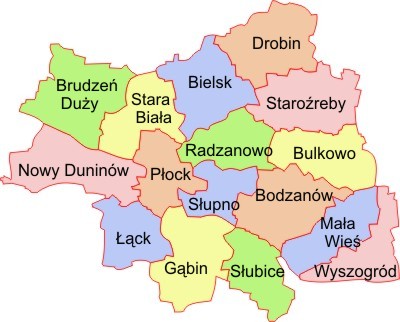 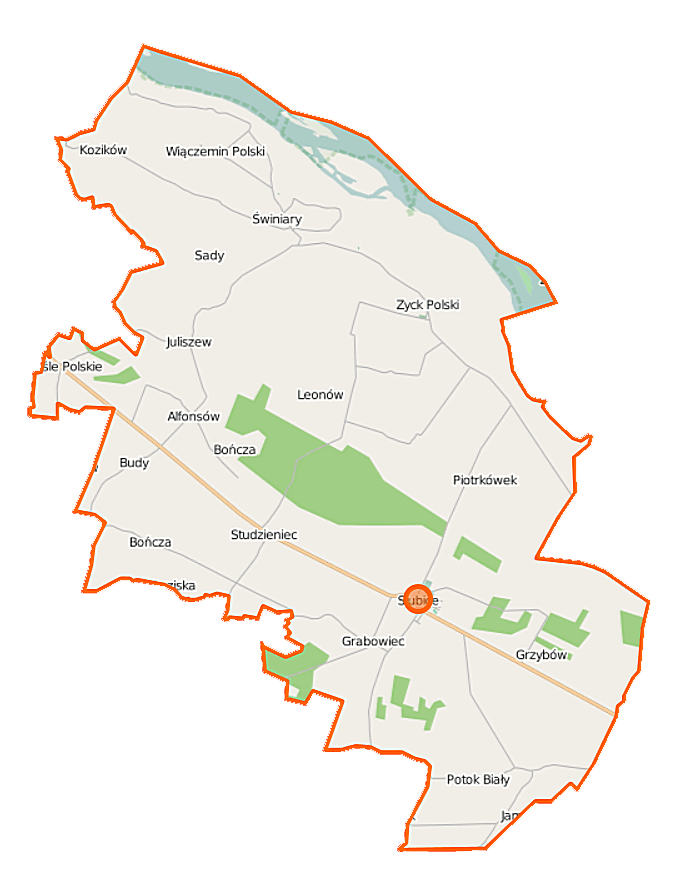 Rysunek 2 Mapa gminy Słubice	Powierzchnia gminy wynosi 96 km2, co stanowi 5,3% powierzchni powiatu płockiego. Obszar gminy zamieszkuje łącznie 4431 mieszkańców. Gęstość zaludnienia na terenie gminy Słubice wynosi 46 osób/km2 i jest niższa od średniej gęstości zaludnienia województwa mazowieckiego jak i od średniej gęstości zaludnienia powiatu płockiego.	Teren gminy Słubice znajduje się w obrębie dwóch mezoregionów: Kotliny Warszawskiej i Równiny Kutnowskiej należących do podprowincji Niziny Środkowopolskie, przy czym  część północna (dolina Wisły) reprezentuje mezoregion Kotliny Warszawskiej, część środkowa i południowa mezoregion Kotliny Kutnowskiej. Na terenie gminy można wyróżnić dwie jednostki morfologiczne: Dolinę Wisły i Wysoczyznę Morenową. Wysoczyzna Morenowa obejmuje niewielki fragment południowej części gminy, położony w obrębie Niziny Kutnowskiej o rzędnych terenu od około 120 m.n.p.m. do około 90 m.n.p.m.  	W dolinie Wisły występują dwa tarasy rzeczne rozdzielone rozległymi starorzeczami. Taras nadzalewowy obejmuje środkową część gminy, a taras zalewowy obejmuje północną część gminy i ciągnie się wzdłuż koryta rzeki. Poza formami naturalnymi na terenie gminy Słubice występują również formy antropogeniczne. Są to sztucznie uformowane skarpy, nasypy, wykopy komunikacyjne, drogowe oraz wyrobiska związane z eksploatacją surowców mineralnych. Rzędne terenu gminy kształtują się od około 60,0 m n.p.m. w dolinie rzeki Wisły do około 125,0 m n.p.m. na terenie wysoczyzny. Gmina Słubice położona jest w obrębie Niecki Mazowieckiej stanowiącej zagłębienie w utworach kredowych.	W budowie geologicznej podłoża gminy można wyróżnić utwory czwartorzędowe i stanowiące ich podłoże utwory trzeciorzędowe. Podłoże to jest bardzo zniszczone erozyjnie, występują w nim liczne rynny i zagłębienia o różnej głębokości. Występowanie surowców mineralnych związane jest z budową geologiczną terenu. Na terenie gminy występują złoża kopalin pospolitych – kruszywa naturalnego (piasków, żwirów) w miejscowości: Grabowiec, Juliszew, Leonów i Wymyśle Polskie.	Teren gminy należy do zlewni rzeki Wisły. Wysoczyznę polodowcową odwadniają dolinki erozyjno-denudatycyjne o charakterze epizodycznym. W Dolinie Wisły wszystkie formy wklęsłe przez cały rok hydrologiczny są na ogół podmokłe, a poziom wody uzależniony jest od opadów atmosferycznych. Tereny te odwadnia system rowów melioracyjnych oraz gęsta sieć cieków odprowadzających wody powierzchniowe bezpośrednio do rzeki Wisły, która jest czynnikiem regulującym poziom wody w całej dolinie. Centralnym ciekiem w gminie jest Kanał Dobrzykowski, który jest ciekiem sztucznym o długości 24,6 km, biorącym początek w okolicach Słubic, a uchodzącym w okolicach Dobrzykowa, gmina Gąbin. Występujące na terenie gminy dwie jednostki morfologiczne charakteryzują się dwoma odrębnymi reżimami. Obszar Doliny Wisły zbudowany jest z osadów przepuszczalnych, w których pierwszy poziom wód gruntowych występuje o charakterze swobodnym i jest uzależniony od czynników atmosferycznych oraz zasilania rzeki Wisły. Prawie cały obszar tarasu zalewowego charakteryzuje się występowaniem pierwszego poziomu wód gruntowych na głębokości 2 m p.p.t., tylko lokalnie poniżej 3 m p.p.t. (osady trudniej przepuszczalne). Powierzchnię tarasu zalewowego rozcinają liczne starorzecza i obniżenia tarasu, które stanowią miejsca koncentracji wód powierzchniowych oraz płytkich wód gruntowych. W wyższych partiach tarasu nadzalewowego pierwszy poziom wód gruntowych występuje na głębokości większej niż 3 m p.p.t. Na terenie wysoczyzny polodowcowej pierwszy poziom wód gruntowych występuje na głębokości większej niż 3 m p.p.t. Wody gruntowe nie tworzą jednolitego ciągłego poziomu i występują pod ciśnieniem hydrostatycznym. Użytkowe poziomy wodonośne na terenie gminy związane są z okresem czwartorzędu, jedynie w południo-wschodniej części występuje w utworach trzeciorzędowych. Wielkość zasób dyspozycyjnych w gminie oszacowano na 14920m3/d. Najwyższy moduł zasobów dyspozycyjnych głównego użytkowego poziomu wodonośnego posiada północna i środkowa część gminy. Teren gminy przynależy do obszaru wymagającego szczególnej ochrony – Głównego Zbiornika Wód Podziemnych zwanego Subniecką Warszawską część centralna.	Gmina Słubice charakteryzuje się średnim wskaźnikiem bonitacji gleb 0,88. W części północnej gminy na tarasie zalewowym Wisły dominują dobre i bardzo dobre gleby o klasach bonitacji II-IVb. Są to głównie mady. Wśród mad w klasie IIIa i IIIb występują znaczne powierzchnie gleb pszennych w drugiej klasie bonitacji. Taras zalewowy doliny Wisły oddziela od tarasu nadzalewowego starorzecze Wisły wypełnione utworami hydromorfologicznymi zagospodarowywanymi jako użytki zielone o słabej i średniej wartości. Na tarasie nadzalewowym dominują słabe i bardzo słabe gleby piaszczyste w V i VI klasie bonitacji. Nadają się one jedynie pod najmniej wymagające uprawy. Niewielki rejon zajmują gleby lepsze wytworzone z piasków gliniastych w klasie IVa lub IVb . Jest to rejon predysponowany do funkcji pozarolniczych i rekreacyjnych ze względu na znaczne powierzchnie leśne. W strefie krawędziowej występują zasobne gleby pszenne wytworzone z glin, lecz wadliwe ze względu na niedobory wilgoci i znaczną podatność na erozję. Na obszarze wysoczyzny dominują bardzo korzystne warunki dla rolnictwa, ale można też wyróżnić rejon gleb słabych i bardzo słabych gleb piaszczystych V i VI klasy, który wcina się od zachodu.Tabela 1 Grunty w gminie Słubice wg obrębów geodezyjnych*Obręb geodezyjny Łaziska obejmuje wsie: Bończa, Łaziska i Studzieniec   Podział administracyjny gminy	Na terenie gminy utworzono 18 jednostek pomocniczych-sołectw. W ich skład wchodzą 22 miejscowości. Nazwy jednostek pomocniczych i nazwy miejscowości wchodzących w skład jednostek pomocniczych przedstawia poniższa tabela.Tabela 2  Wykaz jednostek pomocniczychW gminie Słubice liczba osób zameldowanych na pobyt stały  według stanu na 31 grudnia 2019 r. wynosiła 4414 osób. Liczba ludności sukcesywnie ulega zmniejszeniu w 2019 r. zmniejszyła się o 462 osoby w stosunku do 1999 r. co stanowi spadek 9,47%.Tabela 3Liczba osób zameldowanych na pobyt stały i czasowy według stanu na 31 grudnia 2019 i 2020 r. (dane z Urzędu Gminy Słubice)Rysunek 3Liczba osób zameldowanych.Tabela 4 Liczba ludności zameldowanej na pobyt stały w latach 2019-2020 ze względu na płeć.Rysunek 4 Struktura mieszkańców na pobyt stały w Gminie Słubice według płci stan na 31 grudnia 2020 r. (dane z Urzędu Gminy Słubice)Tabela 5 Urodzenia i zgony w latach 2019-2020Rysunek5 Urodzenia i zgony w latach 2019 - 2020. Tabela 6 Ludność na pobyt stały według płci, grup wieku i miejscowości stan na dzień 31 grudnia 2020 r.wiek przedprodukcyjny 	0 – 17wiek produkcyjny 		18 – 60wiek poprodukcyjny 		≥  61Rysunek 6 Procentowa liczba mieszkańców na pobyt stały według kategorii wiekowej i miejscowości stan na 31 grudnia 2020 r. (dane z Urzędu Gminy Słubice)Tabela 7 Stan ludności w przedziale na ekonomiczne grupy wiekowe ludności w wieku przedprodukcyjnym, ( 17 lat i mniej) produkcyjnym i poprodukcyjnym w latach 2019 - 2020.Tabela 8 Mieszkańcy Gminy Słubice na pobyt stały według płci i miejscowości stan na 31 grudnia 2020 r. (dane z Urzędu Gminy Słubice)Rysunek 7 Liczba mieszkańców na pobyt stały z podziałem na płeć i miejscowość stan na 31 grudnia 2020 r. (dane z Urzędu Gminy Słubice)Tabela 9 Statystyka mieszkańców według wieku i płci zameldowanych na pobyt stały na dzień 31 grudnia 2019 i 2020 r. (dane z Urzędu Gminy Słubice)Na 31 grudnia 2020 r. liczba mieszkańców gminy wynosiła 4404 osób (zameldowani na pobyt stały i czasowy).  W miejscowości  Słubice mieszkało najwięcej osób  – 1147 (26%), natomiast miejscowość Leonów zamieszkiwało najmniej osób – 23 (0,52%). W ogólnej liczbie ludności kobiety w 2020 roku stanowiły 50,09% a mężczyźni 49,91%, czyli struktura mieszkańców według płci jest prawie na tym samym poziomie. Na koniec roku 2020 liczba mieszkańców Gminy Słubice zmniejszyła się o 34 osoby względem końca roku 2019. Daje się zaobserwować spadek liczby mieszkańców w wieku produkcyjnym (-28) i przyrost liczby mieszkańców w wieku poprodukcyjnym (+3). Wzrosła liczba osiemnastolatków (+4).Niekorzystnym zjawiskiem jest spadek liczby ludności w liczbach bezwzględnych w wieku przedprodukcyjnym, co nie rokuje pozytywnie na przyszłość jeśli chodzi o procesy demograficzne. Niski udział ludności w wieku przedprodukcyjnymi daje daleko idące negatywne konsekwencje dla funkcjonowania infrastruktury społecznej głównie szkół i przedszkoli. Spada również liczba  ludności w wieku produkcyjnym w liczbach bezwzględnych w stosunku do roku 2019 jest to mniej o 32 osoby, natomiast do roku 2018 jest to mniej o 51 osób.  Wzrasta w liczbach bezwzględnych liczba ludności w wieku poprodukcyjnym, co może świadczyć o zagrożeniu starzenia się społeczeństwa, a w przyszłości również zwiększonym zapotrzebowaniu na usługi ze strony opieki zdrowotnej i opieki społecznej. Największy procent osób w wieku przedprodukcyjnym względem mieszkańców danej miejscowości zamieszkuje miejscowość Łaziska i jest to 27,10%,  najmniejsza liczba osób zamieszkuje miejscowość Świniary i jest to 10,32%. Największa ilość osób w wieku produkcyjnym względem mieszkańców danej miejscowości zamieszkuje miejscowość Studzieniec i jest to 64,68%, natomiast najmniejsza liczba osób zamieszkuje miejscowość Potok Biały i jest to 49,21%. Największa liczba osób w wieku poprodukcyjnym względem mieszkańców danej miejscowości zamieszkuje miejscowość Świniary i jest to 30,95%, natomiast najmniejsza liczba osób zamieszkuje miejscowość Juliszew i jest 18,82% .	Biorąc pod uwagę fakt, że mieszkańcy, którzy opuścili teren gminy udając się za granicę nie zgłaszają swojej nieobecności w miejscu zamieszkania faktyczna liczba mieszkańców zamieszkujących na terenie gminy jest mniejsza.Największa liczba ludności zameldowanej na pobyt stały i czasowy z lokalizowana jest w miejscowości stanowiącej siedzibę władz gminy tj. w Słubicach (26,04%). Kolejno największą liczbę ludności zameldowanej na pobyt stały i czasowy, stanowiącej powyżej 5% ogólnej liczby mieszkańców gminy występuje w miejscowościach: Piotrkówek, Juliszew, Grzybów i Zyck Polski. W miejscowości Leonów zameldowanych jest mniej niż 1% mieszkańców gminy.Stan dziedzictwa kulturowego i zabytkówZabytki nieruchomeNajważniejszymi obiektami dziedzictwa kulturowego są wpisane do rejestru zabytków obiekty sakralne tj. murowany kościół parafialny p.w. św. Michała Archanioła wraz z dzwonnicą                               z 1897r. w Zycku Polskim, murowany kościół parafialny p.w. Zwiastowania NMP z 1791 r. wraz z najbliższym otoczeniem w Słubicach, oraz zespół urbanistyczno – architektoniczny założenia pałacowo – parkowego z 4 ćw. XVIII w. (pałac z kolumnadą, brama wjazdowa, park przypałacowy) w Studzieńcu i pałac klasycystyczny z k. XVIII w. wraz z oficynami, parkiem, świątynką w parku i najbliższym otoczeniem w Słubicach. Na terenie gminy liczne                                        są zabytkowe cmentarze i domy mieszkalne.Tabela 10 Obiekty zabytkowe znajdujące się na terenie gminy Słubice Gmina Słubice prowadzi gminną ewidencję zabytków. Znajdujące się na terenie gminy zabytkowe obiekty sakralne są w stanie technicznym i funkcjonalnym dobrym. Zespół urbanistyczno – architektoniczny założenia pałacowo – parkowego w Studzieńcu stanowiący przykład i świadectwo budownictwa dworskiego z okresu klasycyzmu jest przywracany do dawnej świetności. Przeprowadzono remont kapitalny zabytkowego pałacu. Prowadzone są prace porządkujące park oraz związane z rewaloryzacją zabytkowego układu wodnego.	Pałac klasycystyczny w Słubicach ulega niszczeniu z uwagi na nie przeprowadzanie wymaganych prac remontowych oraz brak zabezpieczenia przed dalszym niszczeniem obiektu. W bardzo złym stanie są cmentarze w Jamnie, Piotrkówku, Sadach, Świniarach, Wiączeminie Polskim i Zycku Nowym. Na cmentarzu w Słubicach znajduje się miejsce pamięci narodowej – kwatera żołnierzy polskich i ludności cywilnej poległej we wrześniu 1939r. na skutek bombardowań lotnictwa niemieckiego.Zabytki archeologiczneNa terenie gminy Słubice znajduje się  209 stanowisk archeologicznych, których chronologia sięga okresu epoki kamienia. Znajdują się również miejsca ze śladami okresu neolitu i epoki brązu, żelaza, okresu halsztackiego, lateńskiego, wpływów rzymskich oraz średniowiecza i nowożytności. Ze względu na funkcję najwięcej stanowisk to ślady osadnictwa i osady (w obrębie jednego stanowiska może być wiele śladów z różnych epok), nieliczne to cmentarzyska. Największe skupisko stanowisk znajduje się na obszarze miejscowości Grzybów – 62, następnie na terenie miejscowości Słubice – 44, Piotrkówek – 22 i Zyck Polski – 21. Mniejsze ilości znajdują się w miejscowościach: Juliszew, Jamno, Łaziska, Świniary, Potok Biały, Potok Czarny, Nowosiadło, Alfonsów, Grabowiec, Leonów, Wiaczemin, Wymyśle Polskie. W około połowie stanowisk przynależność kulturowa nie została określona, natomiast te które udało się sprecyzować pochodzą z następujących okresów kultury: łużyckiej, przeworskiej, trzcinieckiej, amfor kulistych i pucharów lejkowatych.Krajobraz kulturowyObszar gminy Słubice to teren o cennych walorach krajobrazu kulturowego wyrażającego współpracę człowieka i przyrody. Krajobraz kulturowy reprezentuje: zespół urbanistyczno – architektoniczny założenia pałacowo – parkowego z 4 ćw. XVIII w. (pałac z kolumnadą, brama wjazdowa, park przypałacowy) w Studzieńcu, pałac klasycystyczny z k. XVIII w. wraz z oficynami, parkiem, świątynką w parku i najbliższym otoczeniem w Słubicach,  kościół parafialny p.w. Zwiastowania NMP z 1791 r. wraz z najbliższym otoczeniem w Słubicach, kościół parafialny p.w. św. Michała archanioła wraz z dzwonnica z 1897 r. w Zycku Polskim. Walory kulturowe zintegrowane z walorami krajobrazowymi reprezentują parki dworskie ze starym drzewostanem w Studzieńcu i Słubicach oraz zespoły zabudowy ruralistycznej w Wiączeminie Polskim i Nowym, Świniarach, Piotrkówku, Zycku Polskim, Nowosiadle, Łaziskach i Leonowie. Informacje inwestycyjne i finansoweWykonanie budżetu gminy SłubiceBudżet gminy Słubice na 2020 r. został uchwalony przez Radę Gminy Słubice w dniu 23 grudnia 2019 r. Uchwałą Nr XII.81.2019. Plan dochodów budżetowych zamknął się kwotą 21.642.050,00 zł, a plan wydatków budżetowych ukształtował się w kwocie 21.351.369,00 zł. Dodatkowo z dochodów budżetu 2020 r. przypadały spłaty rat pożyczek i kredytów w wysokości 290.681,00 zł  zaciągniętych:w WFOŚiGW w Warszawie na zadanie pn. ,,Zakup nowego, średniego samochodu ratowniczo – gaśniczego z napędem 4×4 dla jednostki OSP Słubice” – 22.500,00 zł,	b) 	w WFOŚiGW w Warszawie na zadanie pn. ,,Budowa sieci wodociągowej w m. Nowosiadło, Świniary, Zyck Polski, Wiączemin Polski” – 18.181,00 zł,c) 	w Banku PEKAO SA w Płocku na zadanie pn. ,,Przebudowa i rozbudowa budynku Ośrodka Zdrowia w Słubicach” – 250.000,00 zł. Różnica między dochodami, a wydatkami stanowiła nadwyżkę budżetu w kwocie 290.681,00 zł, która miała być przeznaczona na spłatę wcześniej zaciągniętych pożyczek w WFOŚiGW w kwocie 40.681,00 zł i kredytu w Banku PEKAO SA – 250.000,00 zł.W trakcie wykonywania budżetu uległa zmianie wysokość planowanych dochodów i wydatków budżetowych oraz przychodów.Zmiany zostały spowodowane m.in.:niewykorzystane środki pieniężne, o których mowa w art. 217 ust. 2 pkt 8 ustawy o finansach publicznych  (za zezwolenia na sprzedaż napojów alkoholowych za 2019 r. ) – 18.321,00 zł,dokonano podziału wolnych środków, o których mowa w art. 217 ust. 2 pkt 6 ustawy o finansach publicznych w kwocie 478.946,00 zł z przeznaczeniem na zwiększenie planu wydatków budżetowych,zwiększeniem planu dochodów i wydatków budżetowych o kwotę 1.646.705,22 zł w celu doprowadzenia do zgodności planu dotacji i wydatków na zadania zlecone, własne wynikające z zawiadomień Mazowieckiego Urzędu Wojewódzkiego w Warszawie Wydziału Finansów, Krajowego Biura Wyborczego Delegatura w Płocku, Głównego Urzędu Statystycznego oraz na podstawie zawartych umów z Województwem Mazowieckim, Narodowym Funduszem Ochrony Środowiska i Gospodarki Wodnej w Warszawie i Wojewódzkim Funduszem Ochrony Środowiska i Gospodarki Wodnej w Warszawie,zwiększeniem dochodów budżetowych o kwotę 35.551,00 zł z tytułu ponadplanowych dochodów i zwiększenie planu wydatków o kwotę 35.551,00 zł,zwiększeniem planu dochodów budżetowych o kwotę 18.361,00 zł tj. z tytułu subwencji oświatowej oraz zwiększeniem wydatków budżetowych o kwotę 18.361,00 zł i zmniejszeniem dochodów o kwotę 725,00 zł z tytułu udziału w PIT oraz zmniejszeniem planu wydatków budżetowych o kwotę 725,00 zł,zwiększeniem dochodów i wydatków budżetowych o kwotę 115.000,00 zł – grand w ramach Programu Operacyjnego Polska Cyfrowa na lata 
2014-2020, dotyczący realizacji projektu grantowego „Zdalna Szkoła”,zwiększeniem dochodów i wydatków budżetowych o kwotę 1.417,00 zł 
z tytułu zwrotu nienależnie pobranego zasiłku pielęgnacyjnego w 2019 r,zwiększeniem planu dochodów i wydatków budżetowych o kwotę 1.700,00 zł środki z Funduszu Pracy (dofinansowanie jednorazowego dodatku do wynagrodzenia dla asystentów rodziny),zwiększeniem planu dochodów i wydatków budżetowych o kwotę 500.000,00 zł – środki z Rządowego Programu Inwestycji Lokalnych.Plan budżetu na 31.12.2020 r. po stronie dochodów wynosi: 23.960.059,22 zł, a po stronie wydatków – 24.166.645,22 zł.Zadłużenie gminy na dzień 31.12.2020 r. z tytułu zaciągniętych pożyczek i kredytów wynosi 1.142.128,00 zł.Plan przychodów na 31.12.2020 r. wynosi 497.267,00 zł i są to:przychody z wolnych środków (art. 217 ust. 2 pkt. 6 ustawy o finansach publicznych) – 478.946,00 zł,niewykorzystane środki pieniężne (art.217 ust. 2 pkt. 8 ustawy 
o finansach publicznych) za zezwolenia na sprzedaż napojów alkoholowych za 2019 rok– 18.321,00 zł.Natomiast plan rozchodów wynosi 290.681,00 zł i są to spłaty rat pożyczek i kredytu.Na dzień 31.12.2020 r. planowany deficyt wynosi 206.586,00 zł.Wykonanie przychodów i rozchodów budżetu za okres sprawozdawczy przedstawia się następująco:przychody – 3.078.158,07 zł (wolne środki – 1.432.809,00 zł, nadwyżka z lat ubiegłych 1.627.027,55 zł, niewykorzystane środki pieniężne w 2019 r. za zezwolenia na sprzedaż napojów alkoholowych – 18.321,52 zł),rozchody – 290.681,00 zł –  spłata rat pożyczek i kredytu.Stan zaległości na 31.12.2020 r. wyniósł ogółem 1.495.539,97 zł tj. 6,3% wykonanych dochodów ogółem, natomiast nadpłaty wynoszą 25.395,92 zł tj. 0,1% wykonanych dochodów ogółem. Kwota należności wymagalnych na dzień 31.12.2020 r. wyniosła 1.413.891,68 zł, z tego z tytułu towarów i usług – 159.753,65 zł.Dochody budżetowe za omawiany okres sprawozdawczy wykonano w 99,1% tj. zamknęły się kwotą 23.745.521,01 zł w tym:a) subwencja ogólna – 8.170.603,00 zł	z tego:część wyrównawcza – 4.005.512,00 zł,część oświatowa – 3.969.911,00 zł,część równoważąca – 195.180,00 zł,b) dotacje celowe – 8.958.179,40 zł	z tego:na zadania z zakresu administracji rządowej (z budżetu państwa) – 8.168.323,43 zł,na zadania własne (z budżetu państwa) – 714.751,97 zł,na podstawie porozumień z jednostki samorządu terytorialnego – 75.104,00 zł,udziały w podatku dochodowym od osób fizycznych – 2.059.007,00 zł,d) dotacja z Narodowego Funduszu Ochrony Środowiska i Gospodarki Wodnej 
i Wojewódzkiego Funduszu Ochrony Środowiska i Gospodarki Wodnej – 49.904,47 zł,e)	grand 111.787,00 zł („Zdalna Szkoła”),f)	środki pochodzące z Rządowego Programu Inwestycji Lokalnych – 500.000,00 zł,g)	środki z Funduszu Pracy – 1.700,00 zł,h) pozostałe dochody własne – 3.894.340,14 zł.Wykonane dochody w kwocie 23.745.521,01 zł  stanowią:dochody bieżące – 23.245.521,01 zł,dochody majątkowe – 500.000,00 zł.Wydatki budżetowe ukształtowały się poniżej dochodów, bowiem w kwocie  22.752.333,75 zł co stanowi 94,1%, w tym:wydatki bieżące – 22.392.022,35 zł,wydatki majątkowe – 360.311,40 zł.Wykonanie zadań inwestycyjnych :zakupiono działkę  o pow. 0,1557 ha położoną w obrębie Słubice na której zakup wydatkowano kwotę 123 000,00 zł,wykonano remont budynku  w OSP Piotrkówek na kwotę 20 000,00 zł,na zadanie pn. „Budowa SUW wraz z ujęciem wód podziemnych w Alfonsowie” – 49 231,60 zł za zakończenie opracowania projektu budowlano-wykonawczego i uzyskano decyzję pozwolenia na budowę w dniu 30 października 2020 roku po rozpatrzeniu wniosku Wójta Gminy Słubice z dnia 7 sierpnia 2020 roku. Późny termin uzyskania przedmiotowej decyzji uniemożliwił rozpoczęcie robót budowlanych.. Zadanie ujęte w WPF. na zadanie pn. „Wymiana kabla energetycznego i kabla sterującego do zasilania ujęcia wód podziemnych ze Stacji Uzdatniania Wody w Bończy” – 39 958,30 zł. Zadanie  zostało zrealizowane.  W budżecie zaplanowane były środki na zadanie pn. „Przebudowa drogi polegająca na budowie ścieżki rowerowej w ciągu drogi wojewódzkiej nr 575 na odcinku Studzieniec – Słubice w km 22+630 do km 24+800 (opracowanie dokumentacji). W związku z równoległymi pracami nad opracowaniem dokumentacji przebudowy drogi 575 w m. Słubice, obydwa opracowania dokumentacji muszą być skoordynowane i zatwierdzone na wspólnej radzie technicznej zorganizowanej przez  przez zarządcę drogi . Tym samym działania należało wstrzymać do tego czasu.Inwestycja zaliczana jest do przedsięwzięć mogących znacząco oddziaływać na środowisko. Złożony wniosek o wydanie decyzji o środowiskowych uwarunkowaniach dla przedmiotowego przedsięwzięcia nie został rozpatrzony i nie przeprowadzono postępowania w sprawie wydania decyzji przez Regionalnego Dyrektora Ochrony Środowiska w Warszawie.zakupiono ciągnik NEW HOLLAND dla potrzeb Urzędu Gminy – 123 121,50 zł,na zadanie pn. „Rozbudowa i przebudowa oczyszczalni ścieków w Słubicach” wydatkowano kwotę 25 000,00 zł, za opracowanie projektu oświetlenia i monitoringu terenu oczyszczalni i PSZOK. Roboty budowlane nie  nie zostały wykonane, ponieważ nie uzyskano środków zewnętrznych na realizację inwestycji. Złożony wniosek o udzielenie pożyczki nie został rozpatrzony przez WFOŚiGW. Zadanie ujęte w WPF.Stopień zaawansowania realizacji programów wieloletnich za 2020 r.Wieloletnia Prognoza Finansowa Gminy Słubice na lata 2020 – 2024 została przyjęta Uchwałą Nr XII.80.2019 przez Radę Gminy Słubice w dniu 23 grudnia 2019 r. Zgodnie z załącznikiem Nr 1 do w/w Uchwały przyjęto Wieloletnią Prognozę Finansową Gminy Słubice na lata 2020 – 2024, natomiast Wykaz przedsięwzięć do WPF przyjęto załącznikiem Nr 2 do w/w Uchwały.W trakcie roku budżetowego dokonano zmian załącznika Nr 1 i 2: Uchwała Nr XIV.102.2020 Rady Gminy Słubice z dnia 16 czerwca 2020 r., Uchwała Nr XV.120.2020 Rady Gminy Słubice z dnia 23 czerwca 2020 r., Uchwała Nr XVII.126.2020 Rady Gminy Słubice z dnia 23 września  2020 r., Uchwała Nr XVIII.131.2020 Rady Gminy Słubice z dnia 28 października
2020 r., Uchwała Nr XXI.146.2020 Rady Gminy Słubice z dnia 18 grudnia 
2020 r.Planowane przedsięwzięcia w 2020 r. osiągnęły następujące wielkości: 	Plan przedsięwzięć majątkowych      		– 727.440,00 zł	Wykonanie przedsięwzięć majątkowych 	– 114.189,90 zł	tj. % ogólnego planu 			– 15,7     W przedsięwzięciach zabezpieczone były środki na:na zadania pozostałe:Budowa SUW wraz z ujęciem wód podziemnych w AlfonsowiePlan            	– 580.000,00 złWykonanie 	– 49.231,60 złco stanowi  		– 8,5 %,Wymiana kabla energetycznego i kabla sterującego do zasilania ujęcia wód podziemnych ze Stacji Uzdatniania Wody w BończyPlan            	– 40.000,00 złWykonanie 	– 39.958,30 złco stanowi  		– 99,9 %,Przebudowa drogi polegająca na budowie ścieżki rowerowej w ciągu drogi wojewódzkiej nr 575 na odcinku Studzieniec – Słubice od km 22+630 do km 24+800 (opracowanie dokumentacji projektowo- kosztorysowej oraz wznowienie granic i ustalenie przebiegu granicy działki drogowej nr 444 w obrębie Słubice)Plan            	– 82.440,00 złWykonanie 	– 0,00 złco stanowi  		– 0,0 %,Rozbudowa i przebudowa oczyszczalni ścieków w SłubicachPlan            	– 25.000,00 złWykonanie 	– 25.000,00 złco stanowi  		– 100,0 %.Informacja o stanie mienia w gminie Słubice na dzień 31.12.2020 r.Gmina Słubice jest właścicielem nieruchomości o ogólnej powierzchni 34,2290 ha w tym grunty oddane w wieczyste użytkowanie wynoszą 3,7466 ha.Dane o zmianach w stanie mienia:przyrost wartości mienia w 2020 r.					- 456 269,80 zł:zakup działki nr 234/8 o pow. 0,1557 ha w m. Słubice		- 123 000,00 zł;zakup ciągnika New Holland Boomer 50				- 123 121,50 zł;budowa oświetlenia ulicznego w m. Wymyśle Polskie - rondo (przekazane nieodpłatnie przez Mazowiecki Zarząd Dróg Wojewódzkich)			  				 - 151 105,50 zł;wymiana kabla energetycznego i kabla sterującego do zasilania wód podziemnych w Stacji Uzdatniania Wody w m. Bończa  	 - 59 042,80  zł.rozchód wartości mienia w 2020 r. 				   	  - 0,00 zł.Dane dotyczące uzyskanych dochodów z tytułu wykonywania prawa własności i innych praw majątkowych w 2020 r.:za wieczyste użytkowanie gruntów (§ 0550) 			  - 7 905,91 zł,najem i dzierżawa (czynsz) (§ 0750) 				  - 43 441,54 złWartość mienia na dzień 31.12.2020 r. wynosi ogółem 57 030 511,82 zł. Na wartość tą składają się:wartość nieruchomości ogółem 					– 3 160 285,54 zł,-        grunty 						                       – 581 695,82 zł,budynki i budowle – 2 578 589,72 zł, stanowiące własność gminy, w tym gruntyoddane w użytkowanie wieczyste o wartości 100 953,40 zł;pozostałe budowle i obiekty inżynierii lądowej o wartości – 49 129 921,93 zł, stanowiące własność gminy;urządzenia techniczne i maszyny – 3 537 316,41 zł, stanowiące własność gminy;środki transportu (samochody pożarnicze, autobus, samochód SCANIA, koparko-ładowarka, samochód IVECO, samochód CADDY FURGON, ciągnik New Holland Boomer 50) – 1 202 987,94 zł, stanowiące własność gminy.Informacja o realizacji polityk i programówProgram usuwania azbestu i wyrobów zawierających azbest na lata 2011-2032Rada Gminy Słubice uchwałą X.47.2011 z 18 października 2011r przyjęła Program Usuwania Azbestu i Wyrobów Zawierających Azbest na lata 2011-2032. Obowiązek opracowania „Programu usuwania azbestu i wyrobów zawierających azbest dla Gminy Słubice na lata 2011- 2032”zwanego dalej Programem, wynikał z zapisów "Krajowego Programu Oczyszczania Kraju z Azbestu na lata 2009-2032" przyjętego przez Radę Ministrów Rzeczypospolitej Polskiej w dniu 14 lipca 2009r.Nadrzędnym długoterminowym celem Programu jest eliminowanie negatywnych skutków zdrowotnych u mieszkańców gminy Słubice spowodowanych azbestem.Celem programu jest:spowodowanie oczyszczenia terytorium gminy Słubice z azbestu oraz usunięcie stosowanych od wielu lat wyrobów zawierających azbest,wyeliminowanie ewentualnych (poprzedzonych dokładniejszymi badaniami) negatywnych skutków zdrowotnych u mieszkańców gminy spowodowanych azbestem oraz ustalenie koniecznych do tego uwarunkowań,spowodowanie działań zmierzających do sukcesywnej likwidacji oddziaływania azbestu na środowisko i stworzenie warunków do spełnienia wymogów ochrony środowiska 
w określonym horyzoncie czasowym,Stworzenie możliwości do wdrożenia przepisów prawnych oraz norm postępowania 
z wyrobami zawierającymi azbest stosowanych w Unii Europejskiej. Cele wyznaczone w programie realizowane są poprzez następujące zadania:opracowanie przez gminę programu dotyczącego oczyszczania z azbestu dla realizacji tych zadań w nim nakreślonych,prowadzenie szerokiej działalności edukacyjnej i szkoleniowej dotyczącej tematyki azbestowej,działalność informacyjno–popularyzacyjną dotyczącą bezpiecznego postępowania 
z wyrobami zawierającymi azbest, a także ich usuwania i oczyszczania terenu gminy Słubice z azbestu,opracowanie i prowadzenie systemu informacji elektronicznej umożliwiającego stały
 i systematyczny monitoring realizacji Programu przez cały 22–letni okres jego realizacji,opracowanie i wdrożenie systemu baz danych o wyrobach i odpadach zawierających azbest.W programie zawarte zostały:ilości wyrobów oraz ich rozmieszczenie na terenie gminy Słubice,przewidywaną ilość odpadów zawierających azbest koniecznych do składowania aktualnego w okresach krótkoterminowych i długoterminowych,propozycje działań organizacyjnych zmierzających do osiągnięcia celów Programu wraz harmonogramem, kosztami wdrażania Programu i organizacją zarządzania Programem.W 2020 roku z terenu Gminy Słubice usunięto 53,84 Mg azbestu. Działanie zostało dofinansowane w formie dotacji z Wojewódzkiego Funduszu Ochrony Środowiska i Gospodarki Wodnej w Warszawie w ramach Programu „OZ - 2 – Ogólnopolski program finansowania usuwania wyrobów zawierających azbest” . Całkowity koszt zadania wyniósł 17.502,31 zł. Dofinansowanie stanowiło 100% kosztów zadania. Z możliwości usunięcia niebezpiecznych materiałów zawierających azbest skorzystali właściciele 22 posesji, którzy posiadali zdemontowany eternit z pokryć dachowych. Zadanie dotyczyło załadunku i transportu płyt azbestowo – cementowych do miejsca unieszkodliwiania wraz z ich unieszkodliwianiem. Wykonawcą zadania została firma PreZero Service Centrum Sp. z o.o. ul. Łąkoszyńska 127, 99-300 Kutno, która zaoferowała najniższą cenę za wykonanie przedmiotu zamówienia.Odbiór odpadów rolniczychW 2020 roku  mieszkańcy gminy Słubice  mieli możliwość bezpłatnego przekazania odpadów pochodzących z działalności rolniczej. W lipcu 2020r.  łącznie usunięto  85,72 ton odpadów rolniczych. Działanie zostało dofinansowane w formie dotacji z Narodowego Funduszu Ochrony Środowiska i Gospodarki Wodnej w Warszawie. Całkowity koszt zadania wyniósł 32.402,16 zł. Dofinansowanie stanowiło 100% kosztów zadania. Zadanie  polegało na transporcie oraz odzysku lub unieszkodliwieniu folii rolniczych, siatki i sznurka do owijania balotów, opakowań po nawozach i typu Big Bag. Program Ochrony Środowiska dla gminy Słubice na lata 2014-2017 z perspektywą do roku  2021Program Ochrony Środowiska dla gminy Słubice na lata 2014-2017 z perspektywą roku 2021 przyjęty został Uchwałą Rady Gminy Słubice Nr V.29.2015 z  10 lutego 2015r. W programie sprecyzowano priorytety ekologiczne dla gminy Słubice na podstawie diagnozy stanu oraz zagrożeń środowiska a także założeń polityki ekologicznej Polski, województwa mazowieckiego oraz powiatu płockiego.Wskazano, że priorytetami ekologicznymi dla gminy są:optymalizacja gospodarki wodno-ściekowej,ochrona powietrza atmosferycznego,ochrona powierzchni ziemi,ochrona przed hałasem i promieniowaniem elektromagnetycznym,ochrona różnorodności biologicznej i krajobrazu,edukacja ekologiczna,rozwój energetyki odnawialnej,	Stosownie do zapisów art. 18 ust. 2 ustawy z dnia 27 kwietnia 2001r. Prawo Ochrony Środowiska wójt gminy jest zobowiązany do przedkładania radzie gminy raportu z realizacji programu. Pierwszy raport przyjęty został uchwałą Rady Gminy Słubice Nr XXXI.188.2017 
z dnia 1 grudnia 2017r., drugi raport uwzględniający lata 2017-2018 oraz poprzedni okres raportowania omawiany był na Sesji Rady Gminy Słubice, która odbyła się 23 grudnia 2019r.	Największym zagrożeniem w gminie jest zanieczyszczenie powietrza powodujące zjawisko tzw. smogu. Na terenie gminy Słubice brak jest punktów pomiarowych, jakości powietrza w ramach monitoringu prowadzonego przez WIOŚ. W zakresie oceny jakości powietrza gmina zakwalifikowana jest do strefy mazowieckiej i zaliczona do klasy C, czyli powyżej poziomu docelowego. W 2020r. w strefie mazowieckiej nie zostały przekroczone dopuszczalne poziomy pyłu PM10, PM 2,5, natomiast został przekroczony dopuszczalny poziomo benzopirenu.Klasyfikacja stref w rocznej ocenie jakości powietrza na podstawie wartości poziomów niektórych substancji w powietrzu: dopuszczalnego, docelowego i celu długoterminowego. Jakość powietrza na terenie gminy w 2020r. nie uległa istotnym zmianom. Obserwujemy jednak wzrost liczby ludności korzystającej z gazu, jako głównego nośnika ciepła. Mieszkańcy gminy coraz częściej  podejmują działania  związane z termomodernizacją budynków mieszkalnych oraz wymianę źródła ciepła  starej generacji nie spełniających wymagań określonych w załączniku do Rozporządzenia Ministra Rozwoju i Finansów z dnia 1 sierpnia 2017 r. w sprawie wymagań dla kotłów na paliwa stałe (Dz. U. z 2017 r. poz. 1690);	Na terenie gminy hałas uzależniony jest głównie od ruchu pojazdów. Nie występuje hałas, który pochodziłby ze źródeł przemysłowych. Źródłem zagrożenia dla środowiska akustycznego jest komunikacja, w szczególności hałas drogowy. Zagrożenie środowiska tym źródłem ustawicznie wzrasta, co spowodowane jest wzrastającą liczba pojazdów. Istotnym czynnikiem wpływającym na stopień uciążliwości tras komunikacyjnych jest natężenie ruchu, struktura pojazdów, prędkość ich poruszania się oraz rodzaj i stan techniczny nawierzchni. Największym źródłem hałasu w gminie jest hałas drogowy powstający przy drodze wojewódzkiej nr 575. Władze gminy od lat zabiegają o konieczność naprawy tej drogi.	
Na terenie gminy znajdują się 4 stacje telefonii komórkowej z czego 3 w miejscowości Słubice (Plus-1, T-Mobile, Orange-2 ) i 1 w miejscowości Leonów ( T-Mobile). Gmina Słubice użyczyła w latach wcześniejszych powierzchni dachów budynków stanowiących ich własność na których zainstalowano maszty Telemediana.	Na terenie gminy Słubice występują następujące formy ochrony przyrody objęte ochroną na podstawie Ustawy z dnia 16 kwietnia 2004 r. o ochronie przyrody (tekst jednolity Dz.U. z 2016 r., poz.2134 z późn. zm.): Rezerwaty przyrody: Rezerwat „Wyspy Zakrzewskie” – rezerwat faunistyczny o powierzchni 310 ha, celem ochrony jest zachowanie ze względów naukowych i dydaktycznych ostoi lęgowych rzadkich i ginących w Polsce gatunków ptaków siewkowatych: mew, rybitw i sieweczek. Dla rezerwatu wyznaczono otulinę o powierzchni 93 ha.Rezerwat „Wyspy Białobrzeskie” – rezerwat faunistyczny o powierzchni 140 ha, celem ochrony jest zachowanie ze względów naukowych i dydaktycznych ostoi lęgowych rzadkich i ginących w Polsce gatunków ptaków siewkowatych: mew, rybitw i sieweczek. Dla rezerwatu wyznaczono otulinę o powierzchni 133 ha. Rezerwat „Kępa Wykowska” – rezerwat faunistyczny o powierzchni 248 ha, celem ochrony jest zachowanie ze względów naukowych i dydaktycznych ostoi lęgowych 62 rzadkich i ginących w Polsce gatunków ptaków siewkowatych: mew, rybitw i sieweczek. Dla rezerwatu wyznacza się otulinę o powierzchni 292 ha. Obszary chronionego krajobrazu: .Nadwiślański Obszar Chronionego Krajobrazu - obszar utworzony w celu ochrony wyróżniającego się krajobrazu o zróżnicowanych ekosystemach, wartościowych ze względu na możliwość zaspokajania potrzeb związanych z turystyką i wypoczynkiem, a także pełnione funkcje korytarzy ekologicznych. Nowe warunki dla Nadwiślańskiego Obszaru Chronionego Krajobrazu zostały zawarte w Uchwale nr 148/20 Sejmiku Województwa Mazowieckiego z dnia 20 listopada 2020 r. w sprawie Nadwiślańskiego Obszaru Chronionego Krajobrazu położonego na terenie powiatów płońskiego, płockiego i sochaczewskiego i miasta Płock. Na terenie obszaru obowiązują zasady zagospodarowania, ograniczenia i zakazy m.in. likwidowania i niszczenia zadrzewień śródpolnych, przydrożnych i nadwodnych, jeżeli nie wynikają one z potrzeby ochrony przeciwpowodziowej i zapewnienia bezpieczeństwa ruchu drogowego lub wodnego lub budowy, odbudowy, utrzymania, remontów lub naprawy urządzeń wodnych; dokonywania zmian stosunków wodnych, jeżeli służą innym celom niż ochrona przyrody lub zrównoważone wykorzystanie użytków rolnych i leśnych oraz racjonalna gospodarka wodna lub rybacka; likwidowania naturalnych zbiorników wodnych, starorzeczy i obszarów wodnobłotnych; budowania nowych obiektów budowlanych w pasie szerokości 100 m od rzeki Wisły i w obszarze Natura 2000, na pozostałym terenie w pasie szerokości 50 m od: a) linii brzegów rzek, jezior i innych naturalnych zbiorników wodnych, b) zasięgu lustra wody w sztucznych zbiornikach wodnych usytuowanych na wodach płynących przy normalnym poziomie piętrzenia określonym w pozwoleniu wodnoprawnym, o którym mowa w art. 389 pkt 1 ustawy z dnia 20 lipca 2017 r.– Prawo wodne - z wyjątkiem urządzeń wodnych oraz obiektów służących prowadzeniu racjonalnej gospodarki rolnej, leśnej lub rybackiej.Obszary Natura 2000: Dolina Środkowej Wisły (obszar specjalnej ochrony ptaków) Obszar to ostoja ptasia o randze europejskiej. Występują tu co najmniej 22 gatunki ptaków z Załącznika I Dyrektywy Ptasiej, 9 gatunków z Polskiej Czerwonej Księgi. Obszar to bardzo ważna ostoja ptaków wodno-błotnych; gniazduje tutaj od 40 do 50 gatunków. W okresie lęgowym obszar zasiedla co najmniej 1% populacji krajowej następujących gatunków ptaków: brodziec piskliwy, krwawodziób, mewa czarnogłowa, mewa pospolita, ostrygojad, płaskonos, podgorzałka, podróżniczek, rybitwa białoczelna, rybitwa rzeczna, sieweczka obrożna, sieweczka rzeczna, śmieszka, zimorodek; w stosunkowo wysokim zagęszczeniu występuje bocian czarny, czajka i rycyk. W okresie wędrówek w stosunkowo wysokim zagęszczeniu występuje bocian czarny (do 245 osobników). W okresie zimy występuje co najmniej 1% populacji szlaku wędrówkowego czapli siwej i krzyżówki; w stosunkowo wysokim zagęszczeniu zimuje gągoł i bielczek; ptaki wodnobłotne występują zimą w koncentracjach powyżej 20.000 osobników. Obszar bardzo ważny dla ptaków zimujących i migrujących. Obszar położony w obrębie 6 obszarów chronionego krajobrazu oraz objęty ochroną rezerwatową jako 14 istniejących rezerwatów przyrody.  Kampinoska Dolina Wisły (specjalny obszar ochrony siedlisk) – projektowany Obszar obejmuje fragment naturalnej doliny rzeki Wisły (rzeki nizinnej o charakterze roztokowym) wraz z charakterystycznym strefowym układem zbiorowisk roślinnych reprezentujących pełne spektrum wilgotnościowe i siedliskowe w obrębie obu tarasów. Jednocześnie obszar jest fragmentem jednego z najważniejszych europejskich korytarzy ekologicznych. 63 Charakterystycznym elementem tutejszego krajobrazu są lasy łęgowe. Bezpośrednio z korytem Wisły związane są ginące w skali Europy nadrzeczne łęgi wierzbowe i topolowe oraz łęgi olszowo-jesionowe. Dopełnieniem krajobrazu leśnego tego obszaru są łęgi wiązowo-jesionowe oraz grądy subkontynentalne. Zajmują one bardzo niewielkie powierzchnie głównie w strefie przejściowej pomiędzy dnem doliny, a jej wysokimi, partiami krawędziowymi charakteryzującymi się mozaiką wąwozów erozyjnych i południową ekspozycją. Z działalnością dużej nieuregulowanej rzeki nizinnej nierozerwalnie związane są starorzecza, zwane wiśliskami. Z innych, typowych dla rzek siedlisk przyrodniczych godne podkreślenia są ziołorośla nadrzeczne oraz muliste zalewane brzegi. W obrębie doliny znaczący udział w krajobrazie mają łąki. Do najcenniejszych należą ekstensywnie użytkowane łąki rajgrasowe, łąki wiechlinowo-kostrzewowe oraz bardzo rzadkie w obrębie tarasu zalewowego zmiennowilgotne łąki trzęślicowe. Luźne piaski akumulacyjne naniesione przez rzekę w obrębie tarasy zalewowej, porastają ciepłolubne murawy napiaskowe, reprezentowane m.in. przez murawy z lepnicą tatarską i lepnicą wąskopłatkową. Różnorodność siedlisk warunkuje znaczne bogactwo gatunkowe zwierząt i roślin, w tym wielu chronionych i zagrożonych wymarciem. Na szczególną uwagę zasługuje ichtiofauna rzeki, która pomimo znacznego jej zanieczyszczenia jest bogata w gatunki. Przetrwała ona i utrzymuje się w stanie zdolnym do samoistnej regeneracji w przypadku zahamowania dalszego pogarszania się stanu siedlisk, w tym przypadku wód. W obrębie obszaru występuje jedna z najliczniejszych w Polsce populacji bolenia. Z korytem rzeki nierozerwalnie związane są stabilne i silne liczebnie populacje bobra oraz wydry. Starorzecza z kolei stanowią siedlisko życia dla kumaka nizinnego i traszki grzebieniastej. Obszar pełni kluczową rolę dla ptaków zarówno w okresie lęgowym, jak i podczas sezonowych migracji. Znaczna część gatunków wymienionych jest w I Załączniku Dyrektywy Ptasiej. Obszar w dużej części położony w obrębie OSO "Dolina Środkowej Wisły" oraz obszarów chronionego krajobrazu - Nadwiślańskiego i Warszawskiego. Ponad połowa powierzchni obszaru objęta jest ochroną rezerwatową jako 6 istniejących i 2 projektowane rezerwaty przyrody. Ponadto odcinek położony w sąsiedztwie Kampinoskiego Parku Narodowego wchodzi w skład międzynarodowego rezerwatu biosfery o nazwie "Puszcza Kampinoska".Pomniki przyrody:Wg Rozporządzenia Nr 19 Wojewody Mazowieckiego z dnia 9 maja 2007 r. w sprawie ustanowienia pomników przyrody położonych na terenie powiatu płockiego (Dz. Urz. Woj. Maz. Nr 89, poz. 2102) na obszarze gminy występuje 1 pomnik przyrody. Jest to pojedyncze drzewo: dąb szypułkowy w m. Studzieniec.Ochrona przyrody:Zgodnie z art. 83 f ust. 1 pkt 3a oraz ust. 4 ustawy z dnia 16 kwietnia 2004r. o ochronie przyrody (Dz. U. z 2020 poz. 55 ze zm.), jeżeli drzewa lub krzewy rosną na nieruchomościach stanowiących własność osób fizycznych i są usuwane na cele niezwiązane z prowadzeniem działalności gospodarczej, właściciel nieruchomości obowiązany jest dokonać zgłoszenia zamiaru usunięcia drzewa lub krzewu, jeżeli obwód pnia drzewa mierzonego na wysokości                         5 cm przekracza: 80cm w przypadku topoli, wierzb, klonu jesionolistnego oraz klonu srebrzystego; 65 cm w przypadku kasztanowca zwyczajnego, robinii akacjowej oraz platanu klonlistnego; 50cm w przypadku pozostałych gatunków drzew. W 2020 roku właściciele nieruchomości dokonali 54 zgłoszeń łącznie na 298 drzewa, w każdym przypadku dokonywana była wizja w terenie. Natomiast wniosków na wycinkę drzew złożono 5 na łączną liczbę 33 drzew, w każdym przypadku dokonywana była wizja w terenie.W 2020 roku Wójt Gminy wystąpił o wycinkę 1 drzewa z terenu nieruchomości będącej własnością Gminy do Wojewódzkiego Urzędu Ochrony Zabytków w Warszawie, delegatura w Płocku.Gospodarka odpadami komunalnymiPo 1 lipca 2013 r. gmina została zobowiązana do obligatoryjnego przejęcia obowiązków właścicieli nieruchomości, na których zamieszkują mieszkańcy w zakresie odbierania i zagospodarowania odpadów komunalnych. W Gminie Słubice przetarg nieograniczony pn.: „Odbieranie  i zagospodarowanie odpadów komunalnych od właścicieli nieruchomości zamieszkałych z terenu Gminy Słubice” w okresie od 01.01.2020 do 31.12.2020 wygrała firma REMONDIS Sp. z o.o. w Warszawie Oddział w Sochaczewie ul. Żyrardowska 6,  96-500 Sochaczew.Na podstawie danych pozyskanych w Urzędzie Gminy Słubice ustalono, że na dzień 31.12.2020 roku na terenie Gminy Słubice zameldowanych było 4404 osób. Liczba mieszkańców gminy na podstawie danych pochodzących ze złożonych przez właścicieli nieruchomości deklaracji o wysokości opłaty za gospodarowanie odpadami komunalnymi nadzień 31 grudnia 2020r. wyniosła 3753.Stosownie do zapisów art. 9 tb ust. 1 pkt 5 u.c.p.g., analizie powinna zostać poddana również liczba właścicieli nieruchomości, którzy nie zawarli umowy, o której mowa w art. 6 ust. 1 u.c.p.g., w imieniu których gmina powinna podjąć działania,  o których mowa w art. 6 ust. 6-12 u.c.p.g. Na terenie gminy Słubice do końca 2020 roku nie odnotowano konieczności wydania przez Wójta Gminy Słubice decyzji administracyjnej wobec właścicieli nieruchomości, którzy nie zawarli umowy, o której mowa w art. 6 ust. 1 u.c.p.g.  Jeżeli istnieje uzasadnione podejrzenie, że właściciel nieruchomości pozbywa się nieczystości stałych bądź ciekłych w sposób niezgodny z obowiązującymi przepisami u.c.p.g., wszczynane są postępowania w przedmiotowej sprawie. Właściciele nieruchomości wzywani są do utrzymywania czystości i porządku na swoim terenie poprzez uprzątnięcie i pozbywanie się nieczystości stałych oraz ciekłych. Dotychczasowe postępowania wyeliminowały wszelkie nieprawidłowości w powyższym zakresie.Na terenie gminy funkcjonuje (od poniedziałku do piątku w godzinach 800-1500) Punkt Selektywnej Zbiórki Odpadów Komunalnych w Słubicach ul. Szkolna, do którego po uprzednim zgłoszeniu telefonicznym mieszkańcy mogą oddawać odpady m.in. budowlane, wielkogabarytowe, zużyty sprzęt AGD i RTV, zużyte opony, baterie i akumulatory, przeterminowane leki itp. Dodatkowo dla mieszkańców w 2020 roku została zorganizowana  mobilna zbiórka odpadów tj.: zużytego sprzętu elektrycznego i elektronicznego, odpadów wielkogabarytowych oraz zużytych opon. 	Na funkcjonowanie systemu gospodarowania odpadami komunalnymi (odbieranie, transport, zbieranie) oraz na obsługę administracyjną systemu gospodarowania odpadami komunalnymi wydatkowano 1.235.111,16 zł na plan 1.248.282,00 zł ( z tego na obsługę zadania 58.349,72 zł, pozostałą kwotę tj. 1.176.761,44 zł wydatkowano na odbiór odpadów komunalnych).W roku 2020 na zaległości wystawiono 530 szt. upomnień oraz 39 szt. tytułów wykonawczych. Tabela 12 Informacja o odebranych odpadach:Tabela 13 Informacja o odpadach odebranych z PSZOK-aInformacja o osiągniętych poziomach recyklingu, przygotowania do ponownego użycia i odzysku innymi metodami oraz ograniczenia masy odpadów komunalnych ulegających biodegradacji przekazywanych do składowaniaa)	Osiągnięty poziom recyklingu i przygotowania do ponownego użycia odpadów komunalnych [%] : 54,77b)	Osiągnięty poziom recyklingu, przygotowania do ponownego użycia i odzysku innymi metodami innych niż niebezpieczne odpadów budowlanych i rozbiórkowych [%] :95,94c)	Osiągnięty poziom ograniczenia masy odpadów komunalnych ulegających biodegradacji przekazywanych do składowania [%]: 14,65W 2020r. Gmina Słubice osiągnęła wymagane poziomy recyklingu.Na terenie gminy Słubice w miejscowości Grabowiec znajduje się zamknięte składowisko odpadów innych niż niebezpieczne i obojętne. Obecnie prowadzony jest monitoring składowiska w fazie poeksploatacyjnej, który kosztował w 2020 roku 2.689,32, zł.Roczny program współpracy Gminy Słubice z organizacjami pozarządowymiUchwała Rady Gminy Słubice w sprawie programu współpracy Gminy Słubice 
z organizacjami pozarządowymi i podmiotami wymienionymi w art. 3 ust. 3 ustawy 
o działalności pożytku publicznego i o wolontariacie na rok 2020 została przyjęta w dniu 
29 października 2019 roku. W budżecie Gminy Słubice na 2020 rok organizacjom pozarządowym i innym podmiotom prowadzącym działalność pożytku publicznego przydzielono dotację w wysokości 58.000 zł na działania na rzecz mieszkańców Gminy Słubice wspierające rozwój kultury fizycznej poprzez organizowanie zajęć 
i współzawodnictwa sportowego w różnych dyscyplinach sportowych oraz podnoszenie poziomu sprawności dzieci i młodzieży. Zadania wymienione w programie realizowano 
w formie jednego otwartego konkursu ofert na powierzenie realizacji zadania publicznego 
w zakresie wspierania i upowszechniania kultury fizycznej w 2020 roku. Na konkurs wpłynęła 1 oferta złożona przez Ludowy Uczniowski Klub Sportowy „MAZOWIA” Słubice, 09-533 Słubice, ul. Płocka 30 na realizację zadania publicznego - działania na rzecz mieszkańców Gminy Słubice wspierające rozwój kultury fizycznej poprzez organizowanie zajęć i współzawodnictwa sportowego w różnych dyscyplinach sportowych; podnoszenie sprawności dzieci i młodzieży. Oferta sporządzona została zgodnie ze wzorem zamieszczonym w załączniku do Rozporządzenia Przewodniczącego komitetu do spraw pożytku publicznego z dnia 24 października 2018 roku w sprawie wzorów ofert i ramowych wzorów umów dotyczących realizacji zadań publicznych oraz wzorów sprawozdań 
z wykonania tych zadań (Dz. U. z 2018 r. poz. 2057). Złożona oferta odpowiadała warunkom określonym w ustawie z dnia 24 kwietnia 2003 r. o działalności pożytku publicznego 
i o wolontariacie oraz warunkom określonym w ogłoszeniu Wójta Gminy Słubice z dnia
10 stycznia 2020 roku o otwartym konkursie ofert na powierzenie wykonania zadań publicznych w zakresie wspierania i upowszechniania kultury fizycznej w Gminie Słubice 
w 2020 r.. Przedmiotowa oferta została pozytywnie oceniona przez komisję powołaną zarządzeniem Wójta Gminy Słubice i została wybrana do realizacji.  Gmina Słubice reprezentowana przez Wójta Gminy w dniu 10 lutego 2020 roku zawarła stosowną umowę z Ludowym Uczniowskim Klubem Sportowym „MAZOWIA” Słubice. W roku 2020 żadna organizacja pozarządowa lub inny podmiot prowadzący działalność pożytku publicznego nie złożyły z własnej inicjatywy wniosku na realizację zadań publicznych.Program Opieki na zwierzętami bezdomnymi	 Programu opieki nad zwierzętami bezdomnymi oraz zapobiegania bezdomności zwierząt na terenie gminy Słubice został przyjęty  uchwałą rady gminy Słubice Nr XIV.100.2020 z dnia 16 czerwca 2020 r.  Program  ma na celu ograniczenie zjawiska bezdomności zwierząt domowych na terenie gminy Słubice oraz zapewnienie właściwej opieki bezdomnym zwierzętom domowym i gospodarskim oraz wolno żyjącym kotom, przebywającym w granicach administracyjnych gminy Słubice.	Na realizację zadań  gmina przeznacza z budżetu środki w wysokości 10.000,00 zł, z czego:na odławianie i zapewnienie schronienia bezdomnym zwierzętom przeznacza się 6.000,00 zł,na opiekę weterynaryjną i sterylizację oraz kastrację bezdomnych zwierząt przeznacza się 1.500,00 zł,na opiekę nad wolno żyjącymi kotami przeznacza się 500,00 zł,na pozostałe działania, przewidziane w Programie, przeznacza się 2.000,00 zł.	Na realizację programu opieki nad zwierzętami bezdomnymi oraz zapobiegania bezdomności zwierząt na terenie gminy Słubice w roku 2020 z budżetu gminy Słubice wydatkowano kwotę 8 970,60 zł.Lokalny Program Wspierania Edukacji Uzdolnionych Dzieci i Młodzieży	Lokalny Program Wspierania Edukacji Uzdolnionych Dzieci i Młodzieży przyjęty  został  uchwałą Nr XIV.86.2008 z dnia 18 kwietnia 2008r.. i został zmieniony uchwałą Nr XXXI.190.2017 z dnia 1 grudnia 2017r.  Celem lokalnego programu  jest finansowe wspieranie rozwoju uczniów  osiągających wyniki na poziomie określonym w uchwale. . Zgodnie z uchwałą uczniowie  na wniosek dyrektorów szkół otrzymują stypendia  wójta gminy Słubice o charakterze motywacyjnym . W roku 2018 stypendia o charakterze motywacyjnym otrzymało 40 uczniów w tym:ze szkół podstawowych – 38z gimnazjum – 2na ogólną kwotę 20.000,00 zł.Udzielanie pomocy materialnej o charakterze socjalnym	Rada Gminy Słubice uchwałą Nr XXIV/159/05 z dnia 14 kwietnia 2005r. przyjęła regulamin udzielania pomocy materialnej o charakterze socjalnym. Uchwała była kilkakrotnie zmieniana w związku z potrzebą  dostosowania jej do obowiązujących przepisów.  W roku 2018 wypłacono stypendia szkolne i zasiłki szkolne na kwotę 88.126,17 zł, w tym: z dotacji budżetu państwa – 79.313.54 zł,środki własne gminy – 8.812,63 zł.Ogółem w 2018 r. stypendia i zasiłki szkolne otrzymało 171 uczniów, w tym:ze szkół podstawowych – 103,z gimnazjum – 20,ze szkół średnich – 48.Przyznana pomoc materialna o charakterze socjalnym została przeznaczona na:pomoc rzeczową o charakterze edukacyjnym, w tym w szczególności zwrot wydatków poniesionych na zakup podręczników i innych pomocy naukowych przez uczniów oraz częściowe pokrycie kosztów związanych z pobieraniem nauki poza miejscem zamieszkania uczniów szkół ponadgimnazjalnych (stypendia szkolne),pomoc dla uczniów związana była z ich trudną sytuacją w związku ze zdarzeniem losowym (zasiłki szkolne). Szacowanie szkód w uprawach rolnych W 2020 roku zarządzeniem nr 149 z dnia 29 kwietnia 2020 r. Wojewoda Mazowiecki powołał komisję ds. szacowania strat w uprawach, która w zakresie swoich obowiązków szacowała straty na terenie gminy Słubice. W skład komisji wchodzili: pracownicy Urzędu Gminy, członkowie Mazowieckiej Izby Rolniczej oraz pracownicy Ośrodka Doradztwa Rolniczego. W związku z wystąpieniem niekorzystnego zjawiska atmosferycznego tj. gradu ww. komisja szacowała szkody powstałe w uprawach sadowniczych.  Do Urzędu Gminy wpłynęło 5 wniosków o oszacowanie szkód spowodowanych przez grad.Przy szacowaniu komisja kierowała się Rozporządzeniem Rady Ministrów z dnia 27 stycznia 2015 r. w sprawie szczegółowego zakresu i sposobów realizacji niektórych zadań Agencji Restrukturyzacji i Modernizacji Rolnictwa, Regulaminem działania Komisji powołanych przez Wojewodę Mazowieckiego do spraw szacowania szkód w gospodarstwach rolnych i działach specjalnych produkcji rolnej, w których wystąpiły szkody spowodowane przez niekorzystne zjawiska atmosferyczne z dnia 9 lutego 2017 r. oraz wytycznymi Wojewody Mazowieckiego. Liczba protokołów, których łączna wysokość oszacowanych szkód według kwoty obniżenia dochodu w gospodarstwie rolnym (do którego wlicza się produkcję zwierzęcą oraz roślinną) wyniosła ogółem powyżej 30% sporządzono 5. Rolnicy po otrzymaniu protokołów z oszacowania zakresu i wysokości szkód w gospodarstwie rolnym lub dziale specjalnym produkcji rolnej spowodowanych wystąpieniem niekorzystnego zjawiska atmosferycznego tj. gradu mieli możliwość ubiegać się o pomoc rządową w biurach powiatowych Agencji Restrukturyzacji i Modernizacji Rolnictwa.Miejscowe plany zagospodarowania przestrzennegoNa terenie gminy obowiązuje 19 miejscowych planów zagospodarowania przestrzennego, które swoim zasięgiem obejmują ogółem powierzchnię 1021 ha. Na podstawie ustawy z dnia 27 marca 2003 roku o planowaniu i zagospodarowaniu przestrzennym uchwalono 13 planów obejmujących grunty o powierzchni 1019 ha. Wykaz obowiązujących planów podaję poniżej:Uchwała Nr VII/54/99 Rady Gminy Słubice z dnia 29 kwietnia 1999 roku w sprawie zmiany ustaleń miejscowego planu ogólnego zagospodarowania przestrzennego gminy Słubice uchwalonego uchwałą Nr 15/III/88 Gminnej Rady Narodowej w Słubicach z dnia 8 grudnia 1988 roku, którego ważność została przedłużona uchwałą Nr XXII/179/93 Rady Gminy w Słubicach w dniu 16 grudnia 1993 roku – opublikowana w Dzienniku Urzędowym Województwa Mazowieckiego  z 1999 roku Nr 74 poz.2278,Uchwała Nr XXII/236/2002 Rady Gminy Słubice z dnia 31 lipca 2002 roku w sprawie uchwalenia zmiany miejscowego planu zagospodarowania przestrzennego gminy Słubice – opublikowana w Dzienniku Urzędowym Województwa Mazowieckiego Nr 247 poz.6331Uchwała Nr XXIII/242/2002 Rady Gminy Słubice z dnia 30 sierpnia 2002 roku w sprawie uchwalenia zmiany miejscowego planu zagospodarowania przestrzennego gminy Słubice – opublikowana w Dzienniku Urzędowym Województwa Mazowieckiego Nr 247 poz.6332,Uchwała Nr XI/86/2003 Rady Gminy Słubice z dnia 11 grudnia 2003 roku w sprawie zmiany miejscowego planu zagospodarowania przestrzennego gminy Słubice dla terenu działek o nr 16 i 17 we wsi Nowy Wiączemin – opublikowana w Dzienniku Urzędowym Województwa Mazowieckiego Nr 313 poz.9570,Uchwała Nr XXIX/180/05 Rady Gminy Słubice z dnia 27 października 2005 roku w sprawie uchwalenia miejscowego planu zagospodarowania przestrzennego miejscowości Słubice – opublikowana w Dzienniku Urzędowym Województwa Mazowieckiego Nr 259 poz.8482,Uchwała Nr XXIX/267/05 Rady Gminy Słubice z dnia 8 czerwca 2005 roku w sprawie miejscowego planu zagospodarowania przestrzennego Gminy Słubice dla terenów przeznaczonych pod zalesienie – opublikowana w Dzienniku Urzędowym Województwa Mazowieckiego Nr 178 poz.5688,Uchwała Nr X/66/2007 Rady Gminy Słubice z dnia 14 listopada 2007 roku w sprawie miejscowego planu zagospodarowania przestrzennego dla terenów we wsi Leonów – działki Nr ewid.128 i 129 – opublikowana w Dzienniku Urzędowym Województwa Mazowieckiego Nr 254 poz.7618,Uchwała Nr XVII/90/2012 Rady Gminy Słubice z dnia 15 maja 2012 roku w sprawie miejscowego planu zagospodarowania przestrzennego dla terenu części działek Nr ewid.164 i 133 we wsi Słubice – opublikowana w Dzienniku Urzędowym Województwa Mazowieckiego z 2012 roku pz.5314,Uchwała Nr XXII/114/2012 Rady Gminy Słubice z dnia 5 października 2012 roku w sprawie miejscowego planu zagospodarowania przestrzennego dla terenu części działki Nr ewid.959/2 w miejscowości Słubice – opublikowana w Dzienniku Urzędowym Województwa Mazowieckiego z 2012 roku poz.8266,Uchwała Nr XXVII/144/2013 Rady Gminy Słubice z dnia 30 stycznia 2013 roku w sprawie uchwalenia miejscowego planu zagospodarowania przestrzennego obejmującego teren działki o numerze ewidencyjnym 138/2 w obrębie geodezyjnym Łaziska w gminie Słubice – opublikowana w Dzienniku Urzędowym Województwa Mazowieckiego z 2013 roku poz.3282,Uchwała Nr XLIII/230/2014 Rady Gminy Słubice z dnia 8 września 2014 roku w sprawie Miejscowego planu zagospodarowania przestrzennego dla działki Nr ewid.15 we wsi Juliszew – opublikowana w Dzienniku Urzędowym Województwa Mazowieckiego z 2014 roku poz.11519. Uchwała Nr X.65.2015 Rady Gminy Słubice z dnia 6 października 2015 roku w sprawie uchwalenia Miejscowego planu zagospodarowania przestrzennego dla terenu w miejscowości Słubice opublikowana w Dzienniku Urzędowym Województwa Mazowieckiego z 2015 roku poz.8491;Uchwała Nr VIII.48.2015 Rady Gminy Słubice z dnia 29 czerwca 2015 roku w sprawie uchwalenia miejscowego planu zagospodarowania przestrzennego dla terenów w miejscowości Leonów opublikowana w Dz. Urz. Woj. Mazowieckiego z 2015 roku poz. 7222;Uchwała Nr X.63.2015 Rady Gminy Słubice z dnia 6 października 2015 roku w sprawie uchwalenia Miejscowego planu zagospodarowania przestrzennego dla terenu we wsi Grzybów opublikowana w Dz. Urz. Woj. Mazowieckiego z 2015 roku poz. 8762;Uchwała Nr XIV.94.2016 Rady Gminy Słubice z dnia 16 lutego 2016 roku w sprawie uchwalenia Miejscowego planu zagospodarowania przestrzennego dla terenu we wsi Grabowiec opublikowana w Dz. Urz. Woj. Mazowieckiego z 2016 roku poz. 3250;Uchwała Nr XXI.138.2016 Rady Gminy Słubice z dnia 29 listopada 2016 roku w sprawie Miejscowego planu zagospodarowania przestrzennego dla terenów w miejscowości Słubice opublikowana w Dz. Urz. Woj. Mazowieckiego z 2017 roku poz.96;Uchwała Nr XIX.121.2016 Rady Gminy Słubice z dnia 27 września 2016 roku w sprawie uchwalenia miejscowego planu zagospodarowania przestrzennego dla terenów w miejscowościach Wiączemin Polski i Alfonsów opublikowana w Dz. Urz. Woj. Mazowieckiego z 2016 roku poz.9478.Uchwała Nr XV.116.2020 Rady Gminy Słubice z dnia 23 czerwca 2020 roku w sprawie miejscowego planu zagospodarowania przestrzennego dla terenu działki Nr ewid.. 604 w miejscowości Słubice opublikowanej w dniu4 sierpnia 2020 roku w Dzienniku Urzędowym Województwa Mazowieckiego pod poz. 8289.Uchwała Nr XV.117.2020 Rady Gminy Słubice z dnia 23 czerwca 2020 roku w sprawie miejscowego planu zagospodarowania przestrzennego dla terenu dzialki Nr ewid, 912 w miejscowoSci Słubice opublikowanej w dniu 4 sierpnia 2020 roku w Dzienniku Urzędowym Województwa Mazowieckiego pod pozycją nr 8290.Infrastruktura społecznaOświataW roku 2020 na terenie gminy Słubice funkcjonowały 4 placówki oświatowe. Są nimi: Przedszkole Samorządowe w Słubicach,Szkoła Podstawowa im. Władysława Jagiełły w Piotrkówku,Szkoła Podstawowa im. Ojca Świętego Jana Pawła II w Słubicach,Szkoła Podstawowa w Świniarach.Przedszkole Samorządowe w Słubicach, Szkoła Podstawowa im. Ojca Świętego Jana Pawła II w Słubicach mają swoje siedziby w jednym obiekcie. Obiekty wszystkich placówek oświatowych zostały zmodernizowane w latach 1999-2003 oraz 2010 Świniary (po powodzi). Wszystkie obiekty wyposażone zostały w kotłownie olejowe i podlegały termomodernizacji. Place zabaw znajdują się przy obiektach szkolnych w Słubicach, Piotrkówku i Świniarach. Ponadto uczniowie ze Słubic mogą korzystać z kompleksu boisk ORLIK. W roku 2020 w Szkole Podstawowej im. Ojca Świętego Jana Pawła II w Słubicach funkcjonowała stołówka szkolna, która w zakresie wyżywienia obsługiwała dzieci i uczniów wszystkich placówek oświatowych. W roku szkolnym 2019/2020 do Przedszkola Samorządowego w Słubicach uczęszczało                        w czterech oddziałach 90 dzieci w wieku do 5 lat. W czterech oddziałach zerowych funkcjonujących przy szkołach podstawowych pobierało naukę 60 uczniów, w tym w Szkole Podstawowej w Świniarach – 13, w Szkole Podstawowej w Piotrkówku – 13, w Szkole Podstawowej w Słubicach – 34 w dwóch oddziałach.Tabela 14 Ilość oddziałów i ilość uczniów w szkołach  podstawowychOgółem: 335 uczniów  w kl. I-VIII w 31 oddziałachW roku szkolnym 2019/2020 wszyscy uczniowie zostali promowani.  Liczba uczniów z orzeczoną niepełnosprawnością w szkołach podstawowych: SP Słubice – 9 uczniów – kwota subwencji –   236 625,99zł;SP Piotrkówek – 3 uczniów - kwota subwencji – 32 063,13 zł; SP Świniary – 2 uczniów  - kwota subwencji – 69 897,88 zł;Liczba uczniów dowożonych – 219Liczba uczniów korzystających z posiłków:w szkołach podstawowych: 267 uczniówprzedszkole – 90 dzieci Ponadto szkoły podstawowe uczestniczą w programach „szklanka mleka” oraz  „owoce                                     i warzywa”.Liczba nauczycieli ogółem wg awansu:                                                   stażyści               2                                                  kontraktowi       11                                                   mianowani         14                                      dyplomowani     48 Liczba pracowników nie będących nauczycielami – 21Praca pedagogiczna w placówkach oświatowychCelem nadzoru pedagogicznego w placówkach oświatowych na terenie naszej gminy jest doskonalenie systemu oświaty a w szczególności jakościowy rozwój szkoły                                                               z ukierunkowaniem na rozwój ucznia i zawodowy rozwój nauczyciela. W roku szkolnym 2019/2020 nadzór pedagogiczny dyrektora prowadzony był zgodnie z planem nadzoru kuratora oświaty, oraz zgodnie z planem nadzoru zatwierdzonym przez Radę Pedagogiczną. Tabela 15 Wynik z egzaminu ósmoklasistySzkoła Podstawowa w Piotrkówku uzyskała niższe wyniki z j. polskiego i języka angielskiego od średniej dla gminy, powiatu i województwa,  natomiast wyższe z matematyki od średnich dla gminy i powiatu i niższe od średniej dla województwa.Szkoła Podstawowa w Świniarach uzyskała niższe wyniki z j. polskiego, matematyki i języka angielskiego od średniej dla gminy, powiatu i województwa. Szkoła Podstawowa w Świniarach uzyskała najniższe wyniki w porównaniu do pozostałych szkół na terenie gminy, natomiast najwyższe wyniki uzyskała Szkoła Podstawowa w Słubicach.Szkoła Podstawowa w Słubicach uzyskała wyższy wynik z języka polskiego i języka angielskiego od średniej dla gminy i powiatu, niższe od średniej dla województwa, wynik                         z matematyki uzyskała niższy od średniej dla gminy, powiatu i województwa.W szkołach podejmowane były działania wspierające uczniów, uczniowie mogli uczestniczyć                      w dodatkowych zajęciach przygotowujących do egzaminu. Nauczyciele dokonali analizy wyników egzaminu ze wskazaniem problemów, na jakie napotkali uczniowie z przedmiotów egzaminacyjnych oraz sformułowaniem wniosków do pracy.Lokalny Program Wspierania Edukacji Uzdolnionych Dzieci i Młodzieży	Lokalny Program Wspierania Edukacji Uzdolnionych Dzieci i Młodzieży przyjęty  został  uchwałą Nr XIV.86.2008 z dnia 18 kwietnia 2008r.  Celem lokalnego programu  jest finansowe wspieranie rozwoju uczniów osiągających wyniki na poziomie określonym w uchwale.  Zgodnie z uchwałą uczniowie na wniosek dyrektorów szkół otrzymują stypendia Wójta gminy Słubice o charakterze motywacyjnym. W roku szkolnym 2019/2020 stypendia o charakterze motywacyjnym otrzymało 84 uczniów w tym na ogólną kwotę 29 600,00 zł.Udzielanie pomocy materialnej o charakterze socjalnym	Rada Gminy Słubice uchwałą Nr XXIV/159/05 z dnia 14 kwietnia 2005r. przyjęła regulamin udzielania pomocy materialnej o charakterze socjalnym. Uchwała była kilkakrotnie zmieniana w związku z potrzebą  dostosowania jej do obowiązujących przepisów. W roku szkolnym 2019/2020 na sfinansowanie pomocy materialnej o charakterze socjalnym dla uczniów zamieszkałych na terenie Gminy Słubice w postaci stypendiów szkolnych wykorzystano środki w wysokości 51 664,72 zł w tym 46 498,25 zł z dotacji, oraz 5 166,47 zł środki własne. 	Ogółem w roku szkolnym stypendia szkolne otrzymało 60 uczniów w tym:ze szkół podstawowych – 36 uczniówze szkół średnich –  24 uczniów	Przyznana pomoc materialna o charakterze socjalnym została przeznaczona na pomoc rzeczową o charakterze edukacyjnym w tym w szczególności zwrot wydatków poniesionych na zakup podręczników i innych pomocy naukowych, oraz częściowe pokrycie kosztów związanych z pobieraniem nauki poza miejscem zamieszkania uczniów szkół ponadgimnazjalnych (stypendia szkolne).Zwrot kosztów przejazdu ucznia niepełnosprawnego i opiekuna środkami komunikacji publicznej do szkół  w roku szkolnym 2019/2020.	Zgodnie z ustawą o finansowaniu zadań oświatowych w celu zapewnienia dzieciom, uczniom niepełnosprawnym kształcenia specjalnego w najbliższym przedszkolu, szkole podstawowej lub ośrodku umożliwiającym realizację obowiązku szkolnego i obowiązku nauki przysługuje zwrot kosztów przejazdu ucznia i opiekuna na zasadach określonych w umowie pomiędzy Wójtem a rodzicem. Z tej formy pomocy skorzystało czterech uczniów niepełnosprawnych z terenu naszej Gminy.Ogółem w ubiegłym roku szkolnym wypłacono 17 520,60 zł z tytułu zwrotu kosztów przejazdu ucznia i opiekuna.          Zwrot kosztów za świadczenie usług przedszkolnych Zgodnie z ustawą prawo oświatowe jeżeli do placówki wychowania przedszkolnego prowadzonej przez gminę uczęszcza uczeń objęty wychowaniem przedszkolnym do końca roku szkolnego w roku kalendarzowym w którym kończy 6 lat, niebędący jej mieszkańcem, który nie jest uczniem niepełnosprawnym, gmina której mieszkańcem jest ten uczeń pokrywa koszty wychowania przedszkolnego.  Gmina Sanniki, gmina Gąbin i gmina Gostynin zwróciła Nam koszty świadczenia usług przedszkolnych w roku szkolnym 2019/2020 w kwocie  - 54 758,80  zł.Również dzieci z terenu Gminy Słubice uczęszczały do przedszkoli na terenie Gminy Iłów, Sanniki i  Płock w związku z powyższym Gmina Słubice obciążona była kwotą-  36 371,86 zł.Bezpieczeństwo uczniów w roku szkolnym 2019/2020W naszych szkołach szczególną uwagę zwracamy na bezpieczeństwo uczniów. Podczas przerw dyżurują nauczyciele, w szatniach jest pracownik, który cały czas ma obowiązek tam przebywać, gdy są uczniowie. Dzieci oczekujące na autobus mają zapewnioną opiekę w świetlicy szkolnej, przyprowadzane są na świetlicę szkolną, oraz do autobusu pod opieką nauczyciela. Bezpieczeństwem w autobusach zajmują się opiekunki. Prowadzone są prewencyjne spotkania uczniów z policjantami i strażakami. Na bieżąco kontrolowane są pod względem bezpieczeństwa wszystkie urządzenia wykorzystywane w szkołach, dokonywane są ich okresowe przeglądy  w celu wyeliminowanie ewentualnych zagrożeń. Podczas wycieczek, imprez rekreacyjno - sportowych za bezpieczeństwo uczestników odpowiadają kierownik wycieczki i opiekunowie zgodnie z kartą wycieczki.          Liczba wypadków w szkołach – 4 – SP Słubice, 1 – SP Świniary.WycieczkiAby rozwijać u uczniów zainteresowania i przybliżać piękno i zabytki Polski zorganizowano  w naszych szkołach wiele wycieczek i wyjazdów, np. Warszawa, Płock, Łódź, Częstochowa, zielona szkoła w Sendeniu Małym. Organizowane są  również wycieczki do kina, teatru, zoo, na basen, na kręgle, na mecze, na place zabaw, a także wycieczki rowerowe po gminie SłubiceKonkursy	W roku szkolnym 2019/2020 uczniowie mieli wiele możliwości sprawdzenia swojej wiedzy i umiejętności w różnorodnych konkursach szkolnych, gminnych, powiatowych jak                                    i ogólnopolskich, a także zawodach, turniejach sportowych gdzie otrzymywali nagrody                                   i wyróżnienia.Udział w uroczystościachUczniowie naszych szkół wraz z nauczycielami organizowali wiele imprez i uroczystości m.in:1	Rocznica odzyskania niepodległości - 11 listopada,2	 Dzień Edukacji Narodowej,3	Dni patrona szkoły, Jasełka wigilijne, Mikołajki,4	Dzień Babci i Dziadka, Dzień Seniora, Dzień Kobiet, Dzień Chłopca, 5	Pasowanie na przedszkolaka, Ślubowanie pierwszoklasistów,  Spotkanie z kolędą                           i wiele innych.	 We wszystkich placówkach oświatowych na terenie gminy w ocenianym roku szkolnym podejmowane były działania na rzecz zapewnienia odpowiednich warunków pracy, które nie wiązały się z realizacją zadań inwestycyjnych ani też remontów kapitalnych.Zdrowie	Zadania z zakresu ochrony zdrowia w obiekcie należącym do gminy w 2020 roku realizował Niepubliczny Zakład Opieki Zdrowotnej „SANUS” w Słubicach, gdzie porad lekarskich udziela lekarz pediatra, lekarz rodzinny, lekarz urolog, lekarz ortopeda, lekarz kardiolog. W tym samym obiekcie działa Gabinet Stomatologiczny w Słubicach.  Na terenie gminy zlokalizowana jest 1 apteka w SłubicachMammobusNa terenie przy Szkole Podstawowej w Słubicach dwa razy w roku wykonywana jest bezpłatna mammografia w technologii cyfrowej dla kobiet w wieku 50-69 lat, które w ciągu ostatnich 2 lat nie wykonywały bezpłatnego badania.Gminny Ośrodek Pomocy Społecznej Działalność merytoryczna, sytuacja kadrowa i majątek jednostkiZadania Ośrodka Pomocy Społecznej w Słubicach określone zostały w statucie Gminnego Ośrodka Pomocy Społecznej w Słubicach oraz w ustawach i rozporządzeniach:o pomocy społecznej,o dodatkach mieszkaniowych, dodatkach energetycznych,o wychowaniu w trzeźwości i przeciwdziałaniu alkoholizmowi,o świadczeniach rodzinnych,o postępowaniu wobec dłużników alimentacyjnych i zaliczce alimentacyjnejo pomocy osobom uprawnionym do alimentówo pomocy państwa w wychowywaniu dziecio wspieraniu rodziny i systemie pieczy zastępczejo przeciwdziałaniu narkomanii.o przeciwdziałaniu przemocy w rodzinieo specjalistycznych usługach opiekuńczycho Karcie Dużej Rodzinyw sprawie ustanowienia wieloletniego rządowego programu "Posiłek w szkole i w domu" na lata 2019-2023o świadczeniach opieki zdrowotnej finansowanej ze środków publicznych 	GOPS w Słubicach realizował przez cały  2020 rok zadania własne i zlecone  z zakresu pomocy społecznej, świadczeń rodzinnych i funduszu alimentacyjnego oraz  świadczeń wychowawczych i pozostałych wymienionych powyżej. Udzielamy pomocy finansowej i rzeczowej w formie zakupu artykułów żywnościowych, opału , leków i odzieży w ramach posiadanych własnych środków finansowych . Pomagamy rodzinom w trudnościach sprawowania funkcji wychowawczych nad dziećmi poprzez  asystenta rodziny, który w 2020 roku prowadził  pracę  z  11 rodzinami  w środowisku, oraz świadczone są usługi opiekuńcze w domu   u chorych przez opiekunkę w 9 środowiskach. Współpracujemy z wieloma instytucjami pomocy społecznej, stowarzyszeniami i placówkami oświatowymi, budżetowymi i pomocowymi  z terenu gminy i kraju. Wykonujemy pracę socjalną w terenie celem rozeznania i zdiagnozowania sytuacji życiowej rodzin zamieszkujących gminę Słubice.Tabela 16 Struktura zatrudnienia w tutejszym Ośrodku przedstawia się następującoZ wszystkimi pracownikami zawarte są umowy o pracę. Poziom wykształcenia pracowników GOPS w Słubicach:wyższe – 5  pracowników,średnie – 3 pracowników,W roku sprawozdawczym 2020, Gminny Ośrodek Pomocy Społecznej  w Słubicach             zatrudniał  8 pracowników tj. Kierownik Ośrodka, 3 specjalistów pracy socjalnej świadczących pracę socjalną w terenie, 1 podinspektora ds. świadczeń rodzinnymi i funduszu alimentacyjnego, 1 podinspektora ds. świadczeń wychowawczych (tzw. 500+), 1 opiekunkę świadczącą usługi w domu chorych oraz 1-go asystenta rodziny pracującym w terenie z rodzinami przeżywającymi trudności w sprawach opiekuńczo-wychowawczych.  W trakcie roku nie  nastąpiły  żadne  zmiany kadrowe w tut. Ośrodku w  uzasadnionych przypadkach, zawierane są umowy zlecenie lub umowy o dzieło.Analiza dochodów i wydatków za 2020 rokTabela 17 Gminny Ośrodek Pomocy Społecznej w Słubicach jako jednostka budżetowa uzyskała w 2020 roku dochodyDział 855  Rodzina - Dochody:Dochody:Plan – 4.417,00 złWykonanie –11.267,14 zł        % – 255,1      i są to następujące grupy dochodów:kapitalizacja odsetek – 4,45 zł;dochody jednostek samorządu terytorialnego związane z realizacją zadań z zakresu administracji rządowej oraz innych zadań zleconych ustawami rozdz. 85502 § 0940 – wpływy z tytułu nienależnie pobranych świadczeń za 2019r. w wysokości 1.416,62 zł na plan 1.417,00 zł, rozdz. 85502 § 2360 – wpływy z tytułu zwrotu przez dłużnika funduszu alimentacyjnego – 9.846,07 zł na plan 3.000,00 zł. Zaległość wynosi 701.107,34 zł. Sprawy dłużników alimentacyjnych na bieżąco są przekazywane do komornika sądowego, który prowadzi wobec nich postępowanie egzekucyjne. Przeprowadzane są wywiady z dłużnikami w tut. Ośrodku. Zawiadomienia o możliwości popełnienia przestępstwa przekazywane są do prokuratury zgodnie z miejscem zamieszkania wierzycielki/a, która wszczyna postępowanie wobec dłużnika.  	Z powyższego wynika, iż dochody uzyskane w 2020 roku kształtowały się na poziomie    255,1 % planowanych dochodów . Wszystkie zostały odprowadzone na rachunek Gminy Słubice.	Plan  finansowy  Gminnego Ośrodka Pomocy Społecznej  w Słubicach   w   zakresie   wydatków  na 2020r. przyjęty Uchwałą Rady Gminy w Słubicach i zmieniany  Zarządzeniami Wójta Gminy Słubice, po zmianach na dzień 31.12.2020 r. wyniósł łącznie – 8.610.424,00 zł ,w tym zadania własne – 499.531,00 zł,  zadania zlecone – 8.110.893,00 zł. .
Plan w dziale 852 „ Pomoc społeczna ” wyniósł 979.131,00  zł, w tym zadania własne – 445.038,00zł, zadania zlecone – 534.093,00 zł. Plan w dziale 855 „ Rodzina ” w zakresie wydatków na 2020r. wyniósł – 7.631.293,00 zł w tym zadania własne – 54.493,00 zł oraz zadania zlecone – 7.576.800,00 zł.Tabela 18 Wydatki w dziale 852 Gminnego Ośrodka Pomocy Społecznej w Słubicach w 2020 rokuDział 852 Pomoc społeczna Wydatki:Plan – 979.131,00 złWykonanie –  911.243,82 zł% – 93,07w tym:opłaty za pobyt 6 osób w Domach Pomocy Społecznej – 156.419,30 zł na plan 157.000,00 zł;w rozdz. 85205 pozostała działalność (przeciwdziałanie przemocy  w rodzinie) na plan 1.500,00 zł wydatkowano 1.499,63 zł na zakup materiałów profilaktycznych;opłacono składki na ubezpieczenie zdrowotne dla 29 osób (osoby, które otrzymują zasiłek stały) – 14.226,42 zł na plan 14.500,00 zł.Niewykorzystaną dotację na składki na ubezpieczenie zdrowotne w wysokości 273,58 zł zwrócono w dniu 30.12.2020 r. na wypłatę zasiłków okresowych ze środków budżetu państwa wydatkowano 94.345,52 zł na plan 95.000,00 zł. Zasiłki wypłacono dla 53 osób.Niewykorzystaną dotację w wysokości 654,48 zł zwrócono w dniu 30.12.2020 r. na wypłatę zasiłków celowych z pomocy społecznej ze środków własnych wydatkowano – 27.310,22 zł  na plan 40.000,00 zł, oraz na obsługę  (opłata pocztowa) – 246,00 zł na plan 1.000,00 zł. Zasiłki wypłacono dla 68 osób;na wypłatę zasiłków stałych ze środków budżetu państwa wydatkowano kwotę 171.218,65 zł na plan 173.000,00 zł. Zasiłki wypłacono dla 37 osób.Niewykorzystaną dotację w wysokości 1.781,35 zł zwrócono w dniu 30.12.2020 r. na utrzymanie GOPS-u wydatkowano kwotę 332.232,86 zł na plan 340.725,00 zł, w tym z dotacji celowej wydatkowano 194.395,00 zł na plan 194.395,00 zł, a ze środków własnych 137.837,86 zł na plan 146.330,00 zł w tym: wydatki na wynagrodzenia osobowe wraz z pochodnymi zamknęły się kwotą 279.718,85 złwydatki osobowe niezaliczane do wynagrodzeń (zakup odzieży i obuwia roboczego, ekwiwalent za pranie odzieży roboczej) – 2.305,42 zł  wydatki na wynagrodzenia bezosobowe z tytułu umowy o dzieło – 463,00 złodpisy na Zakładowy Fundusz Świadczeń Socjalnych – 6.200,00 złartykuły biurowe, chemiczne, środków czystości, olej napędowy grzewczy  – 11.169,30 złenergia elektryczna i woda – 2.308,66 złbadania lekarskie – 170,00 złzakup usług remontowych – 233,70 złusługi (np. prowizja bankowa, opłata za odprowadzenie ścieków, opłaty za przesyłkę pocztową, obsługa BHP) – 18.648,90 złusługi telekomunikacyjne – 1.166,61 złpodróże służbowe krajowe – 9.270,42 złpolisa ubezpieczeniowa – 578,00 zł.Nie wykorzystano wszystkich zaplanowanych środków własnych z budżetu gminy, które pozostały w większości w paragrafach na wynagrodzenia osobowe pracowników wraz z pochodnymi z uwagi na fakt przebywania pracowników na zwolnieniach lekarskich oraz  na zawyżony plan.Na dzień 31.12.2020 r. powstały zobowiązania z tytułu dodatkowego wynagrodzenia rocznego wraz z pochodnymi (składki na ubezpieczenie społeczne i Fundusz Pracy) – w wysokości 21.481,70 zł. oraz usługi pocztowe zobowiązanie – 391,40 zł i energia elektryczna zobowiązanie – 289,92 zł.Zobowiązania zostały uregulowane w miesiącu  lutym 2021 r.na świadczenia usług opiekuńczych ze środków własnych wydatkowano kwotę 37.929,02 zł na plan 45.801,00 zł w tym:wydatki na wynagrodzenia osobowe z pochodnymi 32.955,54 złwydatki osobowe niezaliczane do wynagrodzeń (zakup odzieży i obuwia roboczego, ekwiwalent za pranie odzieży roboczej) – 300,00 zł  odpisy na Zakładowy Fundusz Świadczeń Socjalnych – 2.324,00 złpodróże  służbowe krajowe – 2.349,48 złNie wykorzystano wszystkich zaplanowanych środków własnych z uwagi na zawyżony plan.Na dzień 31.12.2020 r. powstało zobowiązanie z tytułu dodatkowego wynagrodzenia rocznego wraz z pochodnymi (składki na ubezpieczenie społeczne i Fundusz Pracy) w kwocie 3.051,36 zł.Zobowiązanie zostało uregulowane w miesiącu  lutym 2021 r.na dożywianie dzieci i młodzieży w szkołach podstawowych, gimnazjach  i szkołach ponadgimnazjalnych wydatkowano kwotę 60.279,82 zł na plan 93.000,00 zł w tym z dotacji 48.223,00 zł na plan 60.000,00 zł, a ze środków własnych gminy 12.056,82 zł na plan 33.000,00 zł. Z dożywiania w szkołach skorzystało 161 uczniów z terenu i z poza terenu gminy, w tym:w Szkole Podstawowej w Słubicach – 43 uczniów na kwotę 18.064,00 złw Szkole Podstawowej w Piotrkówku – 17 uczniów na kwotę 7.904,00 złw Szkole Podstawowej w Świniarach – 21 uczniów na kwotę 7.533,00 złw Przedszkolu Samorządowym w Słubicach – 6 dzieci na kwotę 2.324,00 złz poza terenu – 74 uczniów na kwotę 15.754,82 zł.W tym w  ramach dożywiania wydatkowano również środki na zasiłki celowe z Programu Pomoc Państwa w zakresie dożywiania w kwocie 8.700,00 zł. Zasiłki wypłacono dla 23 osób.Ponadto zwrócono również koszty za paliwo wykorzystywane na dowóz posiłków do szkół – 931,38 zł na plan 3.000,00 zł.Niewykorzystaną dotację w wysokości 11.777,00 zł zwrócono w dniu 30.12.2020 r. Na dzień 31.12.2020 r. powstały zobowiązania z tytułu dożywiania uczniów w kwocie 1.950,00 zł, które zostały uregulowane w dniu 10 stycznia 2021 r. na realizację Programu Wspieraj Seniora wydatkowano kwotę 14.605,00 zł na plan 14.605,00 zł, w tym z dotacji z budżetu państwa wydatkowano 11.684,00 zł na plan 11.684,00 zł, oraz ze środków własnych wydatkowano 2.921,00 zł na plan 2.921,00 zł, w tym:- wydatki na wynagrodzenia osobowe ( dodatki) wraz z pochodnymi – 12.038,00 zł- zakup materiałów – 2.567,00 złPlan w dziale 855 „ Rodzina ” w zakresie wydatków na 2020r. wyniósł – 7.631.293,00 zł w tym zadania własne – 54.493,00 zł oraz zadania zlecone – 7.576.800,00 zł.Tabela 19 Wydatki w Dziale 855 Gminnego Ośrodka Pomocy Społecznej w Słubicach w 2020 rokuDział 855 RodzinaWydatki:Plan – 7.631.293,00 złWykonanie –  7.611.560,16 zł% – 99,74w tym:1)  	na wypłatę świadczeń wychowawczych (Program Rodzina 500 Plus) wydatkowano kwotę – 4.845.956,54 zł na plan 4.846.449,00 zł, w tym:wydatki związane z wypłatą świadczeń wychowawczych – 4.804.765,90 złwydatki związane z zatrudnieniem pracownika wraz z pochodnymi – 39.640,64 złodpisy na Zakładowy Fundusz Świadczeń Socjalnych – 1.550,00 złNiewykorzystaną dotację w wysokości 492,46 zł zwrócono do budżetu państwa w dniu 30.12.2020 r.Na koniec okresu sprawozdawczego powstało zobowiązanie niewymagalne w wysokości 3.692,33 zł  z tytułu dodatkowego wynagrodzenia rocznego wraz z pochodnymi (składki na ubezpieczenie społeczne i Fundusz Pracy), które zostało wypłacone w miesiącu lutym 2021 r.2 ) na wypłatę składek na ubezpieczenia zdrowotne od osób pobierających niektóre świadczenia rodzinne wydatkowano kwotę 64.648,13 zł na plan 66.000,00 zł ,Niewykorzystaną dotację w wysokości 1.351,87 zł  zwrócono do budżetu państwa w dniu 30.12.2020 r.na wypłatę świadczeń rodzinnych i funduszu alimentacyjnego wydatkowano kwotę – 2.478.174,99 zł na plan 2.490.000,00 zł, w tym:wydatki związane z wypłatą świadczeń rodzinnych i zaliczki alimentacyjnej – 2.230.333,90 złwydatki związane z zatrudnieniem pracownika wraz z pochodnymi – 58.463,79 złodpisy na Zakładowy Fundusz Świadczeń Socjalnych – 1.550,00 złubezpieczenie społeczne za osoby otrzymujące świadczenia  pielęgnacyjne – 176.383,97 złmateriały, artykuły biurowe itp. – 6.355,00 złszkolenia – 549,00 złusługi (np. opłaty za przesyłkę pocztową, licencję na oprogramowanie do świadczeń rodzinnych i funduszu alimentacyjnego) – 4.539,33 zł.Niewykorzystaną dotację w wysokości 11.825,01 zł zwrócono w dniu 30.12.2020 r. Na koniec okresu sprawozdawczego powstało zobowiązanie niewymagalne w wysokości 3.962,90 zł   z tytułu dodatkowego wynagrodzenia rocznego wraz z pochodnymi (składki na ubezpieczenie społeczne i Fundusz Pracy). Zobowiązanie zostało uregulowane w miesiącu lutym 2021 r.    na wypłatę świadczeń „Dobry Start” wydatkowano kwotę – 166.480,00 zł na plan 172.050,00 zł, w tym:wydatki związane z wypłatą świadczeń „Dobry Start” – 161.100,00 złwydatki związane z zatrudnieniem pracownika wraz z pochodnymi – 4.815,20 złmateriały i artykuły biurowe – 564,80 złNiewykorzystaną dotację w wysokości 5.570,00 zł zwrócono w dniu 30.12.2020 r. na program asystent rodziny wydatkowano kwotę 46.384,45 zł  na plan 46.646,00 zł , w tym     z dotacji celowej wydatkowano 1.700,00 zł na plan 1.700,00 zł, a ze środków własnych 44.684,45 zł na plan 44.946,00 zł w tym: wydatki związane z zatrudnieniem pracownika wraz z pochodnymi – 40.366,11 złwydatki osobowe niezaliczane do wynagrodzeń (zakup odzieży i obuwia roboczego, ekwiwalent za pranie odzieży roboczej) – 300,00 zł  odpisy na Zakładowy Fundusz Świadczeń Socjalnych – 1.550,00 złpodróże służbowe krajowe – 2.468,34 zł.Na koniec okresu sprawozdawczego powstało zobowiązanie niewymagalne w wysokości 3.251,13 zł  z tytułu dodatkowego wynagrodzenia rocznego wraz z pochodnymi (składki na ubezpieczenie społeczne i Fundusz Pracy). Zobowiązanie zostało uregulowane w miesiącu lutym 2021r.opłaty za pobyt 2 dzieci w rodzinie zastępczej – 9.809,11 zł na plan 10.000,00 zł.Nie wykorzystano wszystkich zaplanowanych środków własnych z uwagi na zawyżony plan.za obsługę Karty Dużej Rodziny wydatkowano kwotę 106,94 zł, na plan 148,00 złNiewykorzystaną dotację w wysokości 41,06 zł zwrócono w dniu 30.12.2020 r.Tabela 20 Zobowiązania i środki na rachunku bankowym według stanu na dzień 31.12.2020 r. w zł. Dział 852, 855 razemJednostka nie ma zobowiązań wymagalnych. Zobowiązania z tytułu dostaw i usług na kwotę 2.630,60 zł, , zobowiązania z tytułu dodatkowego wynagrodzenia rocznego pracowników za 2020 rok wraz z pochodnymi ( składki na ubezpieczenie społeczne i Fundusz Pracy) w wysokości 35.439,42 zł.   Kontrole zewnętrzne w Gminnym Ośrodku Pomocy Społecznej w Słubicach  w 2019r.W 2020 roku w Gminnym Ośrodku Pomocy Społecznej w Słubicach  nie zostały przeprowadzone żadne kontrole zewnętrzne.    Rokowania i wnioski końcoweZ przedstawionego raportu wynika, że praca Gminnego Ośrodka Pomocy Społecznej w Słubicach      w okresie sprawozdawczym przebiegała prawidłowo przy zachowaniu norm i przepisów prawnych.W związku z sytuacją epidemiologiczną Gminny Ośrodek Pomocy Społecznej w Słubicach realizował statutowe działania na bieżąco, pracując w siedzibie Ośrodka. Dokładaliśmy wszelkich starań, aby wszystkie wnioski o pomoc i świadczenia rozpatrywane były oraz wypłacane bez zakłóceń. Ze względu na bezpieczeństwo klientów oraz ochronę pracowników socjalnych i asystenta rodziny przed narażeniem na zakażenie chorobą zakaźną zalecaną formą kontaktu zgodnie z zapisami ustawy  z dnia 2 marca 2020 r. o szczególnych rozwiązaniach związanych z zapobieganiem, przeciwdziałaniem i zwalczaniem COVID 19, innych chorób zakaźnych oraz wywołanych nimi sytuacji kryzysowych z pracownikami Ośrodka był kontakt telefoniczny lub mailowy. Ponadto pracownicy socjalni i asystent rodziny pozostawali w kontakcie telefonicznym, w  rozmowach  z rodzinami, w których prowadzona jest praca socjalna. Na bieżąco realizowane były działania związane z procedurą „Niebieskiej Karty”.Udzielaliśmy niezbędnych informacji osobom, które potrzebują pomocy, zwłaszcza ludziom starszym, samotnym i niepełnosprawnym.  Przystąpiliśmy do realizacji Programu „Wspieraj Seniora”. Program adresowany jest do osób w wieku od 70 roku życia, którzy z uwagi na panującą pandemię decydują się na pozostanie w swoich domach i ograniczanie kontaktów z innymi. W szczególnych sytuacjach z pomocy mogą skorzystać również osoby poniżej 70 roku życia. Celem programu było zapewnienie usług wsparcia seniorów, w szczególności na dostarczaniu im zakupów obejmujących artykuły podstawowej potrzeby tj. żywności, środków czystości, lekarstw itp. Do końca 2020 roku z tej formy pomocy skorzystało 30 osób. Na realizację programu Wspieraj Seniora Gmina Słubice otrzymała dotację z budżetu państwa w wysokości 11.684,00 zł oraz zabezpieczono środki własne z budżetu Gminy Słubice w wysokości 2.921,00 zł jako 20% wkładu własnego.W ramach Programu Asystent rodziny 2020 dostaliśmy dotację w wysokości 1.700 zł dla asystenta rodziny, jako dodatek za pracę w czasie pandemii Covid-19. Jednak koszty wynagrodzenia asystenta rodziny w tym roku nie były już dofinansowywane z budżetu państwa, lecz w całości ze środków własnych. Pomimo braku dofinansowania na 2020 rok zostały zabezpieczone własne środki finansowe na zatrudnienie asystenta rodziny.Na bieżąco świadczone były usługi opiekuńcze w domach podopiecznych dla 9 osób, w 2020 roku Gmina Słubice przystąpiła do programu Usługi Opiekuńcze dla osób niepełnosprawnych w ramach, którego dostaliśmy dofinansowanie z budżetu państwa w wysokości 7.000,00 zł.Znowelizowana ustawa Prawo ochrony środowiska nakładała w 2020 roku na gminy obowiązek wydawania zaświadczeń dla osób fizycznych w celu potwierdzenia przeciętnego miesięcznego dochodu na jednego członka gospodarstwa domowego osoby ubiegającej się o dofinansowanie z Narodowego Funduszu Ochrony Środowiska i Gospodarki Wodnej z WFOŚiGW w ramach Części 2 programu „Czyste Powietrze”. W gminie Słubice zaświadczenia są wydawane przez Gminny Ośrodek Pomocy Społecznej w Słubicach. Złożenie wniosku o dofinansowanie w ramach Części 2 programu było uwarunkowane posiadaniem takiego zaświadczenia. Zaświadczenia wydawane mają być w celu potwierdzenia przeciętnego miesięcznego dochodu na jednego członka gospodarstwa domowego osoby ubiegającej się  o dofinansowanie.  Poza statutową działalnością Ośrodka pracownicy GOPS są członkami Zespołu Interdyscyplinarnego w Słubicach, którzy biorą czynny udział w pracach Zespołu i Grup Roboczych wykonując pracę socjalną w środowisku u rodzin objętych problemem przemocy       w rodzinie, ponadto pracują w Gminnej Komisji Rozwiązywania Problemów Alkoholowych,       a także są członkami  komisji powoływanych przez Wójta Gminy. Tutejszy Ośrodek pełni w Programie Operacyjnym Pomoc Żywnościowa 2014-2020 współfinansowanym z Europejskiego Funduszu Pomocy Najbardziej Potrzebującym , funkcję OPL tj. organizacji partnerskiej lokalnej wchodzącej    w skład struktury OPR które przekazują pomoc żywnościową osobom najbardziej potrzebującym. Pracownicy tut. Ośrodka w związku z powyższym osobiście wydają artykuły żywnościowe, dokonują ich rozładunku na magazyn  przy pomocy osób korzystających i pracowników UG w Słubicach oraz prowadzą dokumentację dotyczącą wydawanej żywności.Przez cały 2020 rok tut. Ośrodek realizował więc pomoc żywnościową w ramach Programu Operacyjnego Pomoc Żywnościowa 2014-2020. Produkty żywnościowe dostarczał Polski Komitet Pomocy Społecznej w Bielsku z którym podpisano umowę.W okresie tym wydano artykuły żywnościowe ponad 600 osobom z gminy Słubice. Gminny Ośrodek Pomocy Społecznej realizuje przez cały rok zadania własne i zlecone z zakresu pomocy społecznej, świadczeń rodzinnych i funduszu alimentacyjnego oraz świadczeń wychowawczych. Udzielamy pomocy finansowej i rzeczowej w formie zakupu artykułów żywnościowych, opału, leków i odzieży w ramach posiadanych własnych środków finansowych.Gminna Biblioteka Publiczna w SłubicachGminna Biblioteka Publiczna w Słubicach jest instytucją kultury, dla której organizatorem jest Gmina Słubice. Gminna Biblioteka Publiczna w Słubicach działa na podstawie Aktu o utworzeniu instytucji kultury (Zarządzenie Nr 5/85 Naczelnika Gminy Słubice z dnia 20 sierpnia 1985 r. w sprawie nadania statutu Gminnej Biblioteki Publicznej w Słubicach). Biblioteka została wpisana do rejestru instytucji kultury prowadzonego przez organizatora pod numerem 1 w dniu 30.12.1992 r. Z chwilą wpisu do rejestru instytucji kultury biblioteka uzyskała odrębną, niezależną od organizatora osobowość prawną. BP w Słubicach jako biblioteka publiczna wchodzi w skład ogólnokrajowej sieci bibliotek. Bezpośredni nadzór merytoryczny nad biblioteką sprawuje Biblioteka Publiczna m.st. Warszawy - Biblioteka Główna Województwa Mazowieckiego mieszcząca się w Warszawie przy ul. Koszykowej 26/28. Ponadto biblioteka ściśle współpracuje z Książnicą Płocką, która w stosunku do Gminnej Biblioteki Publicznej w Słubicach pełni rolę biblioteki powiatowej. W strukturze organizacyjnej GBP w Słubicach w 2020 roku w porównaniu do 2019 roku nie nastąpiły żadne zmiany. Biblioteka nie posiadała w roku 2020 filii i oddziałów. Główna siedziba Gminnej Biblioteki Publicznej znajduje się w miejscowości Słubice przy ulicy Krakowskiej 2.Baza lokalowa i wyposażenieBiblioteka zajmuje odrębny lokal o powierzchni 406,72 m2  i kubaturze 2.205 m3. Budynek biblioteki jest w pełni przystosowany do obsługi osób z niepełnosprawnością (brak barier architektonicznych wewnątrz budynku, parterowy lokal biblioteczny przed wejściem głównym posiada specjalny podjazd przeznaczony dla osób poruszających się na wózkach, wewnątrz budynku znajduje się również oddzielna toaleta przystosowana na potrzeby osób z niepełnosprawnością, itp.). W budynku zajmowanym przez placówkę znajdują się: wydzielone pomieszczenie na zbiory biblioteczne (w którym mieści się wypożyczalnia i czytelnia główna), wydzielona czytelnia internetowa oraz sala kulturalno-oświatowa. Placówka dysponuje ponadto niewielkimi pomieszczeniami gospodarczymi i zapleczem sanitarnym. Z cała pewnością dobra lokalizacja i infrastruktura obiektu w sposób znaczący wpływa na jakość obsługi czytelników, zapewnia dogodny dostęp do zbiorów, informacji oraz usług oferowanych przez bibliotekę, umożliwia również poszerzenie i urozmaicenie oferty kulturalnej. W pomieszczeniu, w którym znajdują się zbiory biblioteczne mieści się wypożyczalnia i czytelnia ogólna z 16 miejscami dla czytelników dorosłych  oraz ośmioma miejscami dla dzieci w wydzielonym kąciku z literaturą dziecięcą. W czytelni ogólnej znajduje się także kącik prasowy, w którym biblioteka udostępnia posiadane w swoich zbiorach czasopisma.  Na wyposażeniu czytelni ogólnej znajduje się pięć stanowisk wyposażonych w komputery z dostępem do Internetu przeznaczone dla czytelników, w tym jedno stanowisko komputerowe pełniące rolę terminalu katalogowego i PIAP-u.  Ze sprzętu komputerowego będącego na wyposażeniu czytelni ogólnej czytelnicy mogą korzystać wyłącznie w celach edukacyjnych, informacyjnych, poszukiwań bibliograficznych. Dla obsługi czytelników i do katalogowania zbiorów w czytelni ogólnej znajdują się dodatkowo dwa stanowiska bibliotekarskie wyposażone w komputery z dostępem do Internetu i systemu bibliotecznego Mak+. W 2020 r dokonano przeniesienia znajdującego się dotychczas w czytelni ogólnej stanowiska z terminalem systemu Academica do czytelni internetowej, a w jego miejscu utworzono stanowisko komputerowe do przeglądania zasobów cyfrowych oraz czasopism udostępnianych w wersji elektronicznej. W lokalu biblioteki oddzielne pomieszczenie zajmuje czytelnia internetowa. W czytelni internetowej znajduje się 7 stanowisk komputerowych dostępnych dla użytkowników oraz dodatkowo stanowisko administratora czytelni. Na wyposażeniu czytelni internetowej znajduje się ponadto lokalny serwer systemu bibliotecznego MAK+ oraz urządzenia sieciowe. Od 2020 r. w czytelni znajduje się dodatkowo stanowisko z terminalem sieci Academica. Biblioteka posiada również przestronną salę audytoryjną przeznaczoną na działalność kulturalną oraz na organizację imprez popularyzujących książki 
i czytelnictwo. W sali tej spotykają się koła zainteresowań, odbywają się prelekcje, projekcje filmowe, przedstawienia, koncerty, wykłady i spotkania sekcji gminnej Płockiego Powiatowego Uniwersytetu Trzeciego Wieku. Poza działalnością kulturalną prowadzoną przez bibliotekę z sali kulturalno-oświatowej korzystają także inne instytucje i organizacje lokalne min. Koło Emerytów i Rencistów przy ognisku gminnym ZNP, Gminna Spółdzielnia Samopomoc Chłopska, Związek Pszczelarski, odbywały się próby Orkiestry Strażackiej, Zespołu Ludowego „Grzybowianki i Grzybowiacy”, próby bibliotecznej grupy instrumentalno-wokalnej „D`rzwi”. Ponadto odbywały się tu szkolenia dla rolników prowadzone przez Mazowiecki Ośrodek Doradztwa Rolniczego, zebrania wiejskie, spotkania okolicznościowe i zebrania organizowane przez różnego rodzaju organizacje z terenu naszej gminy. W dniu 28 czerwca 2020 r. oraz w dniu 12 lipca 2020 r. podczas wyborów prezydenckich w lokalu Gminnej Biblioteki Publicznej w Słubicach mieściła się siedziba Obwodowej Komisji Wyborczej nr 5 w Słubicach. Obsada kadrowa i zatrudnienie W 2020 r. kadra Gminnej Biblioteki Publicznej w Słubicach składała się z pracowników działalności podstawowej, pracownika administracji oraz obsługi. Ogółem na dzień 31.12.2020 r. kadrę pracowników działalności podstawowej Gminnej Biblioteki Publicznej w Słubicach stanowiły 2 osoby zatrudnione na stanowiskach bibliotekarskich oraz dyrektor placówki. Poza pracownikami działalności podstawowej w bibliotece zatrudniona jest w wymiarze pełnego etatu jedna osoba jako pracownik obsługi (pracownik gospodarczy) oraz jedna osoba na stanowisku księgowej zatrudniona w wymiarze ½ etatu.Księgozbiór biblioteki w roku 2020Według stanu księgozbioru na dzień 31 grudnia 2020 r. Gminna Biblioteka Publiczna w Słubicach posiadała księgozbiór liczący 19981 wolumenów. Wpływy w ciągu 2020 roku to łącznie: 1038 wolumenów o wartości 27906,8 zł. W tym: z zakupu – 990 wolumenów o łącznej wartości 26.000 zł., pozostałe (tj. dary od czytelników, za zagubione)  – 48 wolumenów o wartości 1906,8 zł. W roku 2020 zanotowano 9 ubytków w księgozbiorze biblioteki. Były to pozycje zagubione przez czytelników. W zamian za zagubione czytelnicy odkupili nowe egzemplarze spośród tytułów wskazanych przez pracowników biblioteki. W 2020 r. obok zakupu biblioteka gromadząc zbiory pozyskiwała także nowe materiały biblioteczne w postaci darów od czytelników. W ten sposób pozyskujemy wyłącznie książki cenne, wartościowe merytorycznie i zgadzające się z profilem naszych zbiorów. Łącznie w 2020 r. biblioteka pozyskała w postaci darów od czytelników 39 wolumenów o wartości łącznej 1770 zł.Popularyzując czytelnictwo w 2020 r. biblioteka przystąpiła do projektu edukacyjnego realizowanego przez Instytut Pamięci Narodowej, który realizując ustawową misję edukacyjną, wznowił projekt „Biblioteka na to czeka”. Celem projektu było upowszechnienie wiedzy z zakresu najnowszej historii Polski poprzez udostępnienie czytelnikom bibliotek dorobku wydawniczego IPN. Gminna Biblioteka Publiczna w Słubicach zgłosiła w 2020 r. do IPN wniosek o włączenie słubickiej placówki do w/w projektu. W efekcie tego projektu nasz księgozbiór historyczny wzbogacił się o niezwykle cenne wydawnictwa z bogatej oferty IPN. W 2020 r. Gminna Biblioteka Publiczna w Słubicach dokonywała zakupów nowych materiałów bibliotecznych korzystając ze środków pochodzących z dwóch źródeł: ze środków własnych (pochodzących z dotacji podmiotowej organizatora) oraz dotacji celowej przekazanej przez Bibliotekę Narodową w Warszawie.  Gminna Biblioteka Publiczna w Słubicach w roku sprawozdawczym  podobnie jak w latach ubiegłych wystąpiła z wnioskiem do Biblioteki Narodowej o dofinansowanie zakupu nowości wydawniczych w ramach programu „Zakup nowości wydawniczych do bibliotek publicznych”. Dzięki temu w roku 2020 GBP w Słubicach otrzymała z Biblioteki Narodowej dotację celową na zakup nowości wydawniczych w wysokości 13.000 zł. Otrzymana w 2020 r. dotacja została wykorzystana w całości, w terminie i na warunkach określonych we wniosku i w umowie z Biblioteką Narodową. W 2020 r. z zakupionych dla biblioteki łącznie 990 wolumenów zakupiono: 506 wolumenów za 13000 zł. z dotacji Biblioteki Narodowej, w ramach programu „Zakup nowości do bibliotek publicznych”, natomiast ze środków samorządowych przekazanych bibliotece w ramach dotacji podmiotowej organizatora  zakupiono 484  wolumeny za kwotę 13.000 zł.Dzięki środkom przekazanym przez organizatora oraz dzięki dotacji z Biblioteki Narodowej księgozbiór naszej biblioteki w 2020 r. znacząco poszerzył się o nowości wydawnicze z literatury pięknej dla dzieci i młodzieży oraz dla dorosłych a także o cenne pozycje z literatury niebeletrystycznej. W roku 2020 biblioteka prenumerowała 25 tytułów różnych czasopism. Wraz z czasopismami otrzymywanymi przez bibliotekę bezpłatnie w darze (8 tytułów czasopism), Gminna Biblioteka Publiczna w Słubicach oferowała swoim czytelnikom łącznie 33 tytuły czasopism bieżących. Środki przeznaczone na prenumeratę w 2020 r. to: 7637,87  zł.W obliczu sytuacji epidemicznej szczególnego znaczenia nabrała forma udostępnień zbiorów elektronicznych (e-booków). Gminna Biblioteka Publiczna popularyzując nowe technologie oferowała swoim czytelnikom w roku 2020 bezpłatny dostęp do bazy e-booków dostępnych w PWN-owskim serwisie ibuk libra. Biblioteka uzyskała dostęp do bazy publikacji elektronicznych dzięki kontynuowaniu współpracy z grupą bibliotek publicznych w ramach Konsorcjum Mazowieckich Bibliotek Publicznych. Dostęp czytelników do oferowanych w ten sposób przez naszą bibliotekę e-booków możliwy był on-line poza biblioteką. Naszym czytelnikom oferowaliśmy bezpłatne kody dostępu do w/w platformy. W ten sposób biblioteka umożliwiła swoim czytelnikom w 2020 r. dostęp do zbioru 1591 e-publikacji. 
W okresie nie objętym szczególnymi obostrzeniami epidemicznymi  biblioteka oferowała czytelnikom dostęp do terminalu sieci Academica. Academica dla naszej biblioteki jest sposobem na zastąpienie kosztownej i skomplikowanej organizacyjnie tradycyjnej formy wypożyczeń międzybibliotecznych, wypożyczaniem publikacji w postaci cyfrowej oraz sposobem na ograniczenie zakupów do własnych zbiorów bardzo kosztownych książek naukowych.Statystyka czytelnictwa w 2020 r.W roku 2020 w Gminnej Bibliotece Publicznej w Słubicach zarejestrowanych było ogółem 905 użytkowników (wg stanu na 31.12.2020). W tym w ciągu roku sprawozdawczego zarejestrowano  373 czytelników aktywnie wypożyczających. Wśród nich: Kobiet: 281, Mężczyzn: 92Zarejestrowani czytelnicy aktywnie wypożyczający wg wieku:-do lat 5 – 15 czytelników-6-12 lat – 74 czytelników-13-15 lat – 28 czytelników-16-19 lat – 24 czytelników-20-24 lat – 31 czytelników-25-44 lat – 117 czytelników-45-60 lat – 46 czytelników-powyżej 60 lat- 38 czytelnikówZarejestrowani czytelnicy aktywnie wypożyczający wg zajęcia (według aktualnej klasyfikacji GUS):-osoby uczące się – 103 czytelników- osoby pracujące – 114 czytelników- pozostali – 156 czytelnikówStatystyka wypożyczania i udostępniania materiałów bibliotecznych w 2020 r.W 2020 roku Gminna Biblioteka Publiczna w Słubicach wypożyczyła na zewnątrz ogółem –  7465 wolumenów książek  oraz  285 egzemplarzy czasopism  Podział tematyczny literatury wypożyczonej na zewnątrz:
- literatury pięknej dla dzieci i młodzieży –1481  wolumenów 
- literatury pięknej dla dorosłych   - 5168 wolumenów
- literatury popularnonaukowej (niebeletrystycznej)  - 816 wolumenów

Ponadto biblioteka udostępniła prezencyjnie w czytelni – 1112 wolumenów książek, oraz zarejestrowała 179 udostępnień prezencyjnych czasopism. Podział tematyczny literatury udostępnionej na miejscu:
- literatury pięknej dla dzieci i młodzieży – 312 wolumenów 
- literatury pięknej dla dorosłych   - 265 wolumenów
- literatury popularnonaukowej (niebeletrystycznej)  - 535 wolumenów
W wypożyczalni i czytelni zanotowano w roku sprawozdawczym ogółem 4163 odwiedziny.Działalność informacyjna W zakresie działalności informacyjnej Gminna Biblioteka Publiczna w Słubicach zapewniała swoim użytkownikom bezpłatny dostęp do informacji za pośrednictwem nowoczesnych technologii informacyjnych. W 2020 r. (poza okresem zagrożenia epidemicznego) biblioteka oferowała czytelnikom możliwość bezpłatnego korzystania z Internetu i komputerów oraz posiadanego przez bibliotekę oprogramowania. Biblioteka oferuje swoim użytkownikom dostęp do Internetu za pomocą nowoczesnych rozwiązań sprzętowych i systemowych na 7 stanowiskach stacjonarnych w czytelni internetowej, 5 stanowiskach stacjonarnych w czytelni ogólnej oraz na stanowiskach mobilnych. Ponadto na terenie całego budynku biblioteki oraz w jego bliskim sąsiedztwie możliwy jest dostęp do Internetu za pomocą urządzeń będących własnością użytkowników. Biblioteka oferuje dostęp do Internetu świadczony za pomocą technologii DSL o deklarowanej prędkości do 80 Mb/s. Realizując zadania w zakresie informacji Biblioteka prowadziła własną stronę internetową oraz zamieszczała informacje na profilach społecznościowych. Dodatkowo realizując zadania i obowiązki związane z udostępnieniem informacji publicznej biblioteka prowadziła oddzielną stronę internetową spełniającą wymogi BIP. Strona została opracowana w ramach projektu Polska Akademia Dostępności realizowanego przez Fundacje Widzialni i Ministerstwo Administracji i Cyfryzacji. Gminna Biblioteka Publiczna w Słubicach posiada również system OSA (Otwarty System Archiwizacji), który służy do katalogowania zbiorów społecznego archiwum cyfrowego. System pozyskaliśmy bezpłatnie od Fundacji Ośrodka KARTA. System został stworzony jako element projektu „Stabilizacja archiwistyki społecznej w Polsce” w ramach Programu Obywatele dla Demokracji, finansowanego z Funduszy EOG. Ważne miejsce w szerokiej palecie działań informacyjnych pełnią wystawy i wystawki oraz gazetki ścienne.  Biblioteka w roku sprawozdawczym na bieżąco informowała czytelników o swoich działaniach oraz o przypadających rocznicach związanych z twórcami literatury oraz innymi wydarzeniami okolicznościowymi za pośrednictwem wykonywanych i prezentowanych 
w bibliotece wystaw tematycznych lub gazetek ściennych. Łącznie w roku sprawozdawczym zaprezentowaliśmy 32 tego typu przekazy informacji. Realizując zadania informacyjne Gminna Biblioteka Publiczna w Słubicach informowała także użytkowników o swojej działalności poprzez ogłoszenia zamieszczane na tablicach wewnątrz biblioteki oraz na plakatach informacyjnych poza siedzibą placówki.  Czytelnicy, którzy wyrażą odpowiednią zgodę marketingową mogą otrzymywać od biblioteki informacje i powiadomienia o wydarzeniach kulturalnych za pomocą systemu sms. Prowadząc działalność informacyjną bibliotekarze z GBP w Słubicach byli również autorami wielu artykułów, które zostały opublikowane w lokalnych czasopismach. Regularnie pisaliśmy o naszej działalności do „Wieści znad Wisły” oraz do numeru podsumowującego rok 2020 lokalnego czasopisma samorządowego „Słubicki Biuletyn Informacyjny”. Ponadto informacje dotyczące działań naszej biblioteki bardzo często zamieszczane były w „Tygodniku Płockim” w rubryce „Spacerkiem po gminach”. Obok elektronicznych form informacji o działalności placówki w celu dokumentacyjnym prowadzona jest w sposób tradycyjny w formie papierowej nieprzerwanie od 17 grudnia 2009r. Kronika Biblioteki.Promocja książki i czytelnictwaJednym z najważniejszych zadań bibliotek publicznych jest kształtowanie kultury czytelniczej i rozwijanie zainteresowań użytkowników literaturą. Planując i prowadząc działania promujące książkę, bibliotekę, czytelnictwo staraliśmy się zachęcać użytkowników do odwiedzania biblioteki, do wypożyczania książek, do czytania. Początek roku 2020 był okresem, w którym udało nam się zorganizować w słubickiej bibliotece niezwykle ciekawe spotkania autorskie, które są jedną z najskuteczniejszych form promocji literatury.  29 stycznia 2020 r. odbyło się spotkanie z Ireneuszem Gralikiem autorem książki "Słuchajcie siebie" oraz tomiku zawierającego zbiór inspirujących opowiadań. Czytelnicy, którzy  4 lutego 2020 r. przybyli do słubickiej biblioteki na spotkanie autorskie z dr Agnieszką Zielińską, autorką książek "Podróże literackie. Mickiewicz" oraz "Podróże literackie. Sienkiewicz" mogli wysłuchać pasjonującej opowieści i wraz z autorką "odbyć" niezwykłą podróż literacką śladami Adama Mickiewicza w miejsca, w których żył i które odcisnęły piętno na jego twórczości. kolejne spotkanie autorskie czytelnicy słubickiej biblioteki nie musieli długo czekać. 11 lutego 2020 r w Gminnej Bibliotece Publicznej w Słubicach odbyło się spotkanie z Leszkiem Skierskim - dziennikarzem, prezesem i założycielem Płockiego Koła Oddziału Warszawskiego Stowarzyszenia Dziennikarzy Polskich, autorem książek oraz licznych artykułów dotyczących min. historii lokalnych mediów, a także problemów społeczno-kulturalnych regionu. Obecnie Leszek Skierski pełni również funkcję kierownika działu marketingu i promocji Teatru Dramatycznego im. Jerzego Szaniawskiego w Płocku. Zanim sytuacja epidemiczna wymusiła zamknięcie naszej placówki dla czytelników, udało nam się jeszcze na naszej bibliotecznej scenie zaprezentować słubickiej publiczności w lutym dwa spektakle teatralne: "Szewczyk Dratewka" i "Piękna i Bestia", przygotowane przez dwie działające przy słubickiej bibliotece dziecięce grupy teatralne. Ciekawym wydarzeniem był również koncert zespołu „Chłopaki do wzięcia” przygotowany z okazji Dnia Kobiet oraz uroczysty koncert związany z 28 Finałem Wielkiej Orkiestry Świątecznej Pomocy, który z niewielkimi przerwami trwał od południa do późnego wieczora. Na bibliotecznej scenie podczas koncertu wystąpili min.: Orkiestra Dęta ze Słubic, Chór Szkolny ze Szkoły Podstawowej w Słubicach, Zespół Ludowy "Grzybowianki", Wielka Szkolna Orkiestra Małych Czerwonych Serduszek ze Szkoły Podstawowej w Słubicach, zespół rockowy "D`rzwi"  oraz Dziecięca Grupa Teatralna "Super Stars" (GBP w Słubicach), zespoły z Małego Studia Piosenki, Teraz My, Alter Ego z GOK w Iłowie, Zespół wokalny z Młodzieżowego Ośrodka Wychowawczego "Dom na szlaku" w Załuskowie, "Grzybowianki i Grzybowiacy" Zespół Ludowy im. Cecylii Milczarek, grupa Folk Dance oraz soliści. Imprezę poprowadził Artur Bedyk - Szef Sztabu nr #5788 WOŚP w Słubicach. Na uczestników czekały w bibliotece przepyszne wypieki wykonane przez Samorząd Szkolny ze Szkoły Podstawowej w Słubicach oraz Koło Gospodyń Wiejskich ze Słubic. Podczas koncertu można było również wylicytować ciekawe gadżety. Koncert zakończył się około godziny 21 wspólnie przez wszystkich uczestników odtańczoną belgijką oraz niezwykle klimatycznym światełkiem do nieba przed budynkiem biblioteki. Możemy podkreślić to z całą pewnością, że było to  niezwykłe wydarzenie nie tylko kulturalne ale również społeczne, integrujące różne środowiska nie tylko z naszej gminy ale także z gmin sąsiednich. Sytuacja epidemiczna w naszym kraju spowodowała, że wiele z dotychczasowych działań podejmowanych przez Gminną Bibliotekę Publiczną w Słubicach, które miały na celu promocję biblioteki, książki i czytelnictwa oraz szeroko pojętej kultury zostało mocno ograniczonych lub wręcz (ze względów bezpieczeństwa) czasowo zawieszonych. Dlatego postanowiliśmy poszukać innych możliwości, aby w sposób bezpieczny dla naszych czytelników i dla nas realizować jedno z zadań biblioteki jakim jest promocja książki i czytelnictwa. Opracowaliśmy nowy portal-blog „Biblioteka z COOLturą”,  który w całości został poświęcony promocji biblioteki, literatury 
i czytelnictwa. Na blogu pisaliśmy artykuły polecające ciekawe pozycje literackie ze zbiorów naszej biblioteki, opisywaliśmy wydarzenia kulturalne, zamieszczaliśmy porady dla rodziców związane z czytelnictwem dzieci, ciekawostki kulturalne i literackie, pisaliśmy o polskich tradycjach, historii książki i bibliotek, zamieszczaliśmy autorskie propozycje zajęć artystycznych dla dzieci, pisaliśmy o ciekawych wydarzeniach kulturalnych on-line itp. Nowa formą działalności popularyzującej książki i czytelnictwo w czasach zagrożenia epidemicznego jaką zaproponowaliśmy naszym czytelnikom były spotkania autorskie on-line. 4 października 2020 r. zaprosiliśmy czytelników naszej biblioteki na spotkanie on-line z podróżniczką, blogerką, autorką książki "Dziewięć marzeń. Jak odnalazłam siebie w podróży dookoła świata" Martiną Zawadzką. Ponieważ w wyniku obostrzeń epidemicznych od marca 2020 r. zawieszona została działalność słubickiej sekcji Płockiego Powiatowego Uniwersytetu Trzeciego Wieku, utworzyliśmy niepubliczną grupę słuchaczy PPUTW na Facebooku, na której dla słuchaczy uniwersytetu zamieszczaliśmy ciekawe wykłady, propozycje ćwiczeń fizycznych dla seniorów, porady zdrowotne itp. Z tej formy aktywności on-line w 2020 r. skorzystała 11 osobowa grupa słubickich seniorów. Nową formą promocji książki i biblioteki był także zrealizowany w grudniu 2020 r. w słubickiej bibliotece cykl filmów pod tytułem „Świąteczne opowieści”. W filmach zamieszczonych na portalach społecznościowych oraz na bibliotecznym kanale w serwisie You Toube, dorośli czytali dzieciom fragmenty znanych baśni H.Ch.Andersena. W 2020 r. udało nam się zrealizować i zaprezentować widzom 5 filmów. Gminna Biblioteka Publiczna w Słubicach w 2020 r. stała się jednym z ulubionych miejsc odwiedzanych przez najmłodszych mieszkańców Słubic. A to wszystko za sprawą kampanii „Mała Książka-Wielki Człowiek”, do której słubicka biblioteka  przystąpiła po raz pierwszy. Projekt, realizowany przy współpracy z Instytutem Książki, skierowany jest dla dzieci w wieku przedszkolnym z roczników 2014-2017. Akcja ma zachęcić rodziców do odwiedzania bibliotek i codziennego czytania z dzieckiem. Każde dziecko w wieku przedszkolnym, które przyszło do słubickiej biblioteki otrzymało w prezencie wyjątkową Wyprawkę Czytelniczą na dobry czytelniczy start. W Wyprawce dzieci otrzymały wyjątkową książkę „Pierwsze czytanki dla…”, dostosowaną pod względem formy i treści do potrzeb przedszkolaka i spełniającą najwyższe standardy w projektowaniu pięknych i mądrych książek dla najmłodszych, a także Kartę Małego Czytelnika. Za każdą wizytę w bibliotece, zakończoną wypożyczeniem minimum jednej książki z księgozbioru dziecięcego, Mały Czytelnik otrzymał naklejkę, a po zebraniu dziesięciu został uhonorowany imiennym dyplomem potwierdzającym jego czytelnicze zainteresowania oraz otrzymał medal i nagrodę niespodziankę. Dzięki akcji dzieci poznały ważne miejsce na czytelniczej mapie dzieciństwa (bibliotekę) i zostały pełnoprawnymi uczestnikami życia kulturalnego. W Wyprawce znaleźli coś dla siebie także rodzice – była to przygotowana specjalnie dla nich broszura informacyjna przypominająca o nieocenionej roli czytania w rozwoju ich dziecka oraz o rozmaitych korzyściach wynikających z częstego odwiedzania biblioteki.Budżetowe i pozabudżetowe środki na działalność statutową biblioteki w 2020 r.Biblioteka na prowadzoną działalność w roku 2020 otrzymała od organizatora dotację podmiotową w kwocie 300000 zł. Biblioteka na prowadzoną działalność pozyskała w 2020 r. również pozabudżetowe źródła przychodów. Na zakup książek uzyskała dodatkowe fundusze z programu Biblioteki Narodowej „Zakup nowości wydawniczych do bibliotek” w formie dotacji celowej w wysokości 13.000 zł. Kompleks boisk sportowychMieszkańcy gminy Słubice oraz wszyscy zainteresowani sportem mogą skorzystać 
z kompleksu boisk sportowych „ORLIK 2012”. Od maja do końca listopada 2020 roku zajęcia i imprezy sportowe na „Orliku” prowadził Lokalny Animator Sportu. Z powodu pandemii COVID-19 zajęcia te odbywały się zgodnie z zasadami bezpieczeństwa związanymi z zapobieganiem rozprzestrzeniania się koronawirusa.Na utrzymanie kompleksu boisk „Orlik” w 2020 roku wydatkowano kwotę 20.106,04 zł, 
w tym 8.400,00 zł za pracę Animatora. Centralna ewidencja i informacja o działalności gospodarczejW porównaniu z latami ubiegłymi obserwuje się wzrost aktywnych podmiotów prowadzących działalność gospodarczą. Wpływ na ten fakt ma niewątpliwie zwiększona ilość przyznanych dofinansowań do założenia działalności gospodarczej przyznanych z Powiatowego Urzędu Pracy. Tabela 21 Ilość wpisów w CEIDGBezrobocieTabela 22 Zarejestrowani bezrobotni w Gminie SłubiceZadania realizowane z wykorzystaniem środków zewnętrznychTabela 23 Realizacja zadań z wykorzystywaniem środków zewnętrznychŁączna kwota pozyskanych środków pieniężnych: 819.962,47 zł. Łączna wartość środków zewnętrznych (środki pieniężne + darowizna + Animator): 842.166,91 złInformacja o stanie gospodarki mieszkaniowej Zasady gospodarowania mieszkaniowym zasobem gminy zostały określone w ustawie z dnia 21 czerwca 2001 roku o ochronie praw lokatorów, mieszkaniowym zasobie gminy i o zmianie Kodeksu cywilnego (t.j. Dz. U. z 2020 r., poz. 611). W oparciu o jej zapisy Rada Gminy Słubice uchwałą z dnia 24 sierpnia 2012 roku przyjęła program gospodarowania mieszkaniowym zasobem gminy na lata 2012-2017. Uchwała ta została zmieniona Uchwałą Rady Gminy Słubice w dniu 28 sierpnia 2013 roku. Zgodnie z jej zapisami aktualnie 
w zasobie mieszkaniowym gminy znajduje się 31 lokali mieszkalnych o łącznej powierzchni 1.609,11 m2 w 12 budynkach wolnostojących, w tym 25 lokali komunalnych i 6 lokali socjalnych. W roku 2020 na podstawie umów najmu wynajmowanych było 20 lokali komunalnych. Są to lokale w budynkach zlokalizowanych w miejscowościach:- Bończa 33                         - 2 lokale;- Piotrkówek 75                  - 1 lokal;- Słubice, ul. Płocka 46       - 1 lokal;- Słubice, ul. Szkolna 1       - 8 lokali;- Świniary 4                        - 2 lokale;- Świniary 24                      - 2 lokale;- Wiączemin Polski  1         - 3 lokale;- Leonów 2 -                       - 1 lokal.2 lokale przy ul. Płockiej 46 w Słubicach (budynek Ośrodka Zdrowia) zostały wyremontowane i przekształcone w lokale użytkowe na potrzeby świadczenia usług zdrowotnych. Lokal w budynku przy ul. Krakowskiej 2 w Słubicach nie jest przewidziany do zasiedlenia, stanowi rezerwę dla potrzeb Gminnej Biblioteki Publicznej w Słubicach. 1 lokal w budynku Świniary nr 4 włączony do mieszkaniowego zasobu gminy w 2013 roku nie został zasiedlony, a jego stan techniczny uniemożliwia zamieszkanie.  1 lokal w Piotrkówku 75 został przekształcony w lokal użytkowy na potrzeby Szkoły Podstawowej im. Władysława Jagiełły w Piotrkówku.W roku 2020 użytkowanych było 6 lokali socjalnych. Są to lokale w budynkach gminnych:- w Bończy 4                      - 2 lokale;- w Juliszewie 15A             - 2 lokale;- w Zycku Nowym 38        - 2 lokale. 1 lokal socjalny w Juliszewie 15A został podzielony na dwie części i jest wynajmowany przez dwóch lokatorów. Dodatkowo wydzielono jeden lokal socjalny w lokalu po byłym sklepie GS, który został wynajęty w celu przeprowadzenia stosownych remontów i dostosowania do celów mieszkalnych. Przedmiotowy lokal składa się z 5 pomieszczeń o ogólnej powierzchni 68,33 m2.  Lokal ten zostanie dopisany do zasobu mieszkaniowego Gminy Słubice jako lokal socjalny. Do lokali mieszkalnych znajdujących się w 3 budynkach- przy ul. Płockiej 46 i ul. Szkolnej 1 w Słubicach oraz w Piotrkówku 75 ogrzewanie dostarczane jest staraniem Gminy.  Koszty rozliczane są przez Urząd Gminy na podstawie faktycznego zużycia oleju opałowego. 
W pozostałych przypadkach  ogrzewanie zapewniają najmujący we własnym zakresie. Zarządzeniem Wójta Gminy Słubice z dnia 21 września 2016 roku ustalono stawkę czynszu za 1 m2 powierzchni użytkowej lokali wchodzących w skład mieszkaniowego zasobu gminy Słubice w wysokości 1,55 zł. Stawka ta podlega podwyższeniu lub obniżeniu o czynniki wyszczególnione w załączniku do uchwały Rady Gminy Słubice w sprawie przyjęcia programu gospodarowania mieszkaniowym zasobem gminy. Stawkę czynszu za 1 m2 powierzchni użytkowej lokali socjalnych ustalono w wysokości 0,75 zł.  W roku 2020 były prowadzone bieżące naprawy budynków komunalnych i socjalnych. Prace realizowano systemem gospodarczym. Realizacja uchwał Rady Gminy SłubiceStosownie do art. 30 ust. 1 ustawy z dnia 8 marca 1990 roku o samorządzie gminnym wójt jest organem wykonawczym gminy, do którego zadań należy m.in. wykonywanie uchwał rady gminy. Realizując obowiązki nałożone przepisami ustawy samorządowej wójt przy pomocy Urzędu Gminy i jednostek organizacyjnych gminy realizował uchwały Rady Gminy w 2019 roku w sposób określony uchwałami.W 2019 roku rada gminy obradowała i podejmowała stosowne uchwały zgodnie z planem pracy rady i komisji rady. Podjęte przez Radę Gminy uchwały wójt zgodnie z art. 90 ust. 1 i 2 ustawy o samorządzie gminnym przekazywał w nieprzekraczalnym terminie 7 dni do organów nadzoru jakimi są w zakresie zgodności z prawem wojewoda mazowiecki, a w zakresie finansowym Regionalna Izba Obrachunkowa. Zgodnie z art. 7 ust. 1 pkt. 1 ustawy o dostępnie do informacji publicznej, wszystkie uchwały opublikowane zostały w Biuletynie Informacji Publicznej, zaś uchwały stanowiące akty prawa miejscowego w Dzienniku Urzędowym Województwa Mazowieckiego.W podjętych przez Radę Gminy uchwałach organy nadzoru nie dopatrzyły się nieprawidłowości, potwierdzający tym samym fakt, że uchwały są zgodne z obowiązującymi przepisami prawa i nie naruszają właściwego gospodarowania finansami publicznymi. Nie zaszła również potrzeba wydawania przez organ nadzoru jakim jest wojewoda mazowiecki zarządzeń zastępczych w trybie art. 98a ust. 1 i 2 ustawy samorządowej. Łącznie rady gminy podjęła 62 uchwały.Najwięcej z nich około 40% dotyczyło spraw finansowych gminy: uchwalenia lub zmiany uchwały budżetowej, wieloletnich prognoz finansowych, udzielenia pomocy rzeczowej oraz ustalenia stawek podatkowych w gminie.Tabela poniżej przedstawia uchwały przyjęte w 2020 r. w podziale na cele:Tabela 24 Wykaz uchwał 2020 r. ze względu na celWykres poniżej przedstawia procentowy podział  uchwał przyjętych w 2020 r. w podziale na cele.Wykres 1 Procentowy podział podjętych uchwał ze względu na celŹródło: Opracowanie własneWszystkie uchwały zostały zrealizowane lub są w trakcie realizacji.Tabela poniżej przedstawia szczegółowe zestawienie Uchwał Rady Gminy z 2020 roku wraz z opisem działań podjętych w celu ich wykonania.Tabela 25 Wykaz uchwał podjętych w 2020 rokuInfrastruktura techniczna:KomunikacjaDroga wojewódzka nr 575 relacji Płock-Słubice-Kazuń Nowy(w granicach gminy od km 17+686 do km 30+192 tj. o długości 12506 m).W budżecie zaplanowane były środki na zadanie pn. „Przebudowa drogi polegająca na budowie ścieżki rowerowej w ciągu drogi wojewódzkiej nr 575 na odcinku Studzieniec – Słubice w km 22+630 do km 24+800” (opracowanie dokumentacji). W związku z równoległymi pracami nad opracowaniem dokumentacji przebudowy drogi 575 w m. Słubice, obydwa opracowania dokumentacji muszą być skoordynowane i zatwierdzone na wspólnej radzie technicznej zorganizowanej przez zarządcę drogi. Tym samym działania należało wstrzymać do tego czasu.Drogi powiatowe:Tabela 26 Drogi powiatowe przebiegające przez teren gminyDrogi gminne:Tabela 27 Wykaz dróg gminnychUlice:Tabela 28 Wykaz ulicPunkty adresowe:	Na terenie gminy znajduje się 1448 punktów adresowych. W roku 2020 nadanych zostało 10 numerów porządkowych.Tabela 29 Wykaz punktów adresowychOświetlenie ulicznePrzy ciągach komunikacyjnych na terenie gminy Słubice wg. stanu na 31 grudnia 2020 r. zainstalowanych zostało 367 opraw oświetleniowych. Z tego 344 oprawy to oprawy sodowe i 23 to oprawy rtęciowe. W roku 2020 Gmina zawarła umowę kompleksowej usługi oświetlenia dróg tj. podjęcia wszelkich czynności niezbędnych do zapewnienia oświetlenia z firmą Energa Oświetlenie sp. z o.o. z siedzibą w Sopocie. W roku ubiegłym na koszty związane z oświetleniem ulicznym wydatkowano kwotę 188 353,26 zł w tym na energię 86 813,09 zł i na konserwację oświetlenia ulicznego 101 540,17 zł. W Urzędzie Gminy 9 razy zgłaszane były awarie oświetlenia ulicznego, które dotyczyły dziesięciu zdarzeń. Wszystkie awarie usuwane były w terminach zgodnych z zawartą umową. Zaopatrzenie w ciepło	Najbardziej rozpowszechnionym źródłem ciepła i źródłem zanieczyszczenia powietrza na terenie gminy są indywidualne małe kotłownie lokalne opalane głównie węglem, czasami drewnem lub sporadycznie olejem opałowym. Są one źródłem znacznych ilości zanieczyszczeń takich jak SO2, NO2 i CO, które są bardzo uciążliwe dla środowiska przyrodniczego, ale także dla zdrowia ludzi.Wszystkie jednostki organizacyjne gminy posiadają kotłownie na olej. Dodatkowo na obiektach użyteczności publicznej w roku 2018 zainstalowane zostały instalacje solarne, pompy ciepła lub ogniwa fotowoltaiczne.ElektroenergetykaDostawcą energii elektrycznej dla gminy Słubice jest ENERGA - OPERATOR S.A. Oddział w Płocku. Źródłem energii elektrycznej dla terenu gminy jest stacja 110/15 kV w miejscowości Szkarada i Gąbin oraz stacje transformatorowo-rozdzielcze 15/0,4 kV.Przez teren gminy prowadzone są ponadlokalne liniowe systemy infrastruktury technicznej, powodujące ograniczenia w zagospodarowaniu terenów:linie elektroenergetyczne najwyższych napięć NN 220 kV relacji Mory - Podolszyce oraz wysokich napięć WN 110 kV relacji Szkarada – Sochaczew i Szkarada – Gąbin,rurociągi produktów naftowych.	Obowiązują strefy bezpieczeństwa i strefy ochronne o szerokości i sposobie zagospodarowania zgodnie z przepisami odrębnymi i normami. W pasach technologicznych wzdłuż linii elektroenergetycznych obowiązują ograniczenia w sposobie zagospodarowania terenu.Gospodarka wodnaGmina Słubice zaopatrywana jest w wodę pitną z dwóch ujęć wody znajdujących się w  miejscowościach Bończa i Grzybów.	Stacja uzdatniania wody w Bończy zlokalizowana jest na działkach o nr ewid. 217/2, 217/3, 217/5 i 217/6 w miejscowości Bończa, obręb ewidencyjny nr 0008 Łaziska. Stacja wybudowana została w 1982r. W latach 2004-2005 realizowano zadania inwestycyjne związane z przebudową stacji wodociągowej wraz z infrastrukturą towarzyszącą, budową rurociągu tłocznego oraz budową studni nr 3. Na terenie SUW znajdują się następujące obiekty: budynek SUW, budynek na agregat prądotwórczy, stacja wód popłucznych oraz urządzenia i sieci infrastruktury technicznej. Teren SUW jest ogrodzony. SUW składa się z dwóch niezależnych ciągów technologicznych w dwóch strefach ciśnieniowych. Źródłem zasilania SUW w Bończy jest pobór wód podziemnych z utworów czwartorzędnych ujęcia składającego się z dwóch studni głębinowych : nr 1 i nr 3, zlokalizowanego na działkach o nr ewid. 63/4, 63/8 w miejscowości Bończa, obręb ewidencyjny 0008 Łaziska.	Zasoby eksploatacyjne studni wynoszą 90 m3/d i 100 m3/d, a ich głębokość 28,5 m i 26 m SUW w Bończy produkuje rocznie 212 640 m3 wody. Ze stacji doprowadzana jest woda do miejscowości: Alfonsów, Bończa, Budy, Grabowiec, Juliszew, Leonów, Łaziska, Nowosiadło, Nowy Wiączemin, Piotrkówek, Rybaki, Sady, Słubice, Studzieniec, Świniary, Wiączemin Polski, Wymyśle Polskie, Zyck Nowy i Zyck Polski znajdujących się na terenie gminy oraz do miejscowości Czermno Dołki i Przemysłów (gmina Gąbin) i Wólka (gmina Sanniki) oraz Kępa Karolińska (gmina Iłów). We wrześniu 2020 r. została zamknięta studnia w miejscowości  Lasek. W 2018 r. Gmina Słubice uzyskała pozwolenie wodnoprawne na usługę wodną obejmującą pobór wód podziemnych dla potrzeb SUW w Bończy w maksymalnej rocznej wielkości 282 280,0 m3/r. Pozwolenie wydane zostało na czas oznaczony tj. do 20 maja 2038 r. oraz pozwolenie na wprowadzanie do ziemi wód popłucznych, które obowiązuje do dnia 15 maja 2028 r.  	W roku ubiegłym na sieci zaopatrywanej z tej stacji wystąpiło sześć awarii. Wszystkie awarie spowodowane zostały pęknięciami przewodów: PCV Ø 110 w miejscowości Juliszew, a także pęknięcie przewodów PCV Ø160 w miejscowościach Wymyśle Polskie, Grabowiec i Łaziska następnie pęknięcie przewodu PCV Ø225 w Studzieńcu i pęknięcie przewodu PCV Ø90 w Słubicach.	Stacja wodociągowa w Grzybowie wybudowana została w 1994r.  W SUW w Grzybowie funkcjonują 2 studnie o głębokości 43 i 31 metrów. Studnia nr 1 wybudowana została w 1992 r., a studnia nr 2 w 2008 r.  SUW w Grzybowie produkuje rocznie 48 590 m3. Woda dostarczana ze stacji uzdatniana jest przez napowietrznianie i złoża filtracyjne (odmanganiacze i odżelaziacze), do dezynfekcji wody używany jest podchloryn sodu.	W roku ubiegłym  na sieci zaopatrywanej z tej stacji  nie wystąpiły awarie.	Stacja Uzdatniania Wody w Grzybowie posiadała do listopada  pozwolenie wodnoprawne na pobór wody podziemnej z utworów czwartorzędowych w ilości 250m3/d oraz pozwolenie na odprowadzenie wód popłucznych poprzez typowe odstojnik w ilości maksymalnej równej 9m3/d. Wydane pozwolenie wygasło z dniem 30 listopada 2020r.	Wystąpiliśmy do Wód Polskich o nowe pozwolenie na Stacje Uzdatniania w Grzybowie. Od 27 listopada obowiązuje nas nowe pozwolenie wodno prawne na pobór wody podziemnej z utworów czwartorzędowych w ilości 314 m3/d wydany do dnia 31 października 2050 r. oraz odprowadzanie wód popłucznych poprzez typowy ostojnik w ilości maksymalnej równej 9,0 m3/d do dnia 31 października 2030 r.	Na terenie Gminy Słubice w roku 2020 z istniejących ujęć wodociągowych pobrano ogółem 261,2 dam3 w tym woda pobrana, a własne cele technologiczne 21 dam3., straty wody 49,7 dam3, sprzedaż hurtowa wody poza granice gminy 33,6 dam3 i woda dostarczana do gospodarstw domowych 145,7 dam3, na cele produkcyjne 9,4 dam3 i na pozostałe cele 1,8dam3.	Rozliczenia za zużytą wodę dostarczaną na teren gminy Gąbin, Iłów oraz Sanniki odbywają się pomiędzy gminami na podstawie dokonywanego odczytu z wodomierzy umieszczonych w studniach wodomierzowych zlokalizowanych na granicach gminy.	Łączna długość sieci wodociągowej wybudowanej na terenie gminy wynosi 137,5 km. Z sieci korzysta 1411 odbiorców indywidualnych oraz 33 odbiorców prowadzących działalność gospodarczą. Stan sieci wodociągowej jest zły. Na terenie gminy obowiązuje taryfa zatwierdzona przez organ regulacyjny zgodnie z którą średnia cena za m3 dostarczonej wody to 2,55 zł netto.Na bieżące utrzymanie wodociągów wiejskich (stacji w Grzybowie i w Łaziskach wraz z siecią) – 424.060,02 zł.	W roku 2020 podjęte zostały prace na Stacji Uzdatniania Wody w miejscowości Alfonsów.Gospodarka ściekowa	Na terenie gminy funkcjonuje jedna oczyszczalnia ścieków usytuowana w miejscowości Słubice na ulicy Wiślanej 3F. Jest to oczyszczalnia biologiczno – mechaniczna o przepustowości 190 m3/dobę. Na terenie oczyszczalni funkcjonuje punkt zlewny dla ścieków dowożonych z terenów nieskanalizowanych.	Oczyszczalnia ścieków oddana została do eksploatacji w 1997 r.  Jej stan techniczny wymaga wykonanie robót polegających na przebudowie i rozbudowie obiektu.Długość czynnej sieci kanalizacyjnej w  gminie wynosi 15,0 km. Liczba połączeń  prowadzących do gospodarstw domowych wynosi  241 sztuk , korzysta z niej 830 osób. Na terenie gminy zrealizowanych jest 736 bezodpływowych zbiorników na ścieki oraz 99 przydomowe oczyszczalnie ścieków.  	Gmina posiada pozwolenie wodno prawne na szczególne korzystanie wód tj. wprowadzanie ścieków do ziemi wydane na czas do 25 maja 2027r.	Gmina przeprowadza w zakresie wymaganym odpowiednimi przepisami badania dotyczące jakości dostarczanej wody oraz odprowadzanych ścieków. W roku 2020 wydatki powstałe w związku z eksploatacją oczyszczalni ścieków w Słubicach – 121.639,81 zł.	 Bezpieczeństwo publiczne i ochrona przeciwpożarowa	Na terenie gminy Słubice działa 6 jednostek Ochotniczych Straży Pożarnych. Jednostkami tymi są:OSP Grzybów,OSP Juliszew,OSP Łaziska,OSP Piotrkówek,OSP Słubice,OSP Wiączemin Polski.	Pięć spośród nich posiada własną bazę (oprócz OSP Grzybów). Wszystkie jednostki zostały zarejestrowane w Krajowym Rejestrze Sądowym a jednostka OSP Słubice włączona jest do Krajowego Systemu Ratownictwa Gaśniczego. W jednostkach zarejestrowanych jest 178 członków zwyczajnych, w tym 163 mężczyzn i 15 kobiet. Liczba członków honorowych 18, wspierających 6. Przy OSP Słubice działa orkiestra strażacka skupiająca 30 strażaków. Na zadania związane z bezpieczeństwem publicznym i ochroną przeciwpożarową w roku 2020 wydatkowano kwotę 72 319,00 zł i są to wydatki bieżące w tym:środki własne gminy 		– 52.319,00 zł,środki pochodzące z dotacji 	– 20.000,00 zł.Środki z dotacji z Województwa Mazowieckiego w wysokości 20 000 zł wydatkowano na zadanie „Remont strażnicy OSP w Piotrkówku”Środki własne wydatkowano:zapłacono wynagrodzenie Gminnego Komendanta OSP, wypłacono ekwiwalent strażakom za udział w akcjach ratowniczych i szkoleniach, zakupiono paliwo, (do samochodów strażackich), zapłacono za energię elektryczną, przegląd techniczny samochodów strażackich, zapłacono za ubezpieczenie samochodów strażackich oraz za badania lekarskie strażaków.Ochrona przeciwpowodziowaPółnocna granica gminy biegnie po rzece Wiśle na odcinku od km 604 do 615.Teren obejmujący między innymi wsie Rybaki, Piotrkówek, Świniary, Wiączemin Polski położony jest w obszarze narażonym na niebezpieczeństwo powodzi (obszarze chronionym obwałowaniami, narażonym na zalew w przypadku nieskuteczności istniejących zabezpieczeń np. przerwanie wału czy przelanie się wody przez koronę wału). Na terenie gminy Słubice obwałowanie rzeki Wisły ma długość około 35,7 km, wysokość względną około 4 – 5 m, jego stan techniczny jest dobry, spełnia wymogi dla budowli hydrotechnicznej klasy II, chroni dolinę przed zalewem wodą o prawdopodobieństwie występowania 1%.Z powodu powodzi z roku 2010, która nawiedziła część gminy Słubice jej władze nieustannie zabiegają o działania zmierzające do poprawy bezpieczeństwa powodziowego mieszkańców gminy. W każdym roku jedna z sesji jest poświęcona tej tematyce. Promocja Gminy Słubice w 2020 rokuWszystkie osoby zainteresowane Gminą Słubice zarówno pod kątem turystycznym jak i informacyjnym mogły odwiedzić stronę internetową: www.slubice.org.pl, na której uzyskały informację o bieżącej działalności Urzędu, o wydarzeniach, które działy się na terenie gminy, a także o wszystkich najważniejszych informacjach. Zamieszczono materiał promocyjny o Gminie Słubice w albumie "Mazowieckie Innowacje. 20 lat województwa. 30 lat samorządności."Informacje o wydarzeniach w Gminie Słubice publikowane były w prasie o zasięgu regionalnym m.in. infoPłock, Tygodnik Płocki.W grudniu 2020 roku Gmina Słubice wydała bezpłatny kwartalnik – Słubicki Biuletyn Informacyjny, w którym znalazły się informacje na temat wydarzeń z terenu naszej gminy.Niejednokrotnie na prośbę osób z całego kraju wysyłane były broszury promujące Gminę Słubice.Na promocję gminy w roku 2020 łącznie wydatkowano kwotę –  13.825,20 zł.Przynależność gminy do stowarzyszeńGmina Słubice jest członkiem Stowarzyszeniem Gmin Turystycznych Pojezierza Gostynińskiego oraz członkiem Związku Gmin Rzeczypospolitej Polskiej. Gmina jest też członkiem Lokalnej Grupy Działania Aktywni Razem.Składka na rzecz Związku Gmin RP wyniosła w 2020 roku - 1.698,69 złSkładka na rzecz Stowarzyszenia „Aktywni Razem” – 5.000,00 złSkładka członkowska na rzecz Stowarzyszenia Gmin Pojezierza Gostynińskiego z/s w Łącku 11.250,00 złWykaz kół i stowarzyszeń działających na terenie Gminy SłubiceStowarzyszenie Ekologiczno – Kulturalne ZIARNO, Grzybów 1/2, 09-533 Słubice;Stowarzyszenie "Nasza Przyszłość Słubic i okolic" adres: Grzybów 45, 
09-533 Słubice; Stowarzyszenie: Grzybowianki & Grzybowiacy Zespół Ludowy im. Cecylii Milczarek, adres: ul. Krakowska 2, 09-533 Słubice; Koło Emerytów i Rencistów przy Ognisku Gminnym Związku Nauczycielstwa Polskiego w Słubicach;Polski Związek Emerytów, Rencistów i Inwalidów" koło nr 12 adres: Grzybów 45, 09-533 Słubice;Sekcja Gminna w Słubicach Płockiego Powiatowego Uniwersytetu Trzeciego Wieku; adres: Gminna Biblioteka Publiczna w Słubicach, ul. Krakowska 2, 09-533 Słubice; Koło Gospodyń Wiejskich w Słubicach „Słubiczanki z nad Wisły”, ul. Krakowska 2, 
09-533 Słubice;Fundacja "Wieś Ekologiczna" im. Św. Franciszka z Asyżu, Grzybów 44, 09-533 Słubice;Stowarzyszenie Przeciwdziałania Elektroskażeniom, Grzybów 44, 09-533 Słubice;Jednostki Ochotniczych Straży Pożarnych wskazane w punkcie „Bezpieczeństwo publiczne i ochrona przeciwpożarowa”Ważniejsze imprezy organizowane na terenie gminy w 2020 roku:W roku 2020 w związku z rozprzestrzenianiem się pandemii COVID-19 od marca na terenie kraju wprowadzono szereg ograniczeń, które spowodowały odwołanie zaplanowanych na ten rok imprez i wydarzeń m.in. Powiatowego Dnia Ziemi w Słubiach. Z cyklicznych wydarzeń udało się zorganizować te styczniowe.1. Spotkanie Pokoleń pod hasłem „Przekażmy sobie znak pokoju”.
11 stycznia 2020 roku  odbyło się  XXI  Spotkanie Pokoleń organizowane dla seniorów 
z terenu gminy Słubice pod hasłem ,,Przekażmy sobie znak pokoju”. Spotkanie Pokoleń na stałe wpisało się do kalendarza wydarzeń gminy Słubice. Jest ono okazją do umacniania więzi z najstarszymi mieszkańcami, do odświeżenia znajomości, przyjaźni, a także do pomyślenia o tych, których niestety nie ma wśród nas. Do udziału w  spotkaniu zapraszali  Wójt Gminy Słubice, Rada Gminy Słubice oraz jednostki organizacyjne gminy. Uroczystość rozpoczęła się od nabożeństwa  odprawionego w kościele pw. Świętego Marcina w Słubicach. Na dalszą część uroczystości  organizatorzy zaprosili uczestników spotkania do sali bankietowej „Rafallo” w  Bończy. Zaproszeni goście mogli obejrzeć występy artystyczne dzieci z Przedszkola Samorządowego  w Słubicach. Po wspólnej modlitwie poprowadzonej przez  proboszcza parafii Świętego Michała Archanioła w Zycku, uczestnicy spotkania podzielili się  opłatkiem. W dalszej części spotkania wójt Jacek Kozłowski złożył wszystkim życzenia na 2020 rok i wzniósł toast noworoczny. Biorących udział w spotkaniu podjęto obiadem. Poza licznymi rozmowami prowadzonymi przy stołach, miała miejsce wspólna zabawa taneczna, którą prowadził pan Łukasz Gieras. W roku 2020 w spotkaniu wzięło udział ponad 200 osób.2. Spotkanie Integracyjne dla dzieci i młodzieży.
W sali bankietowej „Rafallo” w Bończy, w dniu 13 stycznia 2020 roku, odbyło się coroczne Spotkanie Integracyjne. Uczestnikami zabawy integracyjnej były dzieci i młodzież z gminy Słubice, wychowankowie Specjalnego Ośrodka Wychowawczego  w Mocarzewie wraz 
z siostrami zakonnymi i wychowawcami oraz wolontariusze ze Szkoły Podstawowej im. Ojca Świętego Jana Pawła II w Słubicach. W spotkaniu udział wzięli: Jacek Kozłowski - Wójt Gminy Słubice,  dyrektor SOW w Mocarzewie – s.  Bernadetta Pogorzelska, Henryka Bednarek - skarbnik gminy, Barbara Kamińska – ówczesna sekretarz gminy oraz dyrektorzy gminnych placówek oświatowych i pracownicy Gminnego Ośrodka Pomocy Społecznej w Słubicach. Spotkanie poprowadził Jacek Laska - kierownik GOPS w Słubicach. Dla uczestników  spotkania przygotowano obiad i słodki poczęstunek oraz liczne konkursy z nagrodami. Zabawę taneczną poprowadził  Łukasz Bartosiak – nauczyciel Szkoły Podstawowej w Słubicach. W zabawie udział wzięło około 130 osób.3. 11 LISTOPADA - NARODOWE ŚWIĘTO NIEPODLEGŁOŚCI
Święto Niepodległości 11 listopada to wyjątkowa data dla każdego Polaka. 11 listopada 1918 roku, po 123 latach niewoli, Naród Polski odzyskał wolność oraz należne mu miejsce na mapie Europy. W 2020 roku obchodziliśmy 102 rocznicę tego wydarzenia, pamiętając o naszej historii i przodkach, którzy poświęcili swoje życie, byśmy mogli żyć w wolnej Ojczyźnie. Z uwagi na sytuację epidemiczną, obchody w Gminie Słubice miały wyjątkowo skromny charakter. Jacek Kozłowski – Wójt Gminy Słubice, Sławomir Januszewski – Przewodniczący Rady Gminy Słubice oraz Magdalena Durmaj – Dyrektor Szkoły Podstawowej im. Ojca Świętego Jana Pawła II w Słubicach, złożyli kwiaty przy pomnikach upamiętniających poległych. Tym samym w imieniu całej społeczności lokalnej symbolicznie oddali hołd wszystkim Polakom, którzy poświęcili życie za naszą Ojczyznę.Tabela 1 Grunty w gminie Słubice wg obrębów geodezyjnych	7Tabela 2  Wykaz jednostek pomocniczych	8Tabela 3Liczba osób zameldowanych na pobyt stały i czasowy według stanu na 31 grudnia 2019 i 2020 r. (dane z Urzędu Gminy Słubice)	9Tabela 4 Liczba ludności zameldowanej na pobyt stały w latach 2019-2020 ze względu na płeć.	10Tabela 5 Urodzenia i zgony w latach 2019-2020	11Tabela 6 Ludność na pobyt stały według płci, grup wieku i miejscowości stan na dzień 31 grudnia 2020 r.	11Tabela 7 Stan ludności w przedziale na ekonomiczne grupy wiekowe ludności w wieku przedprodukcyjnym, ( 17 lat i mniej) produkcyjnym i poprodukcyjnym w latach 2019 - 2020.	16Tabela 8 Mieszkańcy Gminy Słubice na pobyt stały według płci i miejscowości stan na 31 grudnia 2020 r. (dane z Urzędu Gminy Słubice)	16Tabela 9 Statystyka mieszkańców według wieku i płci zameldowanych na pobyt stały na dzień 31 grudnia 2019 i 2020 r. (dane z Urzędu Gminy Słubice)	17Tabela 10 Obiekty zabytkowe znajdujące się na terenie gminy Słubice	19Tabela 11 Masa wyrobów zawierających azbest według miejscowości.	28Tabela 12 Informacja o odebranych odpadach:	34Tabela 13 Informacja o odpadach odebranych z PSZOK-a	34Tabela 14 Ilość oddziałów i ilość uczniów w szkołach  podstawowych	40Tabela 15 Wynik z egzaminu ósmoklasisty	41Tabela 16 Struktura zatrudnienia w tutejszym Ośrodku przedstawia się następująco	44Tabela 17 Gminny Ośrodek Pomocy Społecznej w Słubicach jako jednostka budżetowa uzyskała w 2020 roku dochody	45Tabela 18 Wydatki w dziale 852 Gminnego Ośrodka Pomocy Społecznej w Słubicach w 2020 roku	46Tabela 19 Wydatki w Dziale 855 Gminnego Ośrodka Pomocy Społecznej w Słubicach w 2020 roku	48Tabela 20 Zobowiązania i środki na rachunku bankowym według stanu na dzień 31.12.2020 r. w zł. Dział 852, 855 razem	50Tabela 21 Ilość wpisów w CEIDG	58Tabela 22 Zarejestrowani bezrobotni w Gminie Słubice	59Tabela 23 Realizacja zadań z wykorzystywaniem środków zewnętrznych	60Tabela 24 Wykaz uchwał 2020 r. ze względu na cel	65Tabela 25 Wykaz uchwał podjętych w 2020 roku	66Tabela 26 Drogi powiatowe przebiegające przez teren gminy	82Tabela 27 Wykaz dróg gminnych	83Tabela 28 Wykaz ulic	88Tabela 29 Wykaz punktów adresowych	90Rysunek 1 Mapa powiatu płockiego	3Rysunek 2 Mapa gminy Słubice	4Rysunek 3Liczba osób zameldowanych.	10Rysunek 4 Struktura mieszkańców na pobyt stały w Gminie Słubice według płci stan na 31 grudnia 2020 r. (dane z Urzędu Gminy Słubice)	10Rysunek5 Urodzenia i zgony w latach 2019 - 2020.	11Rysunek 6 Procentowa liczba mieszkańców na pobyt stały według kategorii wiekowej i miejscowości stan na 31 grudnia 2020 r. (dane z Urzędu Gminy Słubice)	15Rysunek 7 Liczba mieszkańców na pobyt stały z podziałem na płeć i miejscowość stan na 31 grudnia 2020 r. (dane z Urzędu Gminy Słubice)	17Wykres 1 Procentowy podział podjętych uchwał ze względu na cel	66RAPORT O STANIE GMINY SŁUBICEZA 2020 ROK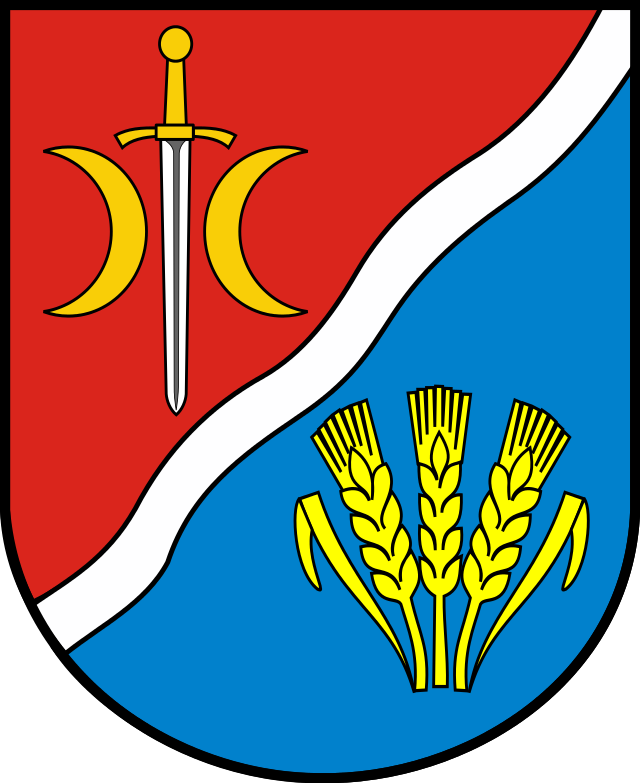 Gmina SłubicePowiat PłockiWojewództwo MazowieckieSŁUBICE, MAJ 2021 R.Numer gr rejNazwa miejscowości- obręb geodezyjnyPowierzchnia ogólna gruntów w haUżytki rolneGrunty leśne zadrzewione i zakrzewioneGrunty zabudowane i zurbanizowaneGrunty pod wodamiUżytki ekologiczneNieużytkiTereny różne12345678910Alfonsów 355,8969275,696269,70116,7790000,45000Budy 216,0054195,586413,19004,9167005,58290Grabowiec483,7422371,5039100,30348,8760001,15461,9043Grzybów 795,4476636,1497133,597115,10410010,59670Jamno 237,1479223,79648,33354,3700000,64800Juliszew343,9326273,744835,921912,04162,4900019,73430Leonów226,1544145,848762,05475,10170013,14930Łaziska*821,0289768,388922,718024,20531,611504,10520Nowosiadło 246,9766222,093810,03116,22412,100006,52760Nowy Wiączemin427,6633318,03172,42947,189791,936903,50344,5722Piotrkówek 903,8016754,045587,131513,46694,4021037,62567,1300Potok Biały i Czarny 297,1817287,95074,52104,6000000,11000Rybaki 433,4679184,378825,21502,7300189,7597013,704417,6800Sady369,8582348,85775,97254,93385,576104,51810Słubice 1406,6914658,6522684,788953,21791,570008,46240Świniary 549,2766286,62312,86117,1013225,5755015,150511,9651Wiączemin Polski 425,0288341,918916,094516,709442,481802,57665,2476Wymyśle Polskie 219,3313185,049524,208110,07370000Zyck Nowy 344,6521306,925522,53975,66821,850007,66870Zyck Polski 461,7347439,44886,92008,65662,602404,10690Razem:9565,027224,6911338,533221,966571,9560159,375248,4992Lp.Nazwa jednostki pomocniczej (sołectwo)Nazwa miejscowości wchodzących w skład jednostki pomocniczej (sołectwa)1AlfonsówAlfonsów2BudyBudy3GrabowiecGrabowiec4GrzybówGrzybów5JamnoJamno6Juliszew – SadyJuliszew, Sady7ŁaziskaŁaziska, Bończa, Studzieniec8NowosiadłoNowosiadło9Nowy WiączeminNowy Wiączemin10PiotrkówekPiotrkówek11PotokPotok Biały i Czarny 12RybakiRybaki13SłubiceSłubice14ŚwiniaryŚwiniary15Wiączemin PolskiWiączemin Polski16Wymyśle PolskieWymyśle Polskie17Zyck Nowy – LeonówZyck Nowy, Leonów18Zyck PolskiZyck PolskiROK201920192019202020202020Lp.MiejscowośćLiczba osób zameldowanychLiczba zameldowanych kobietLiczba zameldowanych mężczyznLiczba osób zameldowanychLiczba zameldowanych kobietLiczba zameldowanych mężczyzn1.Alfonsów 122655712768592.Bończa179908918090903.Budy117546311955644.Grabowiec170947616492725.Grzybów2591171422521121406.Jamno121606112160617.Juliszew2531331202551361198.Leonów2814142313109.Łaziska 1587781158788010.Nowosiadło1236261118615711.Nowy Wiączemin 93484589464312.Piotrkówek38718520238618719913.Potok Biały i Czarny1397168136696714Rybaki 95484795494615Sady99564398554316Słubice1157577580114757357417Studzieniec22111210921811110718Świniary1265769126596719Wiączemin Polski1436875138617720Wymyśle Polskie 1005050101505121Zyck Nowy1045054104505422Zyck Polski 247130117249131118RazemRazem444122182223440422062198MężczyźniKobietyOgółem20192210 (50,07%)2204(49,93%)441420202188 (49,95%)2192 (50,05%)4380UrodzeniaZgony2019433920204265MiejscowośćOgółem%KobietaMężczyznaAlfonsów1272,90%6859w wiekuprzedprodukcyjnym2015,75%1010produkcyjnym7559,05%3738poprodukcyjnym3225,20%2111Bończa1804,11%9090w wiekuprzedprodukcyjnym3519,45%1223produkcyjnym10558,33%5352poprodukcyjnym4022,22%2515Budy1172,67%5463w wiekuprzedprodukcyjnym2117,95%1110produkcyjnym7160,68%3239poprodukcyjnym2521,37%1114Grabowiec1633,72%9172w wiekuprzedprodukcyjnym3320,24%1914produkcyjnym9960,74%5346poprodukcyjnym3119,02%1912Grzybów2515,73%112139w wiekuprzedprodukcyjnym3314,73%1320produkcyjnym15358,14%6390poprodukcyjnym6527,13%3629Jamno1202,74%5961w wiekuprzedprodukcyjnym1915,83%910produkcyjnym7562,50%3540poprodukcyjnym2621,67%1511Juliszew2555,82%136119w wiekuprzedprodukcyjnym4818,82%2622produkcyjnym15962,36%8277poprodukcyjnym4818,82%2820Leonów230,52%1310w wiekuprzedprodukcyjnym417,39%22produkcyjnym1460,87%77poprodukcyjnym521,74%41Łaziska1553,54%7778w wiekuprzedprodukcyjnym4227,10%2022produkcyjnym8152,25%4041poprodukcyjnym3220,65%1715Nowosiadło1182,69%6157w wiekuprzedprodukcyjnym2016,95%911produkcyjnym7059,32%3337poprodukcyjnym2823,73%199Nowy Wiączemin882,01%4543w wiekuprzedprodukcyjnym1921,59%136produkcyjnym4955,68%2227poprodukcyjnym2022,73%1010Piotrkówek3828,72%184198w wiekuprzedprodukcyjnym7118,59%2744produkcyjnym22859,68%110118poprodukcyjnym8321,73%4736Potok Biały631,44%3231w wiekuprzedprodukcyjnym1523,81%69produkcyjnym3149,21%1615poprodukcyjnym1726,98%107Potok Czarny731,67%3736w wiekuprzedprodukcyjnym1520,55%87produkcyjnym4054,79%1723poprodukcyjnym1824,66%126Rybaki952,17%4946w wiekuprzedprodukcyjnym1313,69%85produkcyjnym5557,89%2926poprodukcyjnym2728,42%1215Sady982,24%5543w wiekuprzedprodukcyjnym2222,45%148produkcyjnym5758,16%2829poprodukcyjnym1919,39%136Słubice114226,07%570572w wiekuprzedprodukcyjnym20517,95%89116produkcyjnym66458,14%327337poprodukcyjnym27323,91%154119Studzieniec2184,98%111107w wiekuprzedprodukcyjnym3516,05%2312produkcyjnym14164,68%6675poprodukcyjnym4219,27%2220Świniary1262,88%5967w wiekuprzedprodukcyjnym1310,32%67produkcyjnym7458,73%2846poprodukcyjnym3930,95%2514Wiączemin Polski1363,11%6076w wiekuprzedprodukcyjnym3122,79%1120produkcyjnym7756,62%3740poprodukcyjnym2820,59%1216Wymyśle Polskie1012,31%5051w wiekuprzedprodukcyjnym1817,82%99produkcyjnym5857,43%2929poprodukcyjnym2524,75%1213Zyck Nowy1042,37%5054w wiekuprzedprodukcyjnym1918,27%811produkcyjnym5855,77%2632poprodukcyjnym2725,96%1611Zyck Polski2455,59%129116w wiekuprzedprodukcyjnym4819,59%3216produkcyjnym14157,55%6576poprodukcyjnym5622,86%3224RAZEM438021922188LataOgółemWiek (udział w liczbie ludności ogółem)Wiek (udział w liczbie ludności ogółem)Wiek (udział w liczbie ludności ogółem)LataOgółemPrzedprodukcyjny 17 lat i mniejProdukcyjnyPoprodukcyjny20194414808 (18,31%)2607 (59,06%)999 (22,63%)20204380799 (18,24%)2575 (58,79%)1006 (22,97%)Różnica -34-9-327LICZBA MIESZKAŃCÓWLICZBA MIESZKAŃCÓWMIEJSCOWOŚĆ  KOBIETAMĘŻCZYZNAALFONSÓW6859BOŃCZA9090BUDY5564GARBOWIEC9272GRZYBÓW112140JAMNO6061JULISZEW136119LEONÓW1310ŁAZISKA7880NOWOSIADŁO6157NOWY WIĄCZEMIN4643PIOTRKÓWEK187199POTOK BIAŁY3231POTOK CZARNY3736RYBAKI4946SADY5543SŁUBICE573574STUDZIENIEC111107ŚWINIARY5967WIĄCZEMIN POLSKI6177WYMYSLE POLSKIE5051ZYCK NOWY5054ZYCK POLSKI131118201920192019202020202020RóżnicaWiekMężczyźniKobietyOgółemMężczyźniKobietyOgółemOgółem0-271681396362125-143211940272552124-5434891403979-12618224025285313720153519224168-12123114237118101219-1813-1576641407664140016-17444286464490418281543222547419-65147601476145901459-1719-60012251225012101210-15>65291029129302932>60057157105725721Ogółem221122034414218821924380-34Lp.MiejscowośćObiektDane historycznePodstawa ochronyJAMNOJAMNOJAMNOJAMNOJAMNO1.cmentarz parafialnyII połowa XIX w.LEONÓWLEONÓWLEONÓWLEONÓWLEONÓW2.dom, drewnianyok. 1860 r.PIOTRKÓWEKPIOTRKÓWEKPIOTRKÓWEKPIOTRKÓWEKPIOTRKÓWEK3.dom nr 4, drewniany1912 r.4.dom nr 4, drewnianyok. 1870 r.5.cmentarz ewangelickipocz. XX w.SADYSADYSADYSADYSADY6.cmentarz ewangelicko -augsburskik. XIX w.SŁUBICESŁUBICESŁUBICESŁUBICESŁUBICE7.kościół parafialny p.w. Zwiastowania NMP z 1791 r. wraz z najbliższym otoczeniem,murowany1791 r.Nr rej. 77/345/62 W dec. z dnia 02.02.1962 r.8.plebania, murowanaok. 1880 r.9.cmentarz parafialnypoł. XIX w.10.pałac klasycystyczny (murowany) wraz z:oficynami(murowane),parkiem krajobrazowym,świątynką w parku (tzw. świątynia milczenia)i najbliższym otoczeniemprzed 1789r.k. XVIII w. pocz. XIXw.po 1820 r.Nr rej. 28/27/54 W dec. z dnia 11.01.1954 r.11.dom nr 2, murowanypoł. XIX w.poł. XIX w.12.dom nr 8, murowany1839 r.1839 r.13.dom nr 10, murowanypoł. XIX w.poł. XIX w.STUDZIENIECSTUDZIENIECSTUDZIENIECSTUDZIENIECSTUDZIENIECSTUDZIENIECSTUDZIENIEC14.zespół urbanistyczno – architektoniczny założenia pałacowo – parkowegopałac wraz z kolumnadą,murowanypałac wraz z kolumnadą,murowanypałac wraz z kolumnadą,murowany4 ćw. XVIII w.Nr rej. 79/346/62 W dec. z dnia 02.02.1962 r.14.zespół urbanistyczno – architektoniczny założenia pałacowo – parkowegobrama wjazdowa,murowanabrama wjazdowa,murowanabrama wjazdowa,murowana4 ćw. XVIII w.Nr rej. 79/346/62 W dec. z dnia 02.02.1962 r.14.zespół urbanistyczno – architektoniczny założenia pałacowo – parkowegopark przypałacowy(krajobrazowy)park przypałacowy(krajobrazowy)park przypałacowy(krajobrazowy)k. XVIII w.Nr rej. 79/346/62 W dec. z dnia 02.02.1962 r.ŚWINIARYŚWINIARYŚWINIARYŚWINIARYŚWINIARYŚWINIARYŚWINIARY15.cmentarz mariawickicmentarz mariawickicmentarz mariawickiok. 1915 r.16.cmentarz ewangelicko -augsburskicmentarz ewangelicko -augsburskicmentarz ewangelicko -augsburskiok. 1920 r.WIĄCZEMIN POLSKIWIĄCZEMIN POLSKIWIĄCZEMIN POLSKIWIĄCZEMIN POLSKIWIĄCZEMIN POLSKIWIĄCZEMIN POLSKIWIĄCZEMIN POLSKI17.cmentarz ewangelickicmentarz ewangelickicmentarz ewangelickipocz. XX w.ZYCK POLSKIZYCK POLSKIZYCK POLSKIZYCK POLSKIZYCK POLSKIZYCK POLSKIZYCK POLSKI18.kościół parafialny pw. Św. Michała Archanioła wraz z dzwonnicą,murowanekościół parafialny pw. Św. Michała Archanioła wraz z dzwonnicą,murowanekościół parafialny pw. Św. Michała Archanioła wraz z dzwonnicą,murowane1897 r.Nr rej. 64/272/60 W dec. z dnia 25.09.1960 r.19.plebania, murowanaplebania, murowanaplebania, murowanaXIX/XX w.20.cmentarz parafialnycmentarz parafialnycmentarz parafialnyII poł. XIX w.21.dom nr 26, drewnianydom nr 26, drewnianydom nr 26, drewnianyok. 1880 r.22dom nr 28, drewnianydom nr 28, drewnianydom nr 28, drewnianyok. 1863 r.ZYCK NOWYZYCK NOWYZYCK NOWYZYCK NOWYZYCK NOWYZYCK NOWYZYCK NOWY23.cmentarz ewangelicko -augsburskicmentarz ewangelicko -augsburskicmentarz ewangelicko -augsburskipocz. XX w.Lp.MiejscowośćZinwentaryzowaneZinwentaryzowaneZinwentaryzowaneUnieszkodliwioneUnieszkodliwioneUnieszkodliwionePozostałe do unieszkodliwieniaPozostałe do unieszkodliwieniaPozostałe do unieszkodliwieniaLp.MiejscowośćRazem Osoby fizyczne Osoby prawne Razem Osoby fizyczne Osoby prawne Razem Osoby fizyczne Osoby prawne 1.Alfonsów 81 40581 405011 64011 640069 76569 76502.Bończa 123 176120 7162 46029 93629 936093 24090 7802 4603.Budy 103 993103 99301 9931 9930102 000102 00004.Grabowiec173 076173 076024 78624 7860148 290148 29005.Grzybów 128 002128 002011 56111 5610116 441116 44106.Jamno 145 220144 8753457 1906 845345138 030138 03007.Juliszew115 198115 19805 0005 0000110 198110 19808.Leonów 3 9903 99000003 9903 99009.Łaziska 95 16295 162022 70922 709072 45372 453010.Nowosiadło 104 998104 998016 49016 490088 50888 508011.Nowy Wiączemin 63 86263 86203 0073 007060 85560 855012.Piotrkówek 308 367308 02234539 37239 027345268 995268 995013.Potok Biały125 425125 42509 3559 3550116 070116 070014.Potok Czarny 128 990128 9900000128 990128 990015.Rybaki 108 820108 82007 5327 5320101 288101 288016.Sady 42 29942 29902 7142 714039 58539 585017.Słubice448 887437 56711 320112 017102 5879 430336 870334 9801 89018.Studzieniec 187 467187 467015 40315 4030172 064172 064019.Świniary 99 30797 9571 35015 11215 112084 19582 8451 35020.Wiączemin Polski 143 194139 4743 72013 95413 9540129 240125 5203 72021.Wymyśle Polskie 107 743107 74303 4103 4100104 333104 333022.Zyck Nowy91 39691 39603 7283 728087 66887 668023.Zyck Polski 243 679243 679029 75329 7530213 926213 9260RAZEMRAZEM3 180 1893 173 6563 154 11619 540386 662376 54210 1202 786 9942 777 574LpKod odpaduNazwa odpaduMasa odebranych odpadów komunalnych 
w tonach (Mg)115 01 01 Opakowania z papieru i tektury 19,34215 01 02Opakowania z tworzyw sztucznych 100,54315 01 06Zmieszane odpady opakowaniowe7,564 15 01 07Opakowania ze szkła 71,94516 01 03Zużyte opony 9,34617 01 07Zmieszane odpady z betonu, gruzu ceglanego, odpadowych materiałów ceramicznych i elementów wyposażenia inne niż wymienione w 17 01 066,48720 02 01Opady ulegające biodegradacji 42,16820 03 01Niesegregowane (zmieszane) odpady komunalne659,594920 03 07Odpady wielkogabarytowe56,74Łączna masa odebranych odpadów komunalnych w tonach (Mg)Łączna masa odebranych odpadów komunalnych w tonach (Mg)Łączna masa odebranych odpadów komunalnych w tonach (Mg)973,694Łączna masa odebranych odpadów komunalnych z wyłączeniem odpadów budowlanych i rozbiórkowych *Łączna masa odebranych odpadów komunalnych z wyłączeniem odpadów budowlanych i rozbiórkowych *Łączna masa odebranych odpadów komunalnych z wyłączeniem odpadów budowlanych i rozbiórkowych *967,214Łączna masa odebranych odpadów budowlanych i rozbiórkowych *Łączna masa odebranych odpadów budowlanych i rozbiórkowych *Łączna masa odebranych odpadów budowlanych i rozbiórkowych *6,48LpKod odpaduNazwa odpaduMasa odebranych odpadów komunalnych 
w tonach (Mg)117 01 07Zmieszane odpady z betonu, gruzu ceglanego, odpadowych materiałów ceramicznych i elementów wyposażenia inne niż wymienione w 17 01 0616,66217 09 04 Zmieszane odpady z budowy, remontów i demontażu inne niż wymienione w 17 09 01, 17 09 02 i 17 09 030,98320 01 23*Urządzenia zawierające freony0,3420 01 35* Zużyte urządzenia elektryczne i elektroniczne inne niż wymienione w 20 01 21 i 20 01 23 zawierające niebezpieczne składniki)0,25520 01 36Zużyte urządzenia elektryczne i elektroniczne inne niż wymienione w 20 01 21, 20 01 23 i 20 01 350,23620 03 07Odpady wielkogabarytowe 13,78Łączna masa odebranych odpadów w tonach (Mg) Łączna masa odebranych odpadów w tonach (Mg) Łączna masa odebranych odpadów w tonach (Mg) 32,2Klasa Szkoła Podstawowa w ŚwiniarachSzkoła Podstawowa w ŚwiniarachSzkoła Podstawowa w PiotrkówkuSzkoła Podstawowa w PiotrkówkuSzkoła Podstawowa w SłubicachSzkoła Podstawowa w SłubicachSzkoła Podstawowa w SłubicachLiczba oddziałówLiczba uczniówLiczba oddziałówLiczba uczniówLiczba oddziałówLiczba oddziałówLiczba uczniówI14132225II15132232III11142235IV16161113V19162241VI17152247VII19142229VIII1711022424SUMA8488411515246J. polskiMatematykaJ. angielskiGminaGminaGminaPowiatPowiatPowiatWojewództwoWojewództwoWojewództwoSzkoła Podstawowa w Piotrkówku564638573842564145625159Szkoła Podstawowa w Świniarach452922573842564145625159Szkoła Podstawowa w Słubicach613751573842564145625159L.p.StanowiskaZatrudnienie w etatach. Stan na 31.12.2020Zatrudnienie 
w osobach. 
Stan na 31.12.20201.Kierownik  1,0012.Asystent Rodziny1,0012.Specjalista pracy socjalnej3,0033.Opiekunka środowiskowa 1,0014.Podinspektor 2,002RAZEM:RAZEM: 8,008KIERUNKI DOCHODÓWPlan na 2020 rok Wykonanie planudo 31.12.2020%wykonania planuWpływy z tyt. zwrotu przez dłużnika funduszu alimentacyjnego3.0009.846,07155,2Wpływy od wydania duplikatów KDR1.4171.416,6299,9Razem:4.41711.262,69255,1KIERUNKI WYDATKÓWPlan na 2020 rok Wykonanie planu 31.12.2020%wykonania planuPomoc Społeczna             979.131,00       911.243,82  93,07Wydatki inwestycyjne                    000Razem:                979.131,00      911.243,82    93,07KIERUNKI WYDATKÓWPlan na 2020 rokWykonanie planu 31.12.2020%wykonania planu Rodzina    7.631.293,00 7.611.560,16      99,74Wydatki inwestycyjne            0         0           0Razem:    7.631.293,00 7.611.560,16      99,74Według stanu na 31.12.2019r.Zobowiązania38.070,02Środki na rachunku bankowym0CEIDGCEIDGCEIDGCEIDG201820192020Podmioty aktywne 142142159Podmioty aktywne i zawieszone173176194RokGminaZrejestrowani bezrobotniZrejestrowani bezrobotniZrejestrowani bezrobotniZrejestrowani bezrobotniZrejestrowani bezrobotniZrejestrowani bezrobotniZrejestrowani bezrobotni% ogólnej liczby bezrobotnych zarejestrowanych w powiecie RokGminarazemkobietyBędący w szczególnej sytuacji na rynku pracyDo 30 roku życiaW tym do 25 roku życiaPowyżej 50 roku życiaDługotrwale bezrobotni2018Słubice1711001575331481073,94%2019Słubice14384128492536823,78%2020Słubice1749915154274898 2020L.p. Nazwa zadania Kwota dofinansowania Źródło dofinansowania zadaniaWynik realizacji zadania1.Lokalny Animator Sportu 8.400,00 – umowa zlecenie zawarta bezpośrednio z Animatorem i Instytut Sportu Państwowy Instytut Badawczy – operator Programu Lokalny Animator Sportu (środki Ministerstwa Sportu)Dofinansowanie zatrudnienia Animatora pracującego na obiekcie sportowym Orlik w Słubicach. Umowa zlecenie była podpisywana między Animatorem a  Instytutem Sportu. Celem projektu było dofinansowanie pracy Animatora przez okres 7 miesięcy. Warunkiem realizacji projektu było sfinansowanie przez Gminę Słubice kolejnych godzin pracy Animatora w stosunku 1do 1.2.Doposażenie pracowni przyrodniczych58.542,00 złMinisterstwo Edukacji Narodowej -zwiększenie części oświatowej subwencji ogólnej z rezerwy tej części subwencji w roku 2020 z tytułu dofinansowania wyposażenia w pomoce dydaktyczne niezbędne do realizacji podstawy programowej z przedmiotów przyrodniczych.W ramach dofinansowania w Szkole Podstawowej im. Ojca Świętego Jana Pawła II w Słubicach zostały doposażone pracownie: geograficzna, biologiczna, fizyczna i chemiczna.3.Inwentaryzacja indywidualnych źródeł ciepła na terenie gminy Słubice55.104,00 złBudżet Województwa Mazowieckiego w ramach „Mazowieckiego Instrumentu Wsparcia Ochrony Powietrza MAZOWSZE 2020”Zadanie polegało na przeprowadzeniu inwentaryzacji indywidualnych źródeł ciepła na terenie gminy Słubice z wykorzystaniem metody wywiadu bezpośredniego. Inwentaryzację przeprowadziła firma EkoDialog z Warszawy.4.Mazowieckie Strażnice OSP-202020.000,00 złBudżet Województwa Mazowieckiego w ramach „Mazowieckie Strażnice OSP-2020”Modernizacja siedziby OSP Piotrkówek. W ramach zadania wyremontowane są pomieszczenia strażnicy- została wymieniona podłoga oraz drzwi zewnętrzne i wewnętrzne.5.Usuwanie odpadów z folii rolniczych, siatki i sznurka do owijania balotów, opakowań po nawozach i typu Big Bag32.402,16 złDotacja z Narodowego Funduszu Ochrony Środowiska i Gospodarki WodnejŁącznie usunięto  85,72 ton odpadów rolniczych z terenu Gminy Słubice. Zadanie  polegało na transporcie oraz odzysku lub unieszkodliwieniu folii rolniczych, siatki i sznurka do owijania balotów, opakowań po nawozach i typu Big Bag.6.Rządowy Fundusz Inwestycji Lokalnych500.000,00 złPrezes Rady Ministrów za pośrednictwem Wojewody MazowieckiegoŚrodki zostały przeznaczone w roku 2021 na zadanie „Budowa Stacji Uzdatniania Wody wraz z rurociągiem wody łączącym obiekt stacji z istniejącą siecią wodociągową w miejscowości Alfonsów w gminie Słubice”7.„Usługi opiekuńcze dla osób niepełnosprawnych” – edycja 20207.000,00 złResortowy Programu Ministra Rodziny, Pracy i Polityki Społecznej „Usługi opiekuńcze dla osób niepełnosprawnych”Realizacja zadania w zakresie świadczenia usług opiekuńczych i specjalistycznych usług opiekuńczych.8.Zdalna Szkoła – wsparcie Ogólnopolskiej Sieci Edukacyjnej w systemie kształcenia zdalnego57.160,00 złGrant z Centrum Projektów Polska Cyfrowa, w ramach Programu Operacyjnego Polska Cyfrowa na lata 2014-2020 Osi Priorytetowej nr I „Powszechny dostęp do szybkiego Internetu” działania 1.1: „Wyeliminowanie terytorialnych różnic w możliwości dostępu do szerokopasmowego internetu o wysokich przepustowościach”.W ramach przedmiotowego zadania zakupiono 20 laptopów z oprogramowaniem, które zostały przekazane do wszystkich szkół podstawowych z terenu Gminy Słubice.9.zdalna Szkoła+ w ramach Ogólnopolskiej Sieci Edukacyjnej54.627,00 złGrant z Centrum Projektów Polska Cyfrowa, w ramach Programu Operacyjnego Polska Cyfrowa na lata 2014-2020 Osi Priorytetowej nr I „Powszechny dostęp do szybkiego Internetu” działania 1.1: „Wyeliminowanie terytorialnych różnic w możliwości dostępu do szerokopasmowego internetu o wysokich przepustowościach”Zakupiono 17 laptopów wraz z oprogramowaniem. Wsparcie otrzymali najbardziej potrzebujący nauczyciele i uczniowie - w tym z rodzin wielodzietnych (3+)10.Usunięcie i unieszkodliwienie wyrobów zawierających azbest z terenu Gminy Słubice w 2020 r. 17.502,31 złDotacja z Wojewódzkiego Funduszu Ochrony Środowiska i Gospodarki Wodnej w Warszawie w ramach Programu „OZ - 2 – Ogólnopolski program finansowania usuwania wyrobów zawierających azbest” .Usunięto 53,84 ton azbestu z terenu gminy Słubice11.Środki ochronne do przeciwdziałania COVID-1913.804,44 zł – wartość darowiznyDarowizna Województwa Mazowieckiego (Urząd Marszałkowski)Przedmiotem darowizny były następujące ruchomości w postaci środków ochronnych do przeciwdziałania COVID-19:- Maseczki jednorazowe – 150 szt.- Kombinezony jednorazowe – 15 sz.- Rękawice jednorazowe – 400 par- Komplety ubrań specjalnych wraz z przyłbicą – 4 komplety- Worki na odpady medyczne (120 litrów) – 20 szt.- Płyn dezynfekcyjny – 10 l.Wyżej wymienione przedmioty zgodnie z wolą darczyńcy przekazane zostały do jednostki Ochotniczej Straży Pożarnej w Słubicach w celu realizacji działań związanych z likwidacją pandemii koronawirusa SARS-CoV 2 na terenie województwa mazowieckiego. 12. Subwencja oświatowa z tytułu wzrostu zadań szkolnych i pozaszkolnych polegającego na wzroście liczby uczniów przeliczeniowych w stosunku do danych przyjętych do rozliczenia algorytmem części subwencji oświatowej ogólnej na 2020 r. 17.625,00 złMinisterstwo Edukacji Narodowej -zwiększenie części oświatowej subwencji ogólnej z rezerwy tej części subwencji w roku 2020Zwiększenie wydatków na oświatę z tytułu wzrostu zadań szkolnych i pozaszkolnych polegającego na wzroście liczby uczniów.Uchwały 2019 r.IlośćFinansowe23Oświatowe8Geodezja Planowanie Przestrzenne2Gospodarka Odpadami4Programy/Projekty/Regulaminy/Statuty7Pomoc Społeczna8Różne10Razem62L.PNAZWA AKTU PRAWNEGOTREŚĆ PRZEPISU/W SPRAWIEOPUBLIKOWANO W DZ.U. WOJ.MAZOW. (POZ.)CEL UCHWAŁYPODJĘCIE DZIAŁAM W CELU PRAWIDŁOWEGO WYKONANIAFINANSE I BUDŻET GMINYFINANSE I BUDŻET GMINYFINANSE I BUDŻET GMINYFINANSE I BUDŻET GMINYFINANSE I BUDŻET GMINYFINANSE I BUDŻET GMINY1Uchwała nr XIII.90.2020 Rady Gminy Słubice z dnia 7 lutego 2020ustalenia wysokości stawek opłaty za zajęcie pasa drogowego dróg publicznych będących w zarządzie Gminy Słubice na cele niezwiązane z budową, przebudową, remontem,utrzymaniem i ochrona drógopublikowano 20.02.2020., poz.2405Ustalenie wysokości stawek opłaty za zajęcie pasa drogowegoUchwała zrealizowana2Uchwała Nr XIV.102.2020
Rady Gminy Słubice
z dnia 16 czerwca 2020 rokuzmiany Wieloletniej Prognozy Finansowej Gminy Słubicenie podlega publikacjiZmiana Wieloletniej Prognozy FinansowejUchwała zrealizowana3Uchwała Nr XIV.103.2020
Rady Gminy Słubice
z dnia 16 czerwca 2020 rokuzmieniająca Uchwałę Budżetową Gminy Słubice na rok 2020nie podlega publikacjiZmiana uchwały budżetowejUchwała zrealizowana4Uchwała Nr XIV.104.2020
Rady Gminy Słubice
z dnia 16 czerwca 2020 rokuudzielenia pomocy rzeczowej dla Województwa Mazowieckiegonie podlega publikacjiBudowa ścieżki rowerowej w ciągu drogi wojewódzkiej nr 575 na odcinku Studzieniec- SłubiceUchwała w trakcie realizacji 5Uchwała Nr XIV.105.2020
Rady Gminy Słubice
z dnia 16 czerwca 2020 rokuzmiany uchwały Nr XI.78.2019 Rady Gminy Słubice z dnia 28 listopada 2019r. w sprawie opłaty targowejopublikowano 24.06.2020., poz. 6927Zmiana Uchwały Nr XI.87.2019Uchwała zrealizowana6Uchwała Nr XIV.106.2020
Rady Gminy Słubice
z dnia 16 czerwca 2020 rokuzmiany uchwały Nr VI.39.2019 Rady Gminy Słubice z dnia 11 marca 2019r.  w sprawie inkasa podatku od nieruchomości, rolnego i leśnego opublikowano 24.06.2020., poz. 6928Zmiana Uchwały Nr VI.39.2019Uchwała zrealizowana7Uchwała Nr XV.112.2020 Rady Gminy Słubice z dnia 23 czerwca 2020 rokuzatwierdzenie sprawozdania finansowego oraz sprawozdania z wykonania budżetu za 2019 roknie podlega publikacjiZatwierdzenie sprawozdania finansowego oraz sprawozdania z wykonania budżetu za 2019 rokUchwała zrealizowana8Uchwała Nr XV.119.2020 Rady Gminy Słubice z dnia 23 czerwca 2020 rokuudzielania pomocy finansowej dla Województwa Mazowieckiegonie podlega publikacjiUdzielenie pomocy finansowej dla Województwa MazowieckiegoUchwała zrealizowana9Uchwała Nr XV.120.2020 Rady Gminy Słubice z dnia 23 czerwca 2020 rokuzmiany Wieloletniej Prognozy Finansowej Gminy Słubice nie podlega publikacjiZmiana Wieloletniej Prognozy FinansowejUchwała zrealizowana10Uchwała Nr XV.121.2020 Rady Gminy Słubice z dnia 23 czerwca 2020 rokuzmieniająca Uchwałę Budżetową Gminy Słubice na rok 2020nie podlega publikacjiZmiana uchwały budżetowejUchwała zrealizowana11Uchwała Nr XVII.126.2020 Rady Gminy Słubice z dnia 23 września 2020 rokuzmiany Wieloletniej Prognozy Finansowej Gminy Słubicenie podlega publikacjiZmiana Wieloletniej Prognozy FinansowejUchwała zrealizowana12Uchwała Nr XVII.127.2020 Rady Gminy Słubice z dnia 23 września 2020 roku  zmiany uchwały Budżetowej Gminy Słubice na rok 2020nie podlega publikacjiZmiana uchwały budżetowejUchwała zrealizowana13Uchwała Nr XVII.128.2020 Rady Gminy Słubice z dnia 23 września 2020 rokuzmiany uchwały Nr XIV.1014.2020 Rady Gminy Słubice z dnia 16 czerwca 2020r., w sprawie udzielenia pomocy rzeczowej dla Województwa Mazowieckiegonie podlega publikacjiZmiana uchwały Nr XIV.1014.2020Uchwała zrealizowana14Uchwała Nr XVIII.131.2020 Rady Gminy Słubice z dnia 28 października 2020 rokuzmiany Wieloletniej Prognozy Finansowej Gminy Słubicenie podlega publikacjiZmiana Wieloletniej Prognozy FinansowejUchwała zrealizowana15Uchwała Nr XVIII.132.2020 Rady Gminy Słubice z dnia 28 października 2020 rokuzmieniająca Uchwałę Budżetową Gminy Słubice na rok 2020nie podlega publikacjiZmiana uchwały budżetowejUchwała zrealizowana16Uchwała Nr XX.137.2020 Rady Gminy Słubice z dnia 27 listopada 2020 rokuzmieniająca Uchwałę Budżetową Gminy Słubice na rok 2020nie podlega publikacjiZmiana uchwały budżetowejUchwała zrealizowana17Uchwała Nr XX.141.2020 Rady Gminy Słubice z dnia 27 listopada 2020 rokuobniżenia średniej ceny sprzedaży drewna przyjmowanej do obliczenia podatku leśnego na terenie gminy Słubiceopublikowano 7.12.2020., poz. 12150Obniżenie średniej ceny sprzedaży drewna Uchwała zrealizowana18Uchwała Nr XX.142.2020 Rady Gminy Słubice z dnia 27 listopada 2020 rokuokreślenia wysokości  stawek podatku od nieruchomości obowiązujących na terenie gminy Słubiceopublikowano 7.12.2020., poz. 12151Określenie wysokości  stawek podatku od nieruchomości Uchwała zrealizowana19Uchwała Nr XX.143.2020 Rady Gminy Słubice z dnia 27 listopada 2020 roku     obniżenia średniej ceny skupu żyta przyjmowanej jako podstawa obliczania  podatku rolnego na terenie gminy Słubice na 2021 rokopublikowano 7.12.2020., poz. 12152     Obniżenie średniej ceny skupu żytaUchwała zrealizowana20Uchwała Nr XXI.144.2020 Rady Gminy Słubice z dnia 18 grudnia 2020 rokuWieloletniej Prognozy Finansowej Gminy Słubicenie podlega publikacjiPrzyjęcie Wieloletniej Prognozy FinansowejUchwała zrealizowana21Uchwała Nr XXI.145.2020 Rady Gminy Słubice z dnia 18 grudnia 2020 rokuuchwalenia Budżetu Gminy Słubice na rok 2021opublikowano 26.01.2021, poz. 641Uchwalenie budżetuUchwała zrealizowana22Uchwała Nr XXI.146.2020 Rady Gminy Słubice z dnia 18 grudnia 2020 rokuzmiany Wieloletniej Progonozy Finansowej Gminy Słubicenie podlega publikacjiZmiana Wieloletniej Prognozy FinansowejUchwała zrealizowana23Uchwała Nr XXI.147.2020 Rady Gminy Słubice z dnia 18 grudnia 2020 rokuzmieniająca Uchwałę Budżetową Gminy Słubice na rok 2020nie podlega publikacjiZmiana uchwały budżetowejUchwała zrealizowanaOŚWIATAOŚWIATAOŚWIATAOŚWIATAOŚWIATAOŚWIATA24Uchwała nr XIII.95.2020 Rady Gminy Słubice z dnia 7 lutego 2020zamiaru likwidacji Szkoły Podstawowej im. Władysława Jagiełły w Piotrkówkunie podlega publikacjiLikwidacja Szkoły Podstawowej im. Władysława Jagiełły w PiotrkówkuUchwała niezrealizowana – negatywna opinia Kuratorium Oświaty. Która jest wiążąca25Uchwała nr XIII.96.2020 Rady Gminy Słubice z dnia 7 lutego 2020zamiaru przekształcenia Szkoły Podstawowej w Świniarachnie podlega publikacjiPrzekształcenie Szkoły Podstawowej w ŚwiniarachUchwała niezrealizowana – negatywna opinia Kuratorium Oświaty. Która jest wiążąca26Uchwała Nr XIV.107.2020
Rady Gminy Słubice
z dnia 16 czerwca 2020 rokuodrzucenia w całości stanowiska Międzyzakładowej Komisji Oświaty i Wychowania NSZZ „SOLIDARNOŚĆ” w Płocku dotyczącego zaopiniowania projektu uchwały Rady Gminy Słubice w sprawie zamiaru przekształcenia Szkoły Podstawowej w Świniarachnie podlega publikacjiOdrzucenie stanowiska Międzyzakładowej Komisji Oświaty i Wychowania NSZZ „SOLIDARNOŚĆ” w Płocku dotyczącego zaopiniowania projektu uchwały Rady Gminy Słubice w sprawie zamiaru przekształcenia Szkoły Podstawowej w ŚwiniarachUchwała zrealizowana 27Uchwała Nr XIV.108.2020
Rady Gminy Słubice
z dnia 16 czerwca 2020 rokuodrzucenia w całości stanowiska Międzyzakładowej Komisji Oświaty i Wychowania NSZZ „SOLIDARNOŚĆ” w Płocku dotyczącego zaopiniowania projektu uchwały Rady Gminy Słubice w sprawie zamiaru likwidacji Szkoły Podstawowej im. Władysława Jagiełły w Piotrkówkunie podlega publikacjiOdrzucenie stanowiska Międzyzakładowej Komisji Oświaty i Wychowania NSZZ „SOLIDARNOŚĆ” w Płocku dotyczącego zaopiniowania projektu uchwały Rady Gminy Słubice w sprawie zamiaru likwidacji Szkoły Podstawowej im. Władysława Jagiełły w PiotrkówkuUchwała zrealizowana28Uchwała Nr XIV.109.2020
Rady Gminy Słubice
z dnia 16 czerwca 2020 rokuodrzucenia w całości stanowiska Związku Nauczycielstwa Polskiego Oddział Powiatowy w Płocku dotyczącego zaopiniowania projektu uchwały Rady Gminy Słubice w sprawie zamiaru przekształcenia Szkoły Podstawowej w Świniarachnie podlega publikacjiOdrzucenia stanowiska Związku Nauczycielstwa Polskiego Oddział Powiatowy w Płocku dotyczącego zaopiniowania projektu uchwały Rady Gminy Słubice w sprawie zamiaru przekształcenia Szkoły Podstawowej w ŚwiniarachUchwała zrealizowana29Uchwała Nr XIV.110.2020
Rady Gminy Słubice
z dnia 16 czerwca 2020 rokuodrzucenia w całości stanowiska Związku Nauczycielstwa Polskiego Oddział Powiatowy w Płocku dotyczącego zaopiniowania projektu uchwały Rady Gminy Słubice w sprawie zamiaru likwidacji Szkoły Podstawowej im. Władysława Jagiełły w Piotrkówkunie podlega publikacjiOdrzucenia stanowiska Związku Nauczycielstwa Polskiego Oddział Powiatowy w Płocku dotyczącego zaopiniowania projektu uchwały Rady Gminy Słubice w sprawie zamiaru likwidacji Szkoły Podstawowej im. Władysława Jagiełły w PiotrkówkuUchwała zrealizowana30Uchwała Nr XVI.123.2020 Rady Gminy Słubice z dnia 13 sierpnia 2020 rokuustalenia średniej ceny jednostki paliwa w gminie Słubice na rok szkolny 2020/2021opublikowano 17.08.2020., poz. 8642Ustalenie średniej ceny jednostki paliwaUchwała zrealizowana31Uchwała Nr XVII.129.2020 Rady Gminy Słubice z dnia 23 września 2020 rokuutworzenia Lokalnego Programu Wspierania Edukacji Uzdolnionych Dzieci i Młodzieżyopublikowano 30.09.2020., poz. 9909Utworzenie Lokalnego Programu Wspierania Edukacji Uzdolnionych Dzieci i MłodzieżyUchwała zrealizowanaPLANOWANIE PRZESTRZENNEPLANOWANIE PRZESTRZENNEPLANOWANIE PRZESTRZENNEPLANOWANIE PRZESTRZENNEPLANOWANIE PRZESTRZENNE32Uchwała Nr XV.116.2020 Rady Gminy Słubice z dnia 23 czerwca 2020 rokuMiejscowego planu zagospodarowania przestrzennego dla terenu działki Nr ewid. 604 w miejscowości Słubice opublikowano 4.08.2020., poz. 8289Ustalenie miejscowego planu zagospodarowania przestrzennego dla działki Nr ewid. 604 w miejscowości SłubiceUchwała zrealizowana 33Uchwała Nr XV.117.2020 Rady Gminy Słubice z dnia 23 czerwca 2020 rokuMiejscowego planu zagospodarowania przestrzennego dla terenu działki Nr ewid. 912 w miejscowości Słubiceopublikowano 4.08.2020., poz.8290Ustalenie miejscowego planu zagospodarowania przestrzennego dla działki Nr ewid. 912 w miejscowości SłubiceUchwała zrealizowanaGOSPODARKA ODPADAMI KOMUNALNYMIGOSPODARKA ODPADAMI KOMUNALNYMIGOSPODARKA ODPADAMI KOMUNALNYMIGOSPODARKA ODPADAMI KOMUNALNYMIGOSPODARKA ODPADAMI KOMUNALNYMI34Uchwała nr XIII.91.2020 Rady Gminy Słubice z dnia 7 lutego 2020ustalenia wzoru deklaracji o wysokości opłaty za gospodarowanie odpadami komunalnymi składanej przez właścicieli nieruchomości, na których zamieszkują mieszkańcyopublikowano 20.02.2020., poz.2406Ustalenie wzoru deklaracji o wysokości opłaty za gospodarowanie odpadami komunalnymiUchwała zrealizowana35Uchwała Nr XVI.124.2020 Rady Gminy Słubice z dnia 13 sierpnia 2020 rokuokreślenia szczegółowego sposobu i zakresu świadczenia usług w zakresie odbierania odpadów komunalnych od właścicieli nieruchomości i zagospodarowania tych odpadów, w zamian za uiszczoną przez właściciela nieruchomości opłatę za gospodarowanie odpadami komunalnymiopublikowano 17.08.2020., poz. 8643Określenie szczegółowego sposobu i zakresu świadczenia usług w zakresie odbierania odpadów komunalnych od właścicieli nieruchomości i zagospodarowania tych odpadów, w zamian za uiszczoną przez właściciela nieruchomości opłatę za gospodarowanie odpadami komunalnymiUchwała zrealizowana36Uchwała Nr XVI.125.2020 Rady Gminy Słubice z dnia 13 sierpnia 2020 rokuuchwalenia Regulaminu utrzymania czystości i porządku na terenie Gminy Słubiceopublikowano 17.08.2020., poz. 8644Uchwalenie Regulaminu utrzymania czystości i porządku na terenie Gminy SłubiceUchwała zrealizowana37Uchwała Nr XX.140.2020 Rady Gminy Słubice z dnia 27 listopada 2020 rokuwyboru metody ustalenia opłaty za gospodarowanie odpadami komunalnymi oraz ustalenia stawki takiej opłatyopublikowano 7.12.2020., poz. 12149Wybór metody ustalenia opłaty za gospodarowanie odpadami komunalnymi oraz ustalenia stawki takiej opłatyUchwała zrealizowanaPROGRAMY/PROJEKTY/REGULAMINY/STATUTYPROGRAMY/PROJEKTY/REGULAMINY/STATUTYPROGRAMY/PROJEKTY/REGULAMINY/STATUTYPROGRAMY/PROJEKTY/REGULAMINY/STATUTYPROGRAMY/PROJEKTY/REGULAMINY/STATUTY38Uchwała nr XIII.94.2020 Rady Gminy Słubice z dnia 7 lutego 2020ogłoszenia tekstu jednolitego Statutu Gminy Słubiceopublikowano 20.02.2020., poz.2408Ogłoszenia tekstu jednolitego Statutu Gminy SłubiceUchwała realizowana39Uchwała Nr XIV.100.2020
Rady Gminy Słubice
z dnia 16 czerwca 2020 rokuprzyjęcia programu opieki nad zwierzętami bezdomnymi oraz zapobiegania bezdomności zwierząt na terenie gminy Słubice, powiat płocki, woj. mazowieckieopublikowano 25.06.2020., poz. 7011Zapewnienie opieki nad zwierzętami bezdomnymiUchwała  zrealizowana40Uchwała Nr XV.115.2020 Rady Gminy Słubice z dnia 23 czerwca 2020 rokuprzyjęcie projektu Regulaminu dostarczania wody i odprowadzania ścieków na obszarze gminy Słubicenie podlega publikacjiPrzyjęcie projektu Regulaminu dostarczania wody i odprowadzania ścieków na obszarze gminy SłubiceUchwała zrealizowana i stosowana41Uchwała Nr XVI.122.2020 Rady Gminy Słubice z dnia 13 sierpnia 2020 rokuuchwalenia Regulaminu dostarczania wody i odprowadzania ścieków na obszarze gminy Słubiceopublikowano 17.08.2020., poz. 8641Ustalenie regulaminu dostarczania wody i odprowadzania ściekówUchwała zrealizowana42Uchwała Nr XVIII.134.2020 Rady Gminy Słubice z dnia 28 października 2020 rokuRocznego Programu Współpracy Gminy Słubice z organizacjami pozarządowymi oraz podmiotami wymienionymi w art. 3 ust. 3 ustawy o działalności pożytku publicznego i wolontariacie na rok 2021nie podlega publikacjiUchwalenie Rocznego Programu Współpracy Gminy Słubice z organizacjami pozarządowymi oraz podmiotami wymienionymi w art. 3 ust. 3 ustawy o działalności pożytku publicznego i wolontariacie na rok 2021Uchwała zrealizowana43Uchwała Nr XXI.150.2020 Rady Gminy Słubice z dnia 18 grudnia 2020 rokuprzyjęcia Ramowego planu pracy Rady Gminy Słubice na rok 2021.nie podlega publikacjiZatwierdzenie ramowego planu pracy sesyjnej Rady Gminy Uchwała zrealizowana44Uchwała Nr XXI.151.2020 Rady Gminy Słubice z dnia 18 grudnia 2020 rokuzatwierdzenia planów pracy Komisji Rady Gminy Słubice na rok 2021nie podlega publikacjiZatwierdzenie planów dla Komisji  Rady Gminy SłubiceUchwała zrealizowanaPOMOC SPOŁECZNAPOMOC SPOŁECZNAPOMOC SPOŁECZNAPOMOC SPOŁECZNAPOMOC SPOŁECZNA45Uchwała nr XIII.92.2020 Rady Gminy Słubice z dnia 7 lutego 2020upoważnienia Kierownika Gminnego Ośrodka Pomocy Społecznej w Słubicach do załatwiania indywidualnych spraw z zakresu administracji publicznej, dotyczących zryczałtowanego dodatku energetycznego, o którym mowa w ustawie z dnia 10 kwietnia 1997 r. – Prawo energetyczne.opublikowano 20.02.2020., poz.2407Upoważnienia Kierownika Gminnego Ośrodka Pomocy Społecznej w Słubicach do załatwiania indywidualnych spraw z zakresu administracji publicznej, dotyczących zryczałtowanego dodatku energetycznegoUchwała zrealizowana46Uchwała Nr XIV.101.2020
Rady Gminy Słubice
z dnia 16 czerwca 2020 rokuzmiany Uchwały Nr XII.84.2019 Rady Gminy Słubice z dnia 23 grudnia 2019 roku w sprawie przyjęcia Gminnego Programu Profilaktyki i Rozwiązywania Problemów Alkoholowych oraz Gminnego Programu Przeciwdziałania Narkomanii na 2020 roknie podlega publikacjiZmiana uchwały XII.84.2019Uchwała zrealizowana47Uchwała Nr XV.114.2020 Rady Gminy Słubice z dnia 23 czerwca 2020 rokuzmiany Uchwały Nr XII.84.2019 Rady Gminy Słubice z dnia 23 grudnia 2019 roku w sprawie przyjęcia Gminnego Programu Profilaktyki i Rozwiązywania Problemów Alkoholowych oraz Gminnego Programu Przeciwdziałania Narkomanii na 2020 roknie podlega publikacjiZmiana Uchwały Nr XII.84.2019Uchwała zrealizowana48Uchwała Nr XVII.130.2020 Rady Gminy Słubice z dnia 23 września 2020 rokuzmiany Uchwały Nr XII.84.2019 Rady Gminy Słubice z dnia 23 grudnia 2019 roku w sprawie przyjęcia Gminnego Programu Profilaktyki i Rozwiązywania Problemów Alkoholowych oraz Gminnego Programu Przeciwdziałania Narkomanii na 2020 roknie podlega publikacjiZmiana Uchwały Nr XII.84.2019Uchwała zrealizowana49Uchwała Nr XVIII.133.2020 Rady Gminy Słubice z dnia 28 października 2020 rokuzmiany Uchwały Nr XII.84.2019 Rady Gminy Słubice z dnia 23 grudnia 2019 roku w sprawie przyjęcia Gminnego Programu Profilaktyki i Rozwiązywania Problemów Alkoholowych oraz Gminnego Programu Przeciwdziałania Narkomanii na 2020 roknie podlega publikacjiZmiana uchwały Nr XII.84.2019Uchwała zrealizowana50Uchwała Nr XX.139.2020 Rady Gminy Słubice z dnia 27 listopada 2020 rokuzmiany Uchwały Nr XII.84.2019 Rady Gminy Słubice z dnia 23 grudnia 2019 roku w sprawie przyjęcia Gminnego Programu Profilaktyki i Rozwiązywania Problemów Alkoholowych oraz Gminnego Programu Przeciwdziałania Narkomanii na 2020 roknie podlega publikacjiZmiana Uchwały Nr XII.84.2019Uchwała zrealizowana51Uchwała Nr XXI.148.2020 Rady Gminy Słubice z dnia 18 grudnia 2020 rokuzmiany Uchwały Nr XII.84.2019 Rady Gminy Słubice z dnia 23 grudnia 2019 roku w sprawie przyjęcia Gminnego Programu Profilaktyki i Rozwiązywania Problemów Alkoholowych oraz Gminnego Programu Przeciwdziałania Narkomanii na 2020 roknie podlega publikacjiZmiana Uchwały Nr XII.84.2019Uchwała zrealizowana52Uchwała Nr XXI.149.2020 Rady Gminy Słubice z dnia 18 grudnia 2020 rokuprzyjęcia Gminnego Programu Profilaktyki i Rozwiązywania Problemów Alkoholowych oraz Gminnego Programu Przeciwdziałania Narkomanii na 2021 rok.nie podlega publikacjiPrzeciwdziałanie alkoholizmowi i narkomanii Uchwała zrealizowanaRÓŻNERÓŻNERÓŻNERÓŻNERÓŻNE53Uchwała nr XIII.93.2020 Rady Gminy Słubice z dnia 7 lutego 2020określenia wzoru wniosku o wypłatę dodatku energetycznegoopublikowano 18.02.2020., poz.2299Określenie wzoru wniosku o wypłatę dodatku energetycznegoUchwała zrealizowana 54Uchwała nr XIII.97.2020 Rady Gminy Słubice z dnia 7 lutego 2020negatywnego zaopiniowania projektu zarządzenia Regionalnego Dyrektora Ochrony Środowiska w Warszawie zmieniającego zarządzenie w sprawie ustanowienia planu ochrony dla rezerwatu Kępa Wykowskanie podlega publikacjiWydanie opinii dotyczącej projektu zarządzenia Regionalnego Dyrektora Ochrony Środowiska w Warszawie zmieniającego zarządzenie w sprawie ustanowienia planu ochrony dla rezerwatu Kępa WykowskaUchwała zrealizowana 55Uchwała nr XIII.98.2020 Rady Gminy Słubice z dnia 7 lutego 2020negatywnego zaopiniowania projektu zarządzenia Regionalnego Dyrektora Ochrony Środowiska w Warszawie zmieniającego zarządzenie w sprawie ustanowienia planu ochrony dla rezerwatu Wyspy Białobrzeskienie podlega publikacjiWydanie opinii dotyczącej  projektu zarządzenia Regionalnego Dyrektora Ochrony Środowiska w Warszawie zmieniającego zarządzenie w sprawie ustanowienia planu ochrony dla rezerwatu Wyspy BiałobrzeskieUchwała zrealizowana56Uchwała nr XIII.99.2020 Rady Gminy Słubice z dnia 7 lutego 2020negatywnego zaopiniowania projektu zarządzenia Regionalnego Dyrektora Ochrony Środowiska w Warszawie zmieniającego zarządzenie w sprawie ustanowienia planu ochrony dla rezerwatu Wyspy Zakrzewskienie podlega publikacjiWydanie opinii dotyczącej  projektu zarządzenia Regionalnego Dyrektora Ochrony Środowiska w Warszawie zmieniającego zarządzenie w sprawie ustanowienia planu ochrony dla rezerwatu Wyspy ZakrzewskieUchwała zrealizowana57Uchwała Nr XV.111.2020 Rady Gminy Słubice z dnia 23 czerwca 2020 rokuudzielenie Wójtowi Gminy Słubice wotum zaufanianie podlega publikacjiPodjęcie decyzji w sprawie wotum zaufania dla Wójta GminyUchwała zrealizowana – udzielono wotum zaufania Wójtowi58Uchwała Nr XV.113.2020 Rady Gminy Słubice z dnia 23 czerwca 2020 rokuudzielenie Wójtowi Gminy Słubice absolutorium z tytułu wykonania budżetu za 2019 roknie podlega publikacjiPodjęcie decyzji w sprawie absolutorium dla Wójta GminyUchwała zrealizowana – udzielono absolutorium Wójtowi59Uchwała Nr XV.118.2020 Rady Gminy Słubice z dnia 23 czerwca 2020 rokurozpatrzenie petycji dotyczącej interesu publicznego w zakresie zmiany przepisów prawa miejscowegonie podlega publikacjiRozpatrzenie petycji dotyczącej interesu publicznego w zakresie zmiany przepisów prawa miejscowegoUchwała zrealizowana 60Uchwała Nr XIX.135.2020 Rady Gminy Słubice z dnia 5 listopada 2020 rokuodpłatnego nabycia na rzecz Gminy Słubice nieruchomości oznaczonej numerem ewidencyjnym 234/8 o pow. 0,1557 ha położonej w obrębie ewidencyjnym Słubice, gm. Słubice do gminnego zasobu nieruchomościnie podlega publikacjiNabycie na rzecz Gminy Słubice nieruchomości oznaczonej numerem ewidencyjnym 234/8 o pow. 0,1557 ha położonej w obrębie ewidencyjnym Słubice, do gminnego zasobu nieruchomościUchwała zrealizowana61Uchwała Nr XIX.136.2020 Rady Gminy Słubice z dnia 5 listopada 2020 rokuorganizacji publicznego transportu zbiorowego na terenie Gminy Słubiceopublikowano 12.11.2020., poz. 11185Organizacja publicznego transportu zbiorowego na terenie Gminy SłubiceUchwała zrealizowana62Uchwała Nr XX.138.2020 Rady Gminy Słubice z dnia 27 listopada 2020 rokuzasad udzielania dotacji celowej spółkom wodnym, trybu postępowania w sprawie udzielania dotacji i sposobu jej rozliczaniaopublikowano 7.12.2020., poz. 12148Ustalenie zasad udzielania dotacji celowej spółkom wodnym, trybu postępowania w sprawie udzielania dotacji i sposobu jej rozliczaniaUchwała zrealizowanaLp.Numer drogiDługość (m)LokalizacjaLokalizacjaPrzebiegUwagiLp.Numer drogiDługość (m)od kmdo kmPrzebiegUwagi12980W49060+0004+906NOWOSIADŁO - TROSZYN POLSKInawierzchnia bitumiczna22981W23730+0002+373NOWOSIADŁO - WIĄCZEMIN POLSKInawierzchnia bitumiczna32982W41450+0004+145SŁUBICE - PIOTRKÓWEKnawierzchnia bitumiczna41458W30534+8857+938SANNIKI - JAMNO - IŁÓWnawierzchnia bitumiczna51454W27643+9096+673DROGA NR 577 - SANNIKI                        - GRABOWIEC - SŁUBICEnawierzchnia bitumiczna61459W13242+2553+579WÓLKA - STUDZIENIECnawierzchnia bitumiczna71455W19053+4585+363OD DROGI 577 - CZYŻEW -NOWE BUDYnawierzchnia bitumiczna82983W4857+0807+565GĄBIN - WYMYŚLE POLSKIEnawierzchnia bitumiczna96915W130500+00013+050WYMYŚLE POLSKIE - NOWOSIADŁO   - PIOTRKÓWEK  - IŁÓWnawierzchnia bitumicznaRazem w gminieRazem w gminie34005LPNumer drogiSołectwoNazwa drogiDługość drogiRodzaj nawierzchni LPNumer drogiSołectwoNazwa drogiDługość drogiRodzaj nawierzchni LPNumer drogiSołectwoNazwa drogiDługość drogiRodzaj nawierzchni 1234561291101WWiączemin PolskiWiączemin Polski1+875Do km 1+005 nawierzchnia bitumiczna, w dalszym przebiegu - nawierzchnia gruntowa  wzmocniona żwirem2291102WRybaki, Zyck PolskiRybaki - Zyck Polski0+400Nawierzchnia gruntowa wzmocniona żwirem3291103WPiotrkówekPiotrkówek- droga powiatowa nr 6915W0+127Nawierzchnia tłuczniowo - żwirowa 4291104WJuliszew-Sadygranica gminy - Sady - droga powiatowa nr 2980W1+477Do km 0+452 nawierzchnia tłuczniowa, w dalszym przebiegu - nawierzchnia gruntowa5291105WJuliszew-Sady, Nowosiadło, Zyck Polski Juliszew - Nowosiadło4+279Nawierzchnia bitumiczna6291106WJuliszew-Sady, Zyck Nowy- Leonów, Zyck PolskiJuliszew - Zyck Polski -Zyck Nowy2+845Nawierzchnia bitumiczna7291107WJuliszew-Sady, Zyck Nowy - LeonówJuliszew - Leonów3+407Nawierzchnia gruntowa wzmocniona żwirem 8291108WPiotrkówekdroga powiatowa nr 6915W -  Piotrkówek1+454Nawierzchnia bitumiczna9291109WZyck Nowy- Leonów, Piotrkówek (Zyck Nowy) - Piotrkówek - granica gminy - (Władysławów)5+329Nawierzchnia bitumiczna9291109WZyck Nowy- Leonów, Piotrkówek (Zyck Nowy) - Piotrkówek - granica gminy - (Władysławów)5+329Nawierzchnia bitumiczna10291110WWymyśle Polskie, Alfonsów, ŁaziskaWymyśle Polskie - Alfonsów - Bończa4+049Do km 1+428 nawierzchnia gruntowa, w dalszym przebiegu do km 3+250 - nawierzchnia gruntowa wzmocniona żwirem, od km 3+250 do 4+049 - nawierzchnia bitumiczna11291111WAlfonsów, Juliszew-SadyJuliszew - Alfonsów - droga woj. nr 5752+372Droga bitumiczna, w km 0+180 występuje dziewięciometrowy odcinek drogi o nawierzchni z betonowych płyt prefabrykowanych12291112WSłubice, GrzybówSłubice - Grzybów3+661Do km 0+337 nawierzchnia z kostki betonowej, w dalszym przebiegu - do km 2+840 - nawierzchnia bitumiczna, dalej  - do końca przebiegu - nawierzchnia gruntowa wzmocniona żwirem13291113WWymyśle PolskieWymyśle Polskie - granica gminy - (Przemysłów)0+718Nawierzchnia bitumiczna14291114WŁaziska Łaziska - droga powiatowa nr 1459W2+799Nawierzchnia bitumiczna 15291115WŁaziska, Grabowiecdroga powiatowa nr 1459W - Grabowiec - Słubice5+695Od km 00+000 do 02+956 nawierzchnia bitumiczna. Do km 0+378 nawierzchnia bitumiczna, od km 0+378 do 1+012  nawierzchnia żwirowa, w dalszym przebiegu nawierzchnia gruntowa wzmocniona żwirem15291115WŁaziska, Grabowiecdroga powiatowa nr 1459W - Grabowiec - Słubice5+695Od km 00+000 do 02+956 nawierzchnia bitumiczna. Do km 0+378 nawierzchnia bitumiczna, od km 0+378 do 1+012  nawierzchnia żwirowa, w dalszym przebiegu nawierzchnia gruntowa wzmocniona żwirem16291116WSłubiceSłubice1+818Od km od 00+000  do 00+807 nawierzchnia gruntowa wzmocniona żwirem. Od km 00+000 do 01+011 - nawierzchnia bitumiczna. 16291116WSłubiceSłubice1+818Od km od 00+000  do 00+807 nawierzchnia gruntowa wzmocniona żwirem. Od km 00+000 do 01+011 - nawierzchnia bitumiczna. 17291117WSłubice, GrabowiecSłubice - Grabowiec - granica gminy - (Sielce)2+918Nawierzchnia bitumiczna 18291118WSłubice, Grzybów, JamnoSłubice - Jamno2+775Nawierzchnia bitumiczna19291119WGrzybów Grzybów- droga wojewódzka nr 575 - Grzybów1+856Do km 0+640 nawierzchnia  gruntowa wzmocniona żwirem, w dalszym przebiegu - nawierzchnia gruntowa20291120WPotokPotok Czarny - granica gminy1+691Nawierzchnia bitumiczna 21291121WJamnoJamno - Potok Czarny - granica gminy (Lasek)1+846Do km 1+244 nawierzchnia bitumiczna, w dalszym przebiegu - nawierzchnia gruntowa22291122WWiączemin PolskiWiączemin Polski - wał przeciwpowodziowy1+336Nawierzchnia bitumiczna 23291123WZyck Polski, RybakiZyck Polski - Rybaki - wał przeciwpowodziowy1+130Nawierzchnia bitumiczna 24291124WZyck Polski, Zyck Nowy-Leonów, ŁaziskaStudzieniec - Zyck Polski6+442Nawierzchnia bitumiczna 25291125WŁaziska, BudyBończa- Budy - Łaziska - gr. gminy (Barcik)3+311Nawierzchnia gruntowa26291126WŁaziska, Budy(Barcik) - Bończa - Łaziska - Studzieniec2+784Nawierzchnia bitumiczna 27291127WŁaziskaBończa -  droga powiatowa nr 1459W - Studzieniec2+219Od km 00+000 do 00+220 nawierzchnia gruntowa, od km 00+220 - nawierzchnia brukowa z kamienia polnego, w dalszym przebiegu nawierzchnia bitumiczna. Od km 00+000 do 00+645 nawierzchnia gruntowa wzmocniona żwirem27291127WŁaziskaBończa -  droga powiatowa nr 1459W - Studzieniec2+219Od km 00+000 do 00+220 nawierzchnia gruntowa, od km 00+220 - nawierzchnia brukowa z kamienia polnego, w dalszym przebiegu nawierzchnia bitumiczna. Od km 00+000 do 00+645 nawierzchnia gruntowa wzmocniona żwirem28291128WNowy Wiączemin, Wiączemin PolskiWiączemin Polski - Nowy Wiączemin - gr. gminy (Troszyn Nowy)2+173Nawierzchnia bitumiczna 29291129WAlfonsówod drogi gminnej 291111W - Lasy Państwowe1+520Do km 00+904 nawierzchnia gruntowa  wzmocniona żwirem, w dalszym przebiegu nawierzchnia gruntowa30291130WŚwiniary, Rybaki, PiotrkówekŚwiniary (droga po starym wale) - granica gminy (Suchodół)6+363Do km 0+047 nawierzchnia żwirowa, w dalszym przebiegu - nawierzchnia bitumiczna 31291131WPiotrkówekod drogi powiatowej 6915W - Piotrkówek- granica gminy Iłów 0+325Nawierzchnia bitumiczna 32291132WPiotrkówek, Zyck Polski, Rybakiod drogi powiatowej 6915W - Zyck Polski -  droga gminna G000030 - wał przeciwpowodziowy1+104Nawierzchnia bitumiczna 33291133WZyck Nowy-Leonów, Zyck Polskiod drogi powiatowej 6915W - Zyck Nowy - droga gminna 291124W2+030Nawierzchnia bitumiczna 34291134WJuliszew-Sady, Zyck Nowy - Leonówod drogi gminnej 291111W - Leonów - droga gminna 291124W2+865Do km 1+350 nawierzchnia gruntowo - żwirowa, od km 1+350 do 2+047 - nawierzchnia żwirowa, od km 2+047 - nawierzchnia bitumiczna 35291135WPiotrkówekod drogi powiatowej 6915W- droga gminna G000030 (po starym wale)0+582Nawierzchnia gruntowa wzmocniona żwirem 36291136WPiotrkówekod drogi powiatowej 6915W - Piotrkówek- droga gminna 291109W1+143Do km 0+730 nawierzchnia gruntowa, w dalszym przebiegu nawierzchnia gruntowa  wzmocniona żwirem37291137WPiotrkówekod drogi powiatowej 6915W - Piotrkówek -  droga gminna G000030 - granica gminy (Suchodół)0+632Nawierzchnia bitumiczna 38291138WŚwiniaryod drogi powiatowej 2981W - droga przez wieś Świniary (Mostówka) - do drogi powiatowej 2981W3+984Nawierzchnia bitumiczna 38291138WŚwiniaryod drogi powiatowej 2981W - droga przez wieś Świniary (Mostówka) - do drogi powiatowej 2981W3+984Nawierzchnia bitumiczna 38291138WŚwiniaryod drogi powiatowej 2981W - droga przez wieś Świniary (Mostówka) - do drogi powiatowej 2981W3+984Nawierzchnia bitumiczna 38291138WŚwiniaryod drogi powiatowej 2981W - droga przez wieś Świniary (Mostówka) - do drogi powiatowej 2981W3+984Nawierzchnia bitumiczna 39291139WJuliszew-Sadyod drogi powiatowej 6915W - Juliszew - droga gminna 291105W1+389Nawierzchnia bitumiczna 39291139WJuliszew-Sadyod drogi powiatowej 6915W - Juliszew - droga gminna 291105W1+389Nawierzchnia bitumiczna 40291140WJuliszew-Sady, Nowosiadło, Wiączemin Polskiod drogi powiatowej 2981W - Wiączemin Polski - dr. powiatowa 2980W - granica gminy (Nowe Wymyśle)2+709Nawierzchnia gruntowa40291140WJuliszew-Sady, Nowosiadło, Wiączemin Polskiod drogi powiatowej 2981W - Wiączemin Polski - dr. powiatowa 2980W - granica gminy (Nowe Wymyśle)2+709Nawierzchnia gruntowa41291141WWiączemin Polskiod drogi powiatowej 2981W - Wiączemin Polski - droga gminna 291122W0+729Nawierzchnia bitumiczna42291142WNowy Wiączemindroga gminna G000028 -  droga powiatowa 2980W- Nowy Wiączemin - granica gminy (Piaski)2+159Od km 00+000 do 01+343 nawierzchnia bitumiczna. Od km 00+000 do 00+816 - nawierzchnia gruntowa.42291142WNowy Wiączemindroga gminna G000028 -  droga powiatowa 2980W- Nowy Wiączemin - granica gminy (Piaski)2+159Od km 00+000 do 01+343 nawierzchnia bitumiczna. Od km 00+000 do 00+816 - nawierzchnia gruntowa.43291143WNowosiadło, Juliszew-Sadyod drogi powiatowej 6915W - Nowosiadło - droga gminna 291106W (Juliszew)1+868Nawierzchnia bitumiczna44291144WJuliszew-Sadyod drogi gminnej 291106W - droga przez wieś Juliszew0+298Do km 0+231 nawierzchnia gruntowa wzmocniona żwirem, w dalszym przebiegu - nawierzchnia gruntowa45291145WJuliszew-Sady, Zyck Nowy-Leonówod drogi gminnej 291124W - Zyck Nowy - droga gminna 291106W (Juliszew)2+129Nawierzchnia bitumiczna 46291146WZyck Polskiod drogi powiatowej 6915W - Zyck Polski (do ostatniego zabudowania)0+929Nawierzchnia bitumiczna 47291147WZyck Polskiod drogi gminnej 291106W - Zyck Polski - w kierunku gruntów wsi Nowosiadło0+510Nawierzchnia gruntowa wzmocniona żwirem48291148WJamno, Grzybówod drogi powiatowej 1458W - Jamno -  droga wojewódzka 575 - granica gminy (Gilówka)3+255Od km 00+000 do 01+250 nawierzchnia gruntowa wzmocniona żwirem. Od km 00+000 do 0+712 - nawierzchnia gruntowa wzmocniona żwirem, w dalszym przebiegu nawierzchnia gruntowa48291148WJamno, Grzybówod drogi powiatowej 1458W - Jamno -  droga wojewódzka 575 - granica gminy (Gilówka)3+255Od km 00+000 do 01+250 nawierzchnia gruntowa wzmocniona żwirem. Od km 00+000 do 0+712 - nawierzchnia gruntowa wzmocniona żwirem, w dalszym przebiegu nawierzchnia gruntowa49291149WGrzybówod drogi wojewódzkiej 575 - Grzybów  - droga gminna G0000482+610Do km 0+807 nawierzchnia bitumiczna, od km 0+807 do 1+670 nawierzchnia gruntowa, w dalszym przebiegu - nawierzchnia żwirowa50291150WGrzybówod drogi gminnej 291112W - droga gminna G0000481+890Nawierzchnia bitumiczna 51291151WGrzybówod drogi gminnej 291112W - Grzybów - granica gminy (Gilówka)3+273Nawierzchnia gruntowa51291151WGrzybówod drogi gminnej 291112W - Grzybów - granica gminy (Gilówka)3+273Nawierzchnia gruntowa51291151WGrzybówod drogi gminnej 291112W - Grzybów - granica gminy (Gilówka)3+273Nawierzchnia gruntowa522911652WGrzybówod drogi wojewódzkiej 575 - Grzybów (stacja wodociągowa) - droga gminna G0000491+007Nawierzchnia gruntowa utwardzona gruzem budowlanym53291153WGrabowiecod drogi powiatowej 1454W - Grabowiec - granica gminy (Sielce)2+053Nawierzchnia gruntowa54291154WŁaziskaod drogi wojewódzkiej 575 - Bończa - droga gminna 291126W - droga gminna G000014 (Łaziska)2+540Ok km 00+000 do 0+842 nawierzchnia gruntowa wzmocniona żwirem, od km 0+842 droga gruntowa. Od km 00+000 do 00+583 nawierzchnia tłuczniowo - żwirowa.54291154WŁaziskaod drogi wojewódzkiej 575 - Bończa - droga gminna 291126W - droga gminna G000014 (Łaziska)2+540Ok km 00+000 do 0+842 nawierzchnia gruntowa wzmocniona żwirem, od km 0+842 droga gruntowa. Od km 00+000 do 00+583 nawierzchnia tłuczniowo - żwirowa.55291155WWiączemin PolskiOd drogi gminnej 291101W –droga powiatowa 2981W0+419Nawierzchnia bitumicznaLPSołectwoNazwa drogiPrzebieg obcinka Długość odcinka Długość drogiNumeracja wewnętrznaRodzaj nawierzchniLPSołectwoNazwa drogiPrzebieg obcinka Długość odcinka Długość drogiNumeracja wewnętrznaRodzaj nawierzchniLPSołectwoNazwa drogiPrzebieg obcinka Długość odcinka Długość drogiNumeracja wewnętrznaRodzaj nawierzchni1Słubiceul. Wojewódzkaod drogi L2 do drogi DW 5750+2570+257L000001Nawierzchnia gruntowa wzmocniona żwirem2Słubiceul. Mazowieckaod drogi G17 do końca drogi w terenie (sady owocowe)0+1710+171L000002Nawierzchnia z kostki betonowej, prefabrykowanej3Słubiceul. Osiedlowaod drogi DW 575 do drogi L20+2330+233L000003Nawierzchnia z kostki betonowej, prefabrykowanej4Słubiceul. Spacerowaod drogi L5 do końca drogi w terenie (pola uprawne)0+1630+163L000004Nawierzchnia z kostki betonowej, prefabrykowanej5Słubiceul. Kwiatowaod drogi L6 do drogi L80+1650+165L000005Nawierzchnia z kostki betonowej6Słubiceul. Słonecznaod drogi G12 do końca drogi w terenie (pola uprawne)0+2600+260L000006Nawierzchnia z kostki betonowej, prefabrykowanej7Słubiceul. Sportowaod drogi L8 do drogi L60+1620+162L000007Nawierzchnia z kostki betonowej8Słubiceul. Szkolnaod drogi DP 2982W do końca drogi w terenie (pola uprawne)0+4970+497L000008Do km 0+323 nawierzchnia bitumiczna,w dalszym odcinku - nawierzchnia z kostki betonowej9Słubiceul. Zielonaod drogi DP 1454W do końca drogi w terenie (zjazd na posesję)0+1050+105L000009Nawierzchnia z kostki betonowej10Słubiceul. Parkowaod drogi DP 1454W do końca drogi w terenie  00+09200+092L000012Nawierzchnia z kostki betonowej 11Słubiceul. Spokojnado ulicy Szkolnej 00+15500+155-Nawierzchnia gruntowa12Słubiceul. Leśnaod drogi wojewódzkiej 57500+57000+570-Nawierzchnia gruntowa13Słubiceul. 10 kwietnia-----14Słubiceul. Chojaki-----15Słubiceul. Górna-----16Słubiceul. Łąkowa-----17Słubiceul. Krakowska-----18Słubiceul. Polna-----19Słubiceul. Płocka*-----20Słubiceul. Sannicka**-----21Słubiceul. Wiślana**-----22Juliszewul. 23 Majaod dz.228 do dz. 2290+1780+178L000010Nawierzchnia gruntowa  23Juliszewul. Wielkiej Wodyod drogi DP 6915W do drogi DP 6915W0+4620+462L000011Do km 0+150 nawierzchnia gruntowa wzmocniona żwirem, w  dalszym przebiegu nawierzchnia gruntowa * ulica na odcinku drogi wojewódzkiej nr 575* ulica na odcinku drogi wojewódzkiej nr 575* ulica na odcinku drogi wojewódzkiej nr 575* ulica na odcinku drogi wojewódzkiej nr 575** ulica na odcinku drogi powiatowej   ** ulica na odcinku drogi powiatowej   ** ulica na odcinku drogi powiatowej   L.p.NazwaPunkty istniejąceNadano w 2019 roku1Alfonsów54-2Bończa58-3Budy3714Grabowiec6715Grzybów9416Jamno37-7Juliszew63-8Leonów11-9Łaziska52-10Nowosiadło36-11Nowy Wiączemin33112Piotrkówek120-13Potok Biały17-14Potok Czarny24-15Rybaki30-16Sady26-17Słubice387518Studzieniec62119Świniary60-20Wiączemin Polski47-21Wymyśle Polskie31-22Zyck Nowy34-23Zyck Polski69-